                                                         Í  N  D  I  C  E                                                         PÁGINAINTRODUCCIÓNPor disposición contenida en los artículos 75, fracción XXIX, y 77 de la Constitución Política del Estado Libre y Soberano de Quintana Roo, corresponde al Poder Legislativo a través de la Auditoría Superior del Estado, revisar de manera posterior la Cuenta Pública que el Gobierno del Estado le presente sobre los resultados de su gestión financiera, y el grado de cumplimiento de los objetivos contenidos en los planes y programas aprobados conforme a la ley. Esta revisión comprende la fiscalización a los Entes Públicos Fiscalizables, que se traduce a su vez, en la obligación de las autoridades que las representan de presentar la Cuenta Pública para efectos de que sea revisada y fiscalizada.Esta revisión se realiza a través de Normas Profesionales de Auditoría del Sistema Nacional de Fiscalización (NPASNF) y en consideración a las disposiciones establecidas en la Ley General de Contabilidad Gubernamental y a la normatividad emitida por el Consejo Nacional de Armonización Contable (CONAC), dando cumplimiento, además, de las diversas disposiciones legales aplicables, de conformidad con el artículo 38 fracción III de la Ley de Fiscalización y Rendición de Cuentas del Estado de Quintana Roo, con el objeto de hacer un análisis de las Cuentas Públicas a efecto de poder rendir el presente Informe a esta H. XVII Legislatura del Estado de Quintana Roo, con relación al manejo de las mismas por parte de las autoridades estatales. La formulación, revisión y aprobación de la Cuenta Pública del Tribunal de Justicia Administrativa del Estado de Quintana Roo (TJAQROO), contiene la realización de actividades en las que participa la Legislatura del Estado; estas acciones comprenden:A.- El Proceso Administrativo; que es desarrollado fundamentalmente por el Tribunal de Justicia Administrativa del Estado de Quintana Roo, en la integración de la Cuenta Pública, la cual incluye los resultados de las labores administrativas realizadas en el ejercicio fiscal 2022 así como las principales políticas financieras, económicas y sociales que influyeron en el resultado de los objetivos contenidos en los programas estatales, conforme a los indicadores establecidos en el Presupuesto de Egresos, tomando en cuenta el Plan Estatal de Desarrollo, el programa sectorial, institucional, regional, anuales y demás programas aplicados por el ente público.B.- El Proceso de Vigilancia; que es desarrollado por la Legislatura del Estado con apoyo de la Auditoría Superior del Estado, cuya función es la revisión y fiscalización superior de los Ingresos, Presupuesto de Egresos, Políticas, cumplimiento de los objetivos y metas contenidos en los programas y todo lo relacionado con la actividad financiera-administrativa del Tribunal de Justicia Administrativa del Estado de Quintana Roo.En la Cuenta Pública del Gobierno del Estado de Quintana Roo, correspondiente al ejercicio fiscal 2022, se encuentra dentro del tomo V el ejercicio del gasto público, del poder ejecutivo, integrado por órganos autónomos, en el cual se encuentra el Tribunal de Justicia Administrativa del Estado de Quintana Roo. El C. Auditor Superior del Estado de Quintana Roo, de conformidad con lo dispuesto en los artículos 8, 19 fracción I y 86 fracción IV, de la Ley de Fiscalización y Rendición de Cuentas del Estado de Quintana Roo, aprobó en fecha 15 de marzo de 2023 mediante acuerdo administrativo, el Programa Anual de Auditorías, Visitas e Inspecciones (PAAVI), correspondiente al año 2023, y que contempla la Fiscalización a las Cuentas Públicas del ejercicio fiscal 2022, el cual fue expedido y publicado en el portal web de la Auditoría Superior del Estado de Quintana Roo.En este sentido, las auditorías realizadas a la Cuenta Pública del Tribunal de Justicia Administrativa del Estado de Quintana Roo, correspondiente al ejercicio fiscal 2022, se denominan Auditoría de Desempeño al cumplimiento de objetivos y metas de programas presupuestarios 22-AEMD-A-GOB-067-145 y Auditoría de Desempeño Impartición de Justicia Administrativa 22-AEMD-A-GOB-067-146, y notificadas en fecha 15 de agosto de 2023, mediante la Orden de Auditoría, Visita e Inspección con número de oficio ASEQROO/ASE/AEMD/0954/08/2023. Por lo anterior, y en cumplimiento a los artículos 2, 3, 4, 5, 6 fracciones I, II y XX, 16, 17, 19 fracciones I, V, VII, XII, XV, XXVI y XXVIII, 22 en su último párrafo, 37, 38, 40, 41, 42 y 86 fracciones I, XVII, XXII y XXXVI de la Ley de Fiscalización y Rendición de Cuentas del Estado de Quintana Roo, se tiene a bien presentar el Informe Individual de Auditoría obtenido, en relación con la auditoría de desempeño de la Cuenta Pública del Tribunal de Justicia Administrativa del Estado de Quintana Roo, correspondiente al ejercicio fiscal 2022.I.  AUDITORÍA DE DESEMPEÑO AL CUMPLIMIENTO DE OBJETIVOS Y METAS DE PROGRAMAS PRESUPUESTARIOS / 22-AEMD-A-GOB-067-145I.1 ANTECEDENTES En los últimos treinta años, economías de diversos países rompieron paradigmas en cuanto al enfoque de la administración de los recursos públicos, por dos razones principales: La necesidad de hacer más con los mismos recursos, y La necesidad de rendir cuentas a los ciudadanos, cada vez más exigentes con la eficiencia, en la asignación y uso de los recursos públicos. Como resultado, surge el enfoque de Gestión para Resultados (GpR) como un modelo de cultura organizacional, directiva y de desempeño institucional que pone más énfasis en los resultados que en los procedimientos. Aunque también interesa cómo se hacen las cosas, cobra mayor relevancia qué se hace, qué se logra y cuál es su impacto en el bienestar de la población; es decir, la creación de valor público.En el marco de la GpR y con fundamento en el marco constitucional y legal, a partir de 2006 y hasta 2008, se implantó en la Administración Pública Federal (APF) el Presupuesto basado en Resultados (PbR), procurando la alineación entre la planeación, la programación, el presupuesto, el control, el ejercicio, el seguimiento y la evaluación del gasto público. De 2009 en adelante, se está llevando a cabo la consolidación de dicha iniciativa.El PbR es un proceso basado en consideraciones objetivas sobre los resultados esperados y alcanzados para la asignación de recursos, con la finalidad de fortalecer la calidad del diseño y gestión de las políticas, programas públicos y desempeño institucional, cuyo aporte sea decisivo para generar las condiciones sociales, económicas y ambientales para el desarrollo nacional sustentable; en otras palabras, el PbR busca elevar la cobertura y la calidad de los bienes y servicios públicos, cuidando la asignación de recursos particularmente a los que sean prioritarios y estratégicos para obtener los resultados esperados.Asimismo, dentro de este contexto la Metodología de Marco Lógico (MML) es una herramienta que facilita el proceso de conceptualización, diseño, ejecución, monitoreo y evaluación de programas y proyectos. Su uso permite: Presentar de forma sistemática y lógica los objetivos de un programa y sus relaciones de causalidad; Identificar y definir los factores externos al programa que pueden influir en el cumplimiento de los objetivos; yEvaluar el avance en la consecución de los objetivos, así como examinar el desempeño del programa en todas sus etapas.La Matriz de Indicadores para Resultados (MIR) se ha constituido en la base para el diseño de indicadores en México. La MML (plataforma para la construcción de la MIR) permite alinear los objetivos de los programas presupuestarios con los objetivos estratégicos de las dependencias y entidades federales y con el Plan Nacional de Desarrollo. La MIR es un instrumento clave para la planeación dado que proporciona información para el monitoreo y evaluación de resultados.Desde la perspectiva igualitaria de oportunidades administrativas y de responsabilidad hacendaria, la metodología de PbR que aplicará el presente gobierno, a través del Plan Estatal de Desarrollo 2016-2022, propone enfrentar la asignación irracional e inercial del gasto público, cambiar la verticalidad de las decisiones en materia de planeación y gestión gubernamental, reforzar los esquemas de transparencia y rendición de cuentas, pero ante todo, coadyuvar para que el gobierno estatal, en coordinación con los otros órdenes de gobierno sean aliados de los ciudadanos en el diseño y aplicación de políticas públicas orientadas a la generación de valor público. Quintana Roo enfrenta un contexto complejo ante la fragilidad de los sistemas de planeación, programación, seguimiento, evaluación y control, vinculado a la ausencia de técnicas, que en conjunto obligan a la revisión minuciosa de la acción gubernamental; esta situación ha generado que los errores cometidos históricamente sean expuestos en la vitrina pública del contexto nacional.El modelo de gobierno de la administración 2016-2022 está sustentado en la Gestión para Resultados (GpR), dando pauta a consolidar al Presupuesto basado en Resultados (PbR) y al Sistema de Evaluación del Desempeño (SED), de una manera operable al integrar los resultados para la toma de decisiones del proceso de programación, presupuestación, seguimiento, evaluación, control, rendición de cuentas y transparencia al interior y exterior de la administración pública.El Tribunal de Justicia Administrativa del Estado de Quintana Roo, es un órgano público autónomo, con personalidad jurídica y patrimonio propio, con plena autonomía técnica para emitir sus resoluciones, de gestión, independencia funcional y financiera, capacidad para decidir sobre el ejercicio de su presupuesto y determinar su organización interna.Dentro de este marco, de acuerdo con el anexo 10.1 del Presupuesto de Egresos del Gobierno del Estado de Quintana Roo, para el Ejercicio Fiscal 2022, según la Clasificación Administrativa del CONAC, se aprobó al TJAQROO la cantidad de $69,967,441 (Sesenta y nueve millones novecientos sesenta y siete mil cuatrocientos cuarenta y un pesos 00/100 M.N.). En los Datos Abiertos del Presupuesto de Egresos del Gobierno del Estado de Quintana Roo, para el ejercicio fiscal 2022, se establece que al TJAQROO le corresponde la implementación de los siguientes Programas Presupuestarios:I.2. ASPECTOS GENERALES DE AUDITORÍAEn cumplimiento al artículo 38 fracción I de la Ley de Fiscalización y Rendición de Cuentas del Estado de Quintana Roo, se establece el título de la auditoría, el objetivo, el alcance, los criterios de selección, las áreas revisadas y los procedimientos de auditoría aplicados.Título de la AuditoríaLa auditoría que se realizó en materia de desempeño al Tribunal de Justicia Administrativa del Estado de Quintana Roo, de manera especial y enunciativa mas no limitativa, fue la siguiente:
Auditoría de Desempeño al cumplimiento de objetivos y metas de programas presupuestarios 22-AEMD-A-GOB-067-145.ObjetivoFiscalizar el cumplimiento de objetivos y metas de programas presupuestarios. AlcanceLa auditoría se basó en el estudio general de las acciones emprendidas por el Tribunal de Justicia Administrativa del Estado de Quintana Roo, para la implementación de los cinco componentes del Sistema de Control Interno, así como la evaluación del diseño de la Matriz de Indicadores para Resultados (MIR) y el cumplimiento de objetivos y metas del programa presupuestario E020-Impartición de Justicia Administrativa.La auditoría se realizó de conformidad con la normativa aplicable a la Fiscalización Superior de la Cuenta Pública, la Norma Profesional de Auditoría del Sistema Nacional de Fiscalización No.300 “Principios Fundamentales de la auditoría de desempeño”, así como lo relativo a los procesos y procedimientos de Auditoría en Materia de Desempeño del Sistema de Gestión de Calidad de la Auditoría Superior del Estado de Quintana Roo, para asegurar el logro del objetivo y el alcance establecido. Los datos proporcionados por el Tribunal de Justicia Administrativa del Estado de Quintana Roo, fueron en lo general, suficientes, de calidad, confiables y consistentes para aplicar los procedimientos establecidos y para sustentar los hallazgos y la opinión de la Auditoría Superior del Estado.Criterios de SelecciónEsta auditoría se seleccionó con base en los criterios cuantitativos y cualitativos establecidos en la Normativa Institucional de la Auditoría Superior del Estado de Quintana Roo para la integración del Programa Anual de Auditorías, Visitas e Inspecciones (PAAVI), correspondiente al año 2023 que comprende la Fiscalización Superior de la Cuenta Pública del ejercicio fiscal 2022. Área RevisadaDirección de Administración.Procedimientos de Auditoría AplicadosEficacia1.  Control interno1.1 Valoración de la implementación de los cinco componentes del sistema de control interno.Aplicación de cuestionario de los cinco componentes de control interno y obtención de evidencia documental e información.Valoración de la evidencia documental e información obtenida.Determinar el estatus de implementación de los cinco componentes de control interno en el TJAQROO.Eficiencia2. Presupuesto basado en Resultados (PbR)2.1. Evaluación de la Matriz de Indicadores para Resultados (MIR)2.1.1 Analizar la Matriz de Indicadores para Resultados del programa presupuestario E020 – Impartición de Justicia Administrativa, a fin de determinar si implementó correctamente la Metodología de Marco Lógico, cumpliendo con la Lógica Vertical y la Lógica Horizontal.Eficacia3. Sistema de Evaluación del Desempeño (SED)Cumplimiento de objetivos y metasVerificar, de acuerdo con los parámetros de semaforización determinados por la SEFIPLAN, el nivel de cumplimiento reportado de los objetivos y metas del programa presupuestario E020 – Impartición de Justicia Administrativa, establecido en el FESIPPRES.Servidores Públicos que Intervinieron en la AuditoríaDe conformidad con el artículo 38 fracción II de la Ley de Fiscalización y Rendición de Cuentas del Estado de Quintana Roo, el personal designado adscrito a la Auditoría Especial en Materia al Desempeño de esta Auditoría Superior del Estado, que actuó en el desarrollo y ejecución de la auditoría, visita e inspección en forma conjunta o separada, mismo que se identificó como personal de este Órgano Técnico de Fiscalización, el cual se encuentra referido en la orden emitida con oficio número ASEQROO/ASE/AEMD/0954/08/2023, siendo los servidores públicos a cargo de coordinar y supervisar la auditoría, los siguientes:I.3.  RESULTADOS DE LA FISCALIZACIÓN EFECTUADAResumen general de observaciones y recomendaciones emitidas en materia de desempeñoDe conformidad con los artículos 17 fracción II, 38 fracciones IV y V, 41 en su segundo párrafo, y 61 párrafo primero de la Ley de Fiscalización y Rendición de Cuentas del Estado de Quintana Roo, y artículos 4, 8 y 9 fracciones X, XI, XVIII y XXVI del Reglamento Interior de la Auditoría Superior del Estado de Quintana Roo, durante este proceso se determinaron 3 resultados de la fiscalización correspondientes a la Auditoría de Desempeño al cumplimiento de objetivos y metas de programas presupuestarios, que generaron 3 observaciones. De lo anterior se deriva lo siguiente:Detalle de ResultadosResultado Número 1Eficacia1. Control Interno1.1 Valoración de la implementación de los cinco componentes de control internoCon observaciónEl Control Interno se ha convertido en una parte esencial para conducir las actividades hacia el logro de objetivos y metas institucionales de cualquier organización, ya sea en el sector público o privado.Las dependencias y entidades que integran la Administración Pública Estatal requieren que su gestión sea eficaz, responsable y que les permita mantenerse en las mejores condiciones, para lograr un equilibrio favorable entre su administración y los fines que persiguen. Al respecto, resulta indispensable que dichas instituciones cuenten con un Sistema de Control Interno eficaz, que esté diseñado y funcione de tal manera que fortalezca la capacidad para conducir sus actividades hacia el logro de la misión institucional; impulse la prevención y administración de eventos contrarios al logro de los objetivos estratégicos; promueva el cumplimiento de las leyes y normativas aplicables; coadyuve a la presentación de información financiera, presupuestal y de gestión en forma confiable y oportuna, y asegure el ejercicio y resguardo adecuado de los recursos públicos que les son asignados. En atención al Marco de Control Interno que cada institución tiene establecido, se considera necesario llevar a cabo la evaluación del Sistema de Control Interno con el objeto de verificar si se tienen implantados los componentes de control y, en su caso, identificar las posibles áreas de oportunidad que contribuyan al fortalecimiento de dichos marcos de Control Interno.El establecimiento de los sistemas de control interno en las instituciones de la Administración Pública Estatal tiene como base fundamental el mandato legal y otras disposiciones aplicables que definen su misión y atribuciones, y a partir de esto, se autorizan e implantan las estructuras orgánicas y funcionales, y las políticas y procedimientos necesarios para conducir las actividades hacia el logro de objetivos y metas, así como los registros e información que facilitan la debida aplicación y salvaguarda de los recursos que les son autorizados, lo que coadyuva al fortalecimiento del proceso de rendición de cuentas, en un marco de transparencia.El sistema de control se encuentra agrupado en cinco normas generales:1.- Ambiente de Control: Es la base del control interno. Proporciona, los elementos normativos, estructura y disciplina para apoyar al personal en la consecución de los objetivos y metas institucionales.2.- Administración de Riesgos: Es el proceso dinámico para identificar, analizar, evaluar y monitorear los riesgos, incluidos los riesgos vinculados con actos de corrupción, así como determinar acciones que permitan mitigar su efecto y probabilidad de ocurrencia, de tal manera que se pueda proporcionar seguridad razonable del cumplimiento de objetivos y metas institucionales.3.- Actividades de Control: Son aquellas acciones establecidas, a través de políticas y procedimientos, por las unidades administrativas responsables para alcanzar los objetivos institucionales y responder a sus riesgos asociados, incluidos los vinculados con actos de corrupción y los de sistemas de información.4.- Información y comunicación: Es la información de calidad que las unidades administrativas y los servidores públicos generan, obtienen y utilizan; así como los mecanismos y canales de comunicación efectivos y confiables que existen en el interior y exteriores, para respaldar el Sistema de Control.5.- Supervisión. Son las actividades establecidas y operadas en las unidades administrativas, con la finalidad de mejorar de manera continua al control interno mediante una vigilancia y evaluación periódicas a su eficacia, eficiencia y economía.Durante los trabajos de auditoría, visita e inspección, se aplicó un cuestionario de Control Interno al Tribunal de Justicia Administrativa del Estado de Quintana Roo cuyo objetivo fue obtener información y evidencia que permita determinar el estatus de implementación del sistema de control interno en sus cinco componentes, valorando el avance en su implementación con base en COSO 2013.Lo anterior permitirá identificar el entorno de control en el que se ejercen los recursos públicos y proponer acciones de mejora para fortalecer dichos Sistemas de Control Interno. La información y evidencia entregada fue valorada y se obtuvo lo siguiente: Tabla 1. Ambiente de ControlFuente: “Cédula de Evaluación de Control Interno del TJAQROO”.De acuerdo con lo anterior, se determinó un nivel medio de implementación del componente ambiente de control, debido a que si bien el TJAQROO cuenta con un Programa anual de trabajo, este no contribuye a la sensibilización de los servidores públicos sobre la aplicación del código de ética institucional, además no cuenta con un código de conducta, catálogo de puestos, manual de organización y manual de procedimientos, por lo que no se han establecido procedimientos para medir el conocimiento, apropiación y apego de los documentos por parte de los servidores públicos; asimismo, se han implementado evaluaciones para desarrollar y retener a los servidores públicos competentes, lo que permitirá consolidar un desempeño efectivo y eficiente que coadyuve al logro de los objetivos y metas de la entidad. Por otro lado, el ente cuenta con un reglamento interior que norma las funciones y atribuciones de las unidades administrativas y con una estructura orgánica establecida.Tabla 2. Administración de RiesgosFuente: “Cédula de Evaluación de Control Interno del TJAQROO”.Por lo anterior, se determinó un nivel bajo de implementación del componente administración de riesgos, ya que, aunque acreditó haber realizado acciones para comprobar el establecimiento de objetivos y metas estratégicas, no cuenta con un plan estratégico institucional que oriente de manera ordenada y coherente los esfuerzos hacia la consecución de los objetivos relativos a su mandato, alineado a los demás instrumentos normativos aplicables; es recomendable establecer una metodología específica para el proceso general de administración de riesgos, que permita identificar, evaluar, priorizar estrategias de mitigación y seguimiento, así como los procedimientos por el cual se informe al titular de la institución y demás personal responsable sobre la existencia o surgimiento de riesgos de fuentes internas o externas, incluidos los riesgos de fraude y posibles actos de corrupción.Tabla 3. Actividades de ControlFuente: “Cédula de Evaluación de Control Interno del TJAQROO”.De acuerdo con lo presentado en la tabla anterior, se determinó un nivel bajo de implementación del componente actividades de control, por lo que el ente debe considerar diseñar, actualizar y garantizar la suficiencia e idoneidad de las actividades de control que contribuyan a mitigar y dar respuesta a los riesgos que dificultan el logro de los objetivos sustantivos y adjetivos de la institución, además de desarrollar las políticas y lineamientos que permitan implementar, dar soporte y continuidad a los sistemas de información de las actividades sustantivas, financieras y administrativas.Tabla 4. Información y ComunicaciónFuente: “Cédula de Evaluación de Control Interno del TJAQROO”.Con base en lo anterior, se determinó un nivel bajo de implementación del componente información y comunicación, por lo que es importante que el ente establezca políticas, mecanismos y medios adecuados para obtener, procesar, generar, clasificar, validar y comunicar de manera eficaz, eficiente y económica, la información financiera, presupuestaria, administrativa, operacional y de otro tipo requerida en el desarrollo de sus procesos, transacciones y actividades, que permita al personal comprender sus funciones, las responsabilidades y su importancia para el logro de los objetivos institucionales de manera eficiente y eficaz, así como para salvaguardar los documentos e información que se deben conservar en virtud de su importancia.Tabla 5. SupervisiónFuente: “Cédula de Evaluación de Control Interno del TJAQROO”.En relación con la tabla anterior, se determinó un nivel bajo de implementación del componente supervisión, por lo que el ente debe formalizar e implementar procedimientos que permitan realizar una adecuada supervisión del control interno institucional, así mismo de mecanismos de reporte, comunicación y seguimiento de las evaluaciones a los procesos internos.A continuación, se presenta de manera gráfica el resultado obtenido en cada uno de los cinco componentes mencionados con anterioridad.Gráfica 1. Puntaje de implementación de Control Interno en el TJAQROO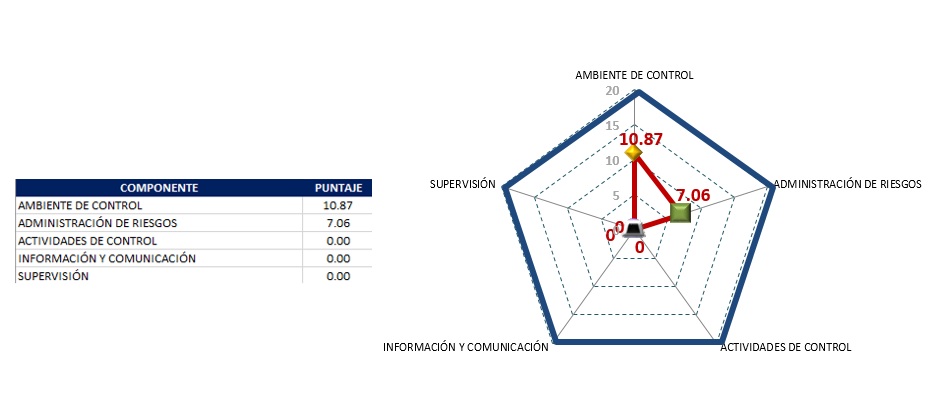 Fuente: “Cédula de Evaluación de Control Interno del TJAQROO”En conclusión, una vez analizadas las evidencias documentales proporcionadas por la entidad fiscalizada, relativas a cada respuesta del cuestionario de control interno y aplicado el instrumento de valoración determinado para la revisión, se obtuvo un puntaje general de 17.93 de un total de 100 en la evaluación practicada por componente, lo que ubica al TJAQROO en un nivel bajo en la implementación de su Sistema de Control Interno.Derivado del análisis anterior se determinó la siguiente observación:La Auditoría Superior del Estado de Quintana Roo considera que, aun y cuando el Tribunal de Justicia Administrativa del Estado de Quintana Roo ha realizado acciones para la implementación de un Sistema de Control Interno, estas no han sido suficientes para establecer un sistema que esté integrado con los procesos institucionales y sujeto a la autoevaluación y mejora continua.Recomendación de Desempeño.La Auditoría Superior del Estado de Quintana Roo recomienda al Tribunal de Justicia Administrativa del Estado de Quintana Roo lo siguiente:22-AEMD-A-067-145-R01-01 Recomendación El Tribunal de Justicia Administrativa del Estado de Quintana Roo deberá reforzar la cultura en materia de control interno y administración de riesgos para garantizar el cumplimiento de los objetivos, la normativa y la transparencia en su gestión, presentando evidencia de las acciones realizadas.Con motivo de la reunión de trabajo efectuada para la presentación de resultados finales de auditoría y observaciones preliminares, el Tribunal de Justicia Administrativa del Estado de Quintana Roo estableció como fecha compromiso para la atención a la recomendación 22-AEMD-A-067-145-R01-01 el 26 de abril de 2024. Por lo antes expuesto, la atención a la recomendación de desempeño queda en seguimiento. Normatividad relacionada con la observaciónModelo de Evaluación de Control Interno en la Administración Pública Estatal.Resultado Número 2Eficacia2. Presupuesto basado en Resultados (PbR)2.1 Evaluación de la Matriz de Indicadores para Resultados (MIR)Con observaciónLos recursos económicos de que disponga el Estado y los Municipios se administrarán con eficiencia, eficacia, economía, transparencia y honradez para satisfacer los objetivos a los que estén destinados. Los indicadores, como parte de la Metodología de Marco Lógico (MML), permiten a los distintos entes públicos definir sus alcances, sus retos y las metas de sus programas presupuestarios y políticas, de allí que sea de vital importancia su elaboración y precisión al momento de elegirlos. Su correcta elaboración responde a las necesidades de la Matriz de Indicadores para Resultados y del proceso de programación, y son parte medular para el logro o fracaso de los objetivos institucionales. La MIR organiza los objetivos, indicadores y metas en la estructura programática, vinculados al programa presupuestario. Con base en ello, sólo deberá existir una MIR por programa presupuestario. La MIR consiste en establecer y estructurar el problema central, ordenar los medios y fines del árbol de objetivos en un programa, generar indicadores para medir sus resultados, definir los medios que permitirán verificar esos resultados, describir los riesgos que podrían afectar la ejecución del mismo o las condiciones externas necesarias para el éxito del programa. Con motivo de la auditoría al Desempeño denominada 22-AEMD-A-GOB-067-145, Auditoría de Desempeño al cumplimiento de objetivos y metas de programas presupuestarios, establecida mediante el Programa Anual de Auditorías, Visitas e Inspecciones (PAAVI) 2023, se solicitó, mediante número de oficio ASEQROO/ASE/AEMD/0781/07/2023 de fecha 05 de julio de 2023, información relativa a las Matrices de Indicadores para Resultados, así como las fichas técnicas correspondientes. Por su parte, el Tribunal de Justicia Administrativa del Estado de Quintana Roo (TJAQROO) proporcionó dicha información mediante número de oficio TJA/PRES/233/2023 de fecha 14 de julio de 2023; con lo cual se realizó el siguiente análisis:Con respecto a la calidad de diseño de la MIR, se verifica que en esta se establezcan con claridad los objetivos del programa y su alineación con la planeación nacional, estatal, municipal o sectorial (fin y propósito); asimismo, que se hayan incorporado de manera precisa los indicadores que miden los objetivos y resultados esperados, que se identifiquen los medios de verificación para obtener y corroborar la información de los indicadores, que se describan los bienes y servicios entregados a la sociedad (componentes), así como las actividades e insumos para producirlos, y por último, la inclusión de supuestos que influyen en el cumplimiento de los objetivos.Con base en lo anterior, se llevó a cabo la revisión del programa presupuestario “E020– Impartición de Justicia Administrativa”, para determinar que cumpla con la Lógica Vertical y la Lógica Horizontal, tal como lo establece la Metodología de Marco Lógico. De lo anterior, se tomó como referencia de análisis el fin, propósito y componentes con sus respectivas actividades, obteniendo lo siguiente:  Tabla 6. Resumen del Análisis de la MIR del programa presupuestario E020Indicadores: En el análisis de los indicadores de desempeño se verificó que estos cumplan con la estructura y elementos mínimos para determinar la consecución de los objetivos planteados en el Resumen Narrativo. Del resultado de la valoración, se determinó que el 91% presentó áreas de mejora en los siguientes aspectos:Tabla 8. Áreas de mejora de los indicadores del programa presupuestario E020* Siglas:  NI: Nombre del Indicador   DI: Definición del Indicador   MC: Método de Cálculo   LB: Línea Base   M: Meta                 SI: Sentido del Indicador   S: Semaforización D: Dimensión FM: Frecuencia de Medición UM: Unidad de Medida. X: No cumplió.Fuente: Elaborado por la ASEQROO con base en la revisión de los indicadores de la MIR del Programa Presupuestario E020- Impartición de Justicia Administrativa.Medios de verificación: En el análisis de los Medios de Verificación se constataron las fuentes de datos disponibles para verificar el valor de los indicadores presentados en la MIR con respecto a los avances y logros del programa. Derivado del análisis, se determinó que el 91% de los medios de verificación fueron insuficientes para el monitoreo, puesto que no se mencionan uno o más de los siguientes aspectos.Tabla 9. Áreas de mejora de los medios de verificación del programa presupuestario E020Supuestos: En el análisis de los supuestos se constataron tres aspectos fundamentales: la identificación de factores externos, la verificación de las condiciones de supuestos, y el análisis de consistencia en la relación causal entre objetivos. Del resultado de la valoración de los supuestos se determinó que el    64% presentó áreas de mejora en los siguientes aspectos:Tabla 10. Áreas de mejora de los supuestos del programa presupuestario E020Fuente: Elaborado por la ASEQROO con base en la revisión de los supuestos de la MIR 2022 del programa presupuestario E020 – Impartición de Justicia Administrativa del TJAQROO. De lo antes expuesto, se concluye que la Matriz de Indicadores para Resultados del programa presupuestario E020 – Impartición de Justicia Administrativa no cumple con la Lógica Vertical y la Lógica Horizontal, tal como lo establece la Metodología de Marco Lógico (MML).Derivado del análisis anterior se determinó la siguiente observación:El Tribunal de Justicia Administrativa del Estado de Quintana Roo presentó debilidad en la implementación de la Metodología de Marco Lógico al diseñar la Matriz de Indicadores para Resultados del programa presupuestario E020 – Impartición de Justicia Administrativa, en el ejercicio fiscal 2022, debido a que se presentan áreas de mejora en:El 27% del resumen narrativo,El 91% de los indicadores,El 91% de los medios de verificación, yEl 64% de los supuestos.Recomendación de Desempeño.La Auditoría Superior del Estado de Quintana Roo recomienda al Tribunal de Justicia Administrativa del Estado de Quintana Roo lo siguiente:22-AEMD-A-067-145-R02-02 Recomendación El Tribunal de Justicia Administrativa del Estado de Quintana Roo deberá implementar la Metodología de Marco Lógico adecuando los resúmenes narrativos,  indicadores, medios de verificación y supuestos de la Matriz de Indicadores para Resultados (MIR) del programa presupuestario E020 – Impartición de Justicia Administrativa, correspondientes al ejercicio fiscal 2024, con la finalidad de establecer la correcta relación causa-efecto en todos los niveles de la MIR, así como para lograr la correspondencia de cada uno de ellos con los factores externos que pueden afectar su ejecución y posterior desempeño.Con motivo de la reunión de trabajo efectuada para la presentación de resultados finales de auditoría y observaciones preliminares, el Tribunal de Justicia Administrativa del Estado de Quintana Roo estableció como fecha compromiso para la atención a la recomendación 21-AEMD-A-067-145-R02-02 el 15 de enero de 2024. Por lo antes expuesto, la atención a la recomendación de desempeño queda en seguimientoNormatividad relacionada con la observación.Guía para el Diseño de la Matriz de Indicadores para Resultados (SHCP).Guía para la Construcción de Indicadores de Desempeño para el Gobierno del Estado de Quintana Roo (Secretaría de Finanzas y Planeación, 2022). Guía para la Construcción de la Matriz de Indicadores para Resultados del Gobierno del Estado de Quintana Roo (Secretaría de Finanzas y Planeación, 2022).Resultado Número 3Eficacia3. Sistema de Evaluación del Desempeño (SED)3.1 Cumplimiento de objetivos y metasCon observaciónTanto a nivel federal como estatal está normado que los recursos económicos de que disponga el Estado se administrarán con eficiencia, eficacia, economía, transparencia y honradez para satisfacer los objetivos a los que estén destinados. Los indicadores deberán ser estratégicos y de gestión. Los indicadores estratégicos deberán medir el grado de cumplimiento de los objetivos de las políticas públicas y de los programas presupuestarios y deberán contribuir a corregir o fortalecer las estrategias y la orientación de los recursos. Los indicadores de gestión deberán medir el avance y logro en procesos y actividades, es decir, sobre la forma en que los bienes y servicios públicos son generados y entregados. Incluyen los indicadores que dan seguimiento a las actividades y aquellos que entregan bienes y/o servicios para ser utilizados por otras instancias. Los indicadores de desempeño permitirán verificar el nivel de logro alcanzado por el programa . Las metas son el objetivo cuantitativo que el programa o proyecto se compromete a alcanzar en un periodo de tiempo determinado. Éstas permiten acreditar el grado de avance de los objetivos. Dado que las metas son conocidas y acordadas con los ejecutores de los programas presupuestarios, es fácil comprobar quién ha cumplido cabalmente con ellas.Una característica esencial de las metas es que deben ser realistas, es decir, deben ser un valor cuantitativo que, dada la capacidad técnica, humana y financiera del programa, sea factible de alcanzar en un periodo. Es común fijarse metas demasiado ambiciosas que no es posible cumplir o, al contrario, metas por debajo del umbral de la capacidad del programa que se alcanzan y superan con facilidad. De incurrir en cualquiera de estos casos, queda en evidencia una planeación inadecuada del programa. Por otro lado, el uso del semáforo sirve para poder evaluar la ejecución de los procesos en relación a los resultados programados.De acuerdo con el Anexo 10.1 del Presupuesto de Egresos del Gobierno del Estado de Quintana Roo, para el ejercicio fiscal 2022 según la Clasificación Administrativa del CONAC, al Tribunal de Justicia Administrativa del Estado de Quintana Roo le corresponde un presupuesto autorizado de $69,967,441.00 (sesenta y nueve millones novecientos sesenta y siete mil cuatrocientos cuarenta y uno pesos 00/100 M.N.): Tabla 11. Presupuesto asignado a los programas presupuestarios del Tribunal de Justicia Administrativa del Estado de Quintana RooA fin de verificar el nivel de cumplimiento reportado de los objetivos y metas, del programa presupuestario E020 – Impartición de Justicia Administrativa, correspondientes al ejercicio fiscal 2022, la ASEQROO, mediante oficio de solicitud de información ASEQROO/ASE/AEMD/0781/07/2023, solicitó al Tribunal de Justicia Administrativa del Estado de Quintana Roo (TJAQROO) los Formatos Evaluatorios Programáticos del SIPPRES (FESIPPRES) del programa presupuestario antes mencionado, presentados por trimestre, a nivel fin, propósito, componente, así como la evidencia o justificación que sustente el avance acumulado al cuarto trimestre del mismo ejercicio.Al respecto, el ente proporcionó la información solicitada, realizándose el siguiente análisis: Análisis del programa presupuestario E020 – Impartición de Justicia Administrativa:A manera de resumen, el cumplimiento de las metas del programa presupuestario se presenta en la siguiente gráfica:  Gráfica 2. Porcentaje del nivel de cumplimiento anual del programa presupuestario E020- Impartición de Justicia Administrativa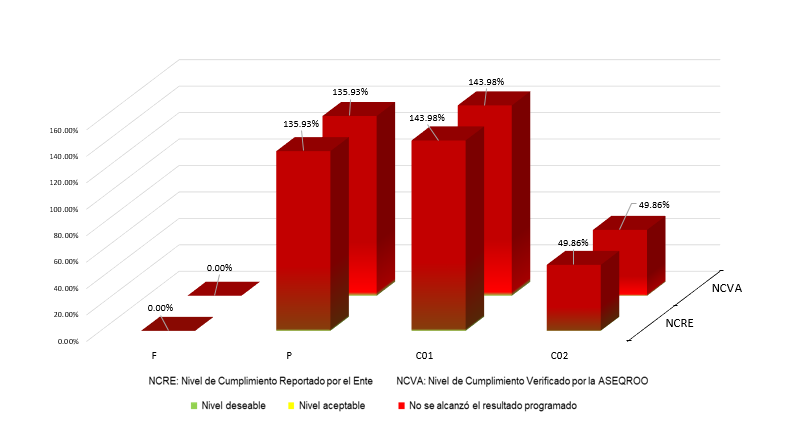 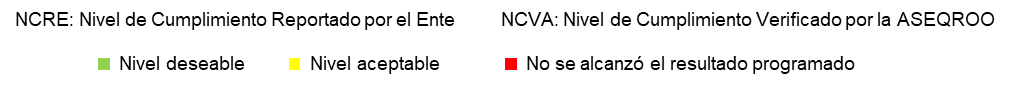 Fuente: Elaborado por la Auditoría Superior del Estado de Quintana Roo con base en el “Formato Evaluatorio Programático del SIPPRES FESIPPRES-01” 4to.Trimestre del 2022 y las evidencias del cumplimiento de las metas proporcionadas por el TJAQROO del programa presupuestario E020- Impartición de Justicia Administrativa.En conclusión, se determinó que el Tribunal de Justicia Administrativa del Estado de Quintana Roo (TJAQROO) estableció de manera correcta la semaforización para todos los niveles del programa presupuestario E020 – Impartición de Justicia Administrativa, sin embargo, no cumplió con las metas programadas a nivel fin (0%) y componente 02 (49.86%), colocándolos en semáforo rojo; además, presentó sobrecumplimiento en los niveles propósito (135.93%) y componente 01 (143.98%), colocándolos, de igual manera, en semáforo rojo.Derivado del análisis anterior, se determinó la siguiente observación:El Tribunal de Justicia Administrativa del Estado de Quintana Roo presentó debilidad al cumplir con las metas establecidas en los Formatos Evaluatorios Programáticos del SIPPRES durante el ejercicio fiscal 2022, correspondiente al programa presupuestario E020- Impartición de Justicia Administrativa, debido a lo siguiente:A nivel fin y componente 02, presentó porcentajes de cumplimiento de 0% y 49.86%, lo que los situó en semáforo rojo por incumplimiento.A nivel propósito y componente 01, presentó porcentajes de cumplimiento de 135.93% y 143.98%, lo que los situó en semáforo rojo por sobrecumplimiento.Recomendación de Desempeño.La Auditoría Superior del Estado de Quintana Roo recomienda al Tribunal de Justicia Administrativa del Estado de Quintana Roo, lo siguiente:22-AEMD-A-067-145-R03-03 Recomendación El Tribunal de Justicia Administrativa del Estado de Quintana Roo deberá realizar acciones encaminadas a fortalecer la programación anual y monitorear las metas de manera continua, a fin de plantearlas de manera adecuada y conforme a los requerimientos del programa presupuestario, presentando como evidencia los Formatos Evaluatorios Programáticos del SIPPRES del programa presupuestario E020 – Impartición de Justicia Administrativa, así como la propuesta de modificación especificada en el formato 2 denominado “Modificación de Programas Presupuestarios” y los oficios de respuesta de aprobación o en su caso, de no procedencia, emitidos por la Subsecretaría de Política Hacendaria y Control Presupuestal de la SEFIPLAN.Con motivo de la reunión de trabajo efectuada para la presentación de resultados finales de auditoría y observaciones preliminares, el Tribunal de Justicia Administrativa del Estado de Quintana Roo estableció como fecha compromiso para la atención a la recomendación 21-AEMD-A-067-145-R03-03 el 26 de abril de 2024. Por lo antes expuesto, la atención a la recomendación de desempeño queda en seguimientoNormatividad relacionada con la observaciónLineamientos para la Construcción y Diseño de Indicadores de Desempeño mediante la Metodología de Marco Lógico, numerales Quinto y Sexto (CONAC).Guía para la Construcción de Indicadores de Desempeño para el Gobierno del Estado de Quintana Roo (Secretaría de Finanzas y Planeación). I.4. SÍNTESIS DE LAS JUSTIFICACIONES Y ACLARACIONES PRESENTADAS POR EL ENTE FISCALIZADODerivado de la fiscalización realizada por esta Auditoría Superior del Estado y en cumplimiento al artículo 38 fracción VI de la Ley de Fiscalización y Rendición de Cuentas del Estado de Quintana Roo , se notificó al ente auditado los resultados finales de auditoría y observaciones preliminares, presentando las justificaciones y aclaraciones correspondientes en reunión de trabajo efectuada, las cuales fueron analizadas y valoradas con el fin de determinar la procedencia de eliminar, rectificar o ratificar los resultados y las observaciones referidas, realizando una síntesis de ellas y emitiendo, conforme lo establece la Ley en mención, las recomendaciones para efectos del Informe Individual de Auditoría de la Cuenta Pública del ejercicio 2022.I.5.  TABLA DE JUSTIFICACIONES Y ACLARACIONES DE LOS RESULTADOSII. AUDITORÍA DE DESEMPEÑO IMPARTICIÓN DE JUSTICIA ADMINISTRATIVA / 22-AEMD-A-GOB-067-146 II.1 ANTECEDENTESPor decreto número 141 del Congreso del Estado de Quintana Roo, publicado en el Periódico Oficial del Estado de Quintana Roo el 27 de diciembre del año 2017, se expide el Código de Justicia Administrativa del Estado de Quintana Roo, dando origen al Tribunal de Justicia Administrativa del Estado de Quintana Roo (TJAQROO), como un órgano constitucionalmente autónomo, con personalidad jurídica y patrimonio propio, independiente en sus decisiones y es la máxima autoridad en materia jurisdiccional contenciosa administrativa.Este órgano colegiado asume la responsabilidad derivada de la obligación de determinar las posibles responsabilidades de los servidores públicos en faltas graves, apegándose a su marco jurídico en cuestión de lineamientos, normas y leyes.El TJAQROO tiene la responsabilidad de dirimir las controversias que se susciten entre la administración pública estatal y municipal, y los particulares; conociendo de los juicios que se promuevan en contra de los actos administrativos, resoluciones definitivas y procedimientos. Por ello, resulta fundamental cumplir con su deber de impartir una justicia pronta, efectiva y completa en materia administrativa y con ello restituir la confianza de la sociedad, legitimarse con sus acciones y decisiones, velar por la tutela de los derechos de las personas y erigirse como un auténtico Tribunal de Justicia para lograr la credibilidad y la confianza en la institución que representan.Con base en la Constitución Política del Estado Libre y Soberano de Quintana Roo, el Tribunal de Justicia Administrativa del Estado de Quintana Roo se integra por cinco magistrados, uno de los cuales funge como su Presidente, quien conforme al artículo 188 del Código de Justicia Administrativa del Estado de Quintana Roo, no integra sala, por lo que la labor jurisdiccional en primera instancia se deposita en las Cuatro Salas Unitarias del Tribunal, distribuidas en el territorio de la entidad, las cuales conocen de las demandas de los particulares en contra de los actos administrativos, resoluciones definitivas y procedimientos emitidos por las autoridades de la administración pública estatal y municipal, de conformidad con lo establecido en el artículo 111 de la Constitución Política del Estado Libre y Soberano de Quintana Roo y 187 del Código de Justicia Administrativa del Estado de Quintana Roo.II.2. ASPECTOS GENERALES DE AUDITORÍATítulo de la AuditoríaLa auditoría que se realizó en materia de desempeño al Tribunal de Justicia Administrativa del Estado de Quintana Roo, de manera especial y enunciativa mas no limitativa, fue la siguiente:
Auditoría de Desempeño Impartición de Justicia Administrativa 22-AEMD-A-GOB-067-146ObjetivoFiscalizar las acciones implementadas para la Impartición de Justicia Administrativa en el Estado de Quintana Roo.AlcanceLa auditoría se basó en el estudio general de las acciones emprendidas por el Tribunal de Justicia Administrativa del Estado de Quintana Roo para la impartición de justicia administrativa a través de los distintos procesos jurisdiccionales de los juicios contenciosos administrativos y de las responsabilidades administrativas; así como de la competencia del personal jurisdiccional.Criterios de SelecciónEsta auditoría se seleccionó con base en los criterios cuantitativos y cualitativos establecidos en la Normativa Institucional de la Auditoría Superior del Estado de Quintana Roo para la integración del Programa Anual de Auditorías, Visitas e Inspecciones (PAAVI), correspondiente al año 2023, que comprende la Fiscalización Superior de la Cuenta Pública del ejercicio fiscal 2022. Áreas RevisadasSecretaría General.Unidad de Capacitación y Profesionalización.Procedimientos de Auditoría AplicadosEficacia1.   Impartición de Justicia Administrativa1.1. Proceso jurisdiccional1.1.1. Verificar que el TJAQROO cuente con manuales para los procedimientos jurisdiccionales.1.1.2. Verificar que el TJAQROO cuente con un Sistema de Información Estadística.Analizar los expedientes de los juicios contenciosos administrativos y de las responsabilidades administrativas.Competencia de los actores2.    Personal Jurisdiccional2.1. Capacitación2.2.1. Verificar que el TJAQROO contó con un programa de capacitación dirigido al personal de dicha institución, para el ejercicio fiscal 2022.2.2.2. Verificar que el personal jurisdiccional haya participado en cursos y capacitaciones en materia jurisdiccional, para el ejercicio fiscal 2022.2.2.  Perfil de Puesto.2.2.1. Verificar que el personal del TJAQROO cumpla con los requisitos establecidos en la Constitución Política del Estado Libre y Soberano de Quintana Roo y el Código de Justicia Administrativa del Estado de Quintana Roo para cada perfil del puesto.Servidores Públicos que Intervinieron en la AuditoríaDe conformidad con el artículo 38 fracción II de la Ley de Fiscalización y Rendición de Cuentas del Estado de Quintana Roo, el personal designado adscrito a la Auditoría Especial en Materia al Desempeño de esta Auditoría Superior del Estado, que actuó en el desarrollo y ejecución de la auditoría, visita e inspección en forma conjunta o separada, mismo que se identificó como personal de este Órgano Técnico de Fiscalización, el cual se encuentra referido en la orden emitida con oficio número ASEQROO/ASE/AEMD/0954/08/2023, siendo los servidores públicos a cargo de coordinar y supervisar la auditoría, los siguientes:II.3.  RESULTADOS DE LA FISCALIZACIÓN EFECTUADAResumen general de observaciones y recomendaciones emitidas en materia de desempeñoDe conformidad con los artículos 17 fracción II, 38 fracciones IV y V, 41 en su segundo párrafo, y 61 párrafo primero de la Ley de Fiscalización y Rendición de Cuentas del Estado de Quintana Roo, y artículos 4, 8 y 9 fracciones X, XI, XVIII y XXVI del Reglamento Interior de la Auditoría Superior del Estado de Quintana Roo, durante este proceso se determinaron 2 resultados de la fiscalización correspondientes a la Auditoría de Desempeño Impartición de Justicia Administrativa, que generaron 7 observaciones. De lo anterior se deriva lo siguiente:Detalle de ResultadosResultado Número 1Eficacia1. Impartición de Justicia Administrativa1.1 Proceso jurisdiccionalCon observaciones El Tribunal es competente para dirimir las controversias que se susciten entre la administración pública estatal y municipal, y los particulares; por lo que conocerá de los juicios que se promuevan en contra de los actos administrativos, resoluciones definitivas y procedimientos.Para cumplir con su objeto, el encargado del Departamento Jurídico deberá participar en la elaboración y revisión de diversos documentos legales en los que el Tribunal esté involucrado, como el manual procedimientos.Como parte de sus acciones, el Tribunal deberá contar con un sistema informático para el almacenamiento y resguardo digital de los expedientes concluidos y archivados; así como llevar a cabo un control estadístico que registre de manera precisa el ingreso, movimiento y salida de los asuntos, este registro debe mantenerse actualizado.Los procesos llevados ante el Tribunal de Justicia Administrativa del Estado de Quintana Roo estarán sujetos a las disposiciones de su Código de Justicia Administrativa del Estado de Quintana Roo. En ausencia de una indicación específica, se aplicará de manera supletoria el código procesal civil vigente en el Estado, siempre y cuando este último no contradiga las normas que rigen el juicio contencioso administrativo.Derivado de lo anterior, y con motivo de la auditoría de desempeño denominada 22-AEMD-A-GOB-067-146 Auditoría de Desempeño Impartición de Justicia Administrativa realizada al Tribunal de Justicia Administrativa del Estado de Quintana Roo (TJAQROO), se llevó a cabo el siguiente análisis:Procedimientos jurisdiccionalesDurante la visita de auditoría, el TJAQROO entregó la minuta de reunión de trabajo del día 17 de marzo del 2022, el cual menciona que el Manual General de Procedimientos aún se encuentra en proceso de revisión:Imagen 1. Minuta de reunión de trabajo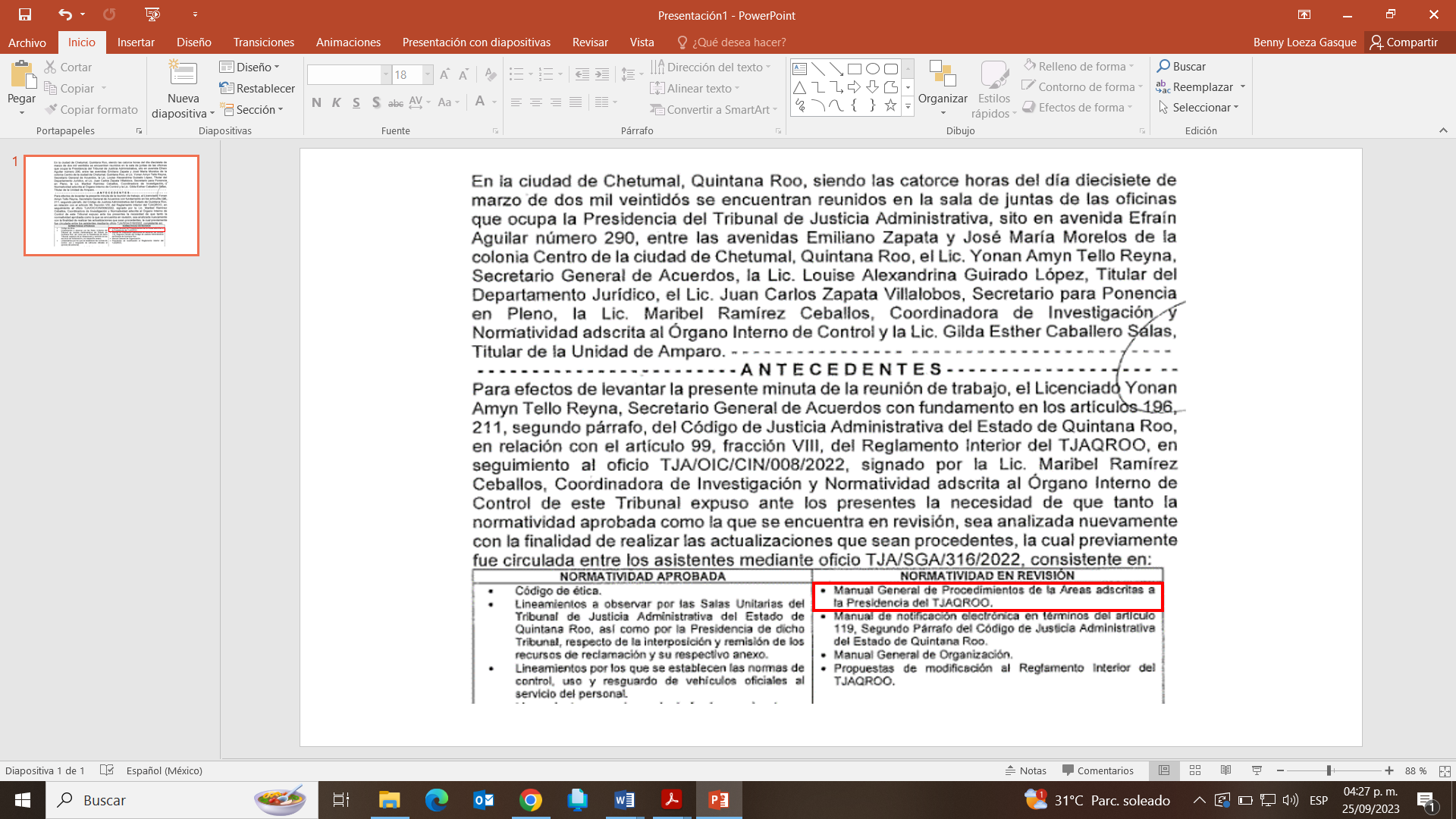 Fuente: Información proporcionada por el TJAQROOComo evidencia complementaria, se proporcionó la captura de un correo electrónico, del 18 de febrero de 2022, por parte del Secretario General de Acuerdos, donde se le solicita a cada una de las Magistradas y Magistrados proporcionen observaciones y sugerencias a los proyectos de manuales y reglamento para su respectiva actualización.Imagen 2. Evidencia para actualización de manuales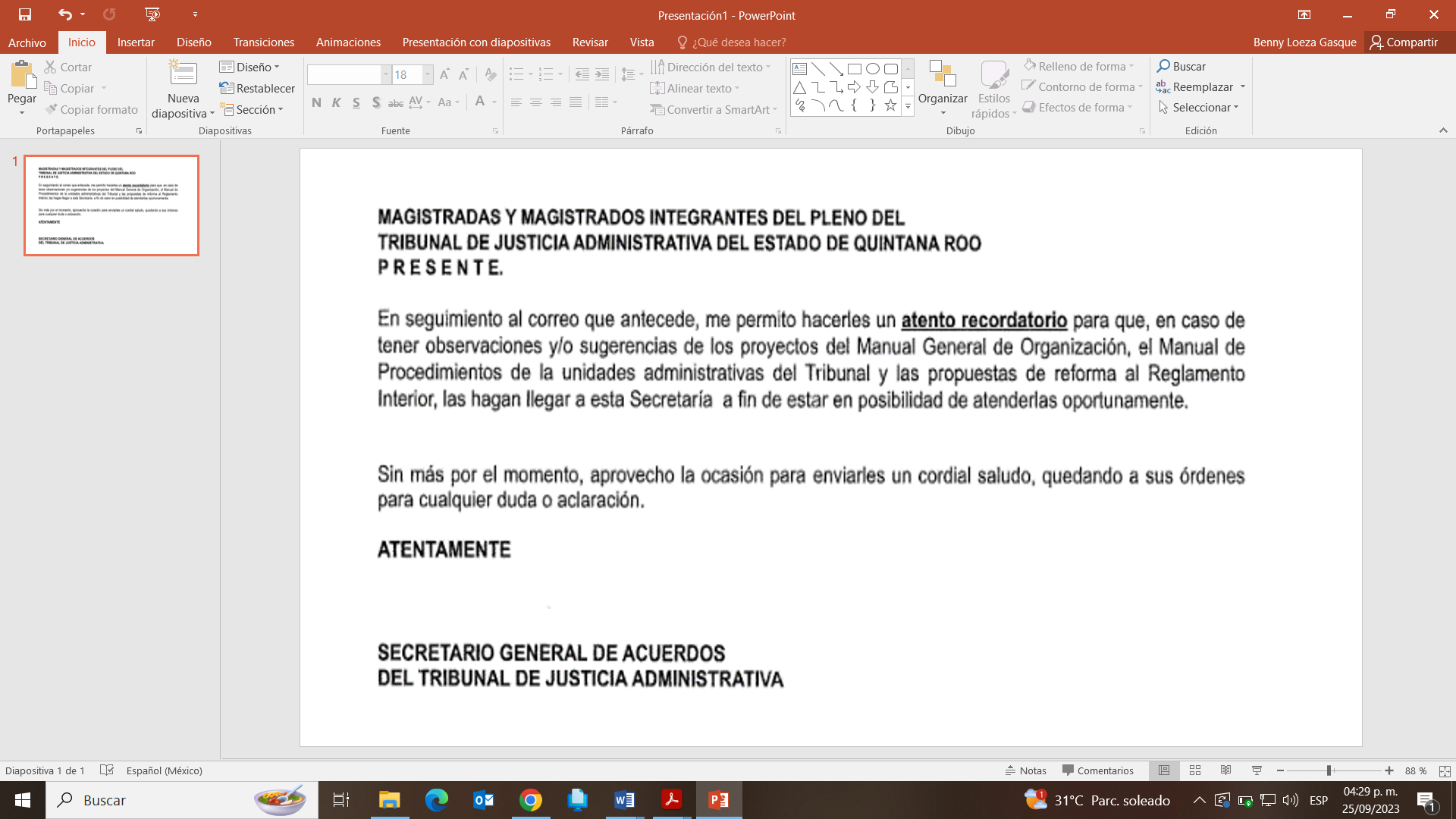 Fuente: Información proporcionada por el TJAQROO.De acuerdo con lo anterior, se constató que el TJAQROO ha realizado las gestiones para la elaboración y/o actualización de sus manuales; sin embargo, aún no cuentan con dichos manuales aprobados.Sistema InformáticoDurante la visita de auditoría, el ente manifestó que no cuenta con un sistema informático; sin embargo, cada Sala Unitaria utiliza su propio Control Estadístico en formato Excel. No obstante, durante la verificación, se determinó que estos no se encuentran homologados entre sí, como se muestra a continuación:Imagen 3. Base de datos del Control Estadístico de las Salas UnitariasFuente: Elaborado por la ASEQROO con base en el control estadístico de las cuatro Salas Unitarias del TJAQROO.Como se puede observar, cada Sala Unitaria maneja variables y estructuras diferentes para el registro de su Control Estadístico. Asimismo, el TJAQROO no cuenta con un sistema informático para el almacenamiento y resguardo digital de los expedientes judiciales concluidos y archivados, así como un control estadístico homologado.Sin embargo, de la base de datos del control estadístico, en formato Excel, proporcionado por cada Sala Unitaria, se obtuvieron los siguientes datos:Asuntos recibidosLos asuntos recibidos son escritos, promociones, demandas, documentos o correspondencia, relacionados con los juicios, que se presentan ante las Salas Unitarias del TJAQROO. Para el ejercicio fiscal 2022, las cuatro Salas Unitarias recibieron un total de 575 asuntos, los cuales se encuentran distribuidos de la siguiente manera:Gráfica 1. Asuntos recibidos en las cuatro Salas Unitarias del TJAQROOFuente: Elaborada por la ASEQROO con base al Control Estadístico de las cuatro Salas Unitarias del TJAQROO.Cabe señalar que, la tercera y la cuarta Salas Unitarias, correspondientes a los municipios de Benito Juárez, Puerto Morelos, Isla Mujeres y Lázaro Cárdenas, fueron las que recibieron el mayor número de asuntos.IncidentesDurante el ejercicio fiscal 2022, se promovieron, ante las Salas Unitarias, un total de 53 incidentes, los cuales se detallan a continuación:Tabla 1. Tipos de incidentes 2022Fuente: Elaborado por la ASEQROO con base al control estadístico de las cuatro Salas Unitarias del TJAQROO.De acuerdo a la tabla anterior, se suscitaron, en las 4 Salas Unitarias, 41 incidentes relacionados a la incompetencia de la materia, 8 incidentes por acumulación de juicios, 2 por nulidad de notificaciones y 2 por recusación por causa de impedimento.Medidas cautelaresEl Tribunal cuenta con la facultad de decretar la suspensión del acto impugnado y emitir medidas cautelares con el objetivo de asegurar la eficacia de la sentencia que, en su caso, se emita para que el juicio contencioso administrativo no quede sin materia o evitar daños y perjuicios de difícil reparación a los agraviados, pero sin que se ocasione perjuicio al interés social o se contravengan disposiciones de orden público. La solicitud de las medidas cautelares, se podrá presentar en cualquier tiempo, hasta antes de que se dicte sentencia definitiva.Durante la visita de auditoría, el TJAQROO reportó, en el control estadístico de cada Sala Unitaria, un total de 216 resoluciones relativas a suspensiones y medidas cautelares provisionales y definitivas. De las cuales, se concedieron 61 suspensiones provisionales y 72 definitivas; por otra parte, al no reunir los requisitos necesarios, se negaron 46 suspensiones provisionales y 37 definitivas; como se muestra en la siguiente tabla:Tabla 2. Suspensiones 2022Fuente: Elaborado por la ASEQROO con base al control estadístico de las cuatro Salas Unitarias del TJAQROO.De lo anterior, se obtuvo que el 61.58% de las suspensiones provisionales y definitivas fueron concedidas; mientras que el 38.42% fueron negadas por no reunir los requisitos necesarios, de acuerdo a lo establecido en el Código de Justicia Administrativa del Estado de Quintana Roo.SentenciasDe los juicios contenciosos administrativos instruidos en las cuatro Salas Unitarias del Tribunal, durante el ejercicio fiscal 2022, se dictaron un total de 466 sentencias, tal como se advierte en la tabla siguiente:Tabla 3. Sentencias totales 2022                        Fuente: Elaborado por la ASEQROO con base en el control estadísticode las cuatro Salas Unitarias del TJAQROO.Por su parte, en contra de las sentencias dictadas en primera instancia, se interpusieron un total de 74 amparos directos.Por cuanto a las facultades y atribuciones establecidas en el Código de Justicia Administrativa del Estado de Quintana Roo, el Pleno, como segunda instancia, conocerá de los procedimientos de responsabilidades administrativas de las personas servidoras públicas y/o particulares vinculados con faltas administrativas graves previamente substanciados por los Órganos Internos de Control de los entes públicos estatales, municipales y/o organismos autónomos, para la imposición de las sanciones en términos de lo dispuesto por la Ley General de Responsabilidades Administrativas. Los procedimientos y tipos de faltas administrativas, se tienen considerados los siguientes:Tabla 4. Procedimiento y tipo de responsabilidades por faltas gravesFuente: Elaborado por la ASEQROO con base en el control estadístico de las cuatro Salas Unitarias del TJAQROO.Con respecto a las faltas administrativas graves determinadas por las autoridades investigadoras y substanciadoras, un total de 19 expedientes fueron turnados a las Salas Unitarias del Tribunal.NotificacionesEl actuario es quien tiene trato directo con los justiciables, litigantes y autoridades del ámbito estatal y municipal. Su función consiste en notificar, en tiempo y forma, las resoluciones recaídas en los expedientes que para tal efecto les sean turnados.Por lo que respecta a las Salas Unitarias, los actuarios han realizado un total de 8,880 notificaciones; distribuidos de la siguiente manera:Tabla 5. Notificaciones realizadas durante el 2022Fuente: Elaborado por la ASEQROO con base en el control estadístico de las cuatro Salas Unitarias del TJAQROO.De lo anterior, las notificaciones realizadas a las autoridades por oficio fueron 5,983 mientras que de manera personal 2,897; ambas entre acuerdos generales y sentencias.De la modalidad de notificaciones personales se elaboraron 661 citatorios, así mismo, se levantaron 164 razones actuariales en las que se indicó la imposibilidad de llevar a cabo las diligencias y, dentro de las instalaciones de las Salas Unitarias, se realizaron 804 comparecencias de litigantes, justiciables y/o autoridades, que se dieron por notificados de algún tipo de resolución, como se muestra a continuación:Tabla 6. ActuacionesFuente: Elaborado por la ASEQROO con base en el control estadístico de las cuatro Salas Unitarias del TJAQROO.Otra de las maneras de realizar las notificaciones es a través de la lista de estrados impreso, sitio electrónico y redes sociales del TJAQROO.La lista de estrados es un componente fundamental en el funcionamiento eficiente del Tribunal de Justicia Administrativa del Estado de Quintana Roo. Se trata de un registro físico y electrónico que recopila y organiza todas las notificaciones y comunicaciones oficiales relacionadas con los procedimientos judiciales en curso; asimismo, proporciona un medio centralizado y accesible para que las partes involucradas y los interesados puedan estar al tanto de los eventos y resoluciones que acontecen en los casos que se suscitan en el tribunal.Imagen 4. Lista de estrados electrónico y físico del TJAQROO.Fuente: Elaborado por la ASEQROO con la lista de estrados proporcionado por el ente y la página web del TJAQROO.La lista de estrados constituye un recurso vital para la transparencia y eficiencia de los procedimientos jurisdiccionales. Su correcta elaboración y actualización es una responsabilidad compartida entre los actuarios y el Secretario General, con el fin de asegurar que todas las partes involucradas tengan acceso oportuno y completo a la información relevante en cada caso. De acuerdo con el Reglamento Interior, la lista se debe publicar tanto en los estrados del TJAQROO como en el sitio web. Por lo anterior, se llevó a cabo la revisión correspondiente, obteniéndose lo siguiente:Tabla 7. Listas de estrados electrónicos sin publicaciónFuente: Elaborado por la ASEQROO con base en las listas de estrados en digital proporcionados por el TJAQROO y la lista de estrados publicados en su página web: www.tjaqroo.gob.mxSe determinó que se presentaron ausencias en la publicación de las listas de estrados electrónicas en su página web.Revisión de ExpedientesEl Juicio Contencioso Administrativo, como parte fundamental del sistema judicial, busca salvaguardar los derechos de los ciudadanos frente a las actuaciones de la administración pública. Se erige como un mecanismo para resolver controversias entre particulares y entidades gubernamentales, brindando un espacio de imparcialidad y justicia en el ámbito administrativo. En el contexto específico del estado de Quintana Roo, el Tribunal de Justicia Administrativa es la institución encargada de llevar a cabo este tipo de juicios, teniendo como base el cumplimiento del marco legal y la protección de los intereses de la ciudadanía frente a las decisiones y acciones administrativas. La eficaz ejecución de este proceso es de inmensa importancia para garantizar un equilibrio entre el poder público y los derechos individuales.Tomando como referencia lo anterior, en la siguiente figura se presentan las fases o etapas del juicio contencioso administrativo, así como los plazos establecidos en cada una de ellas, de acuerdo a la normatividad vigente:Figura 1. Proceso del juicio contencioso administrativo y plazos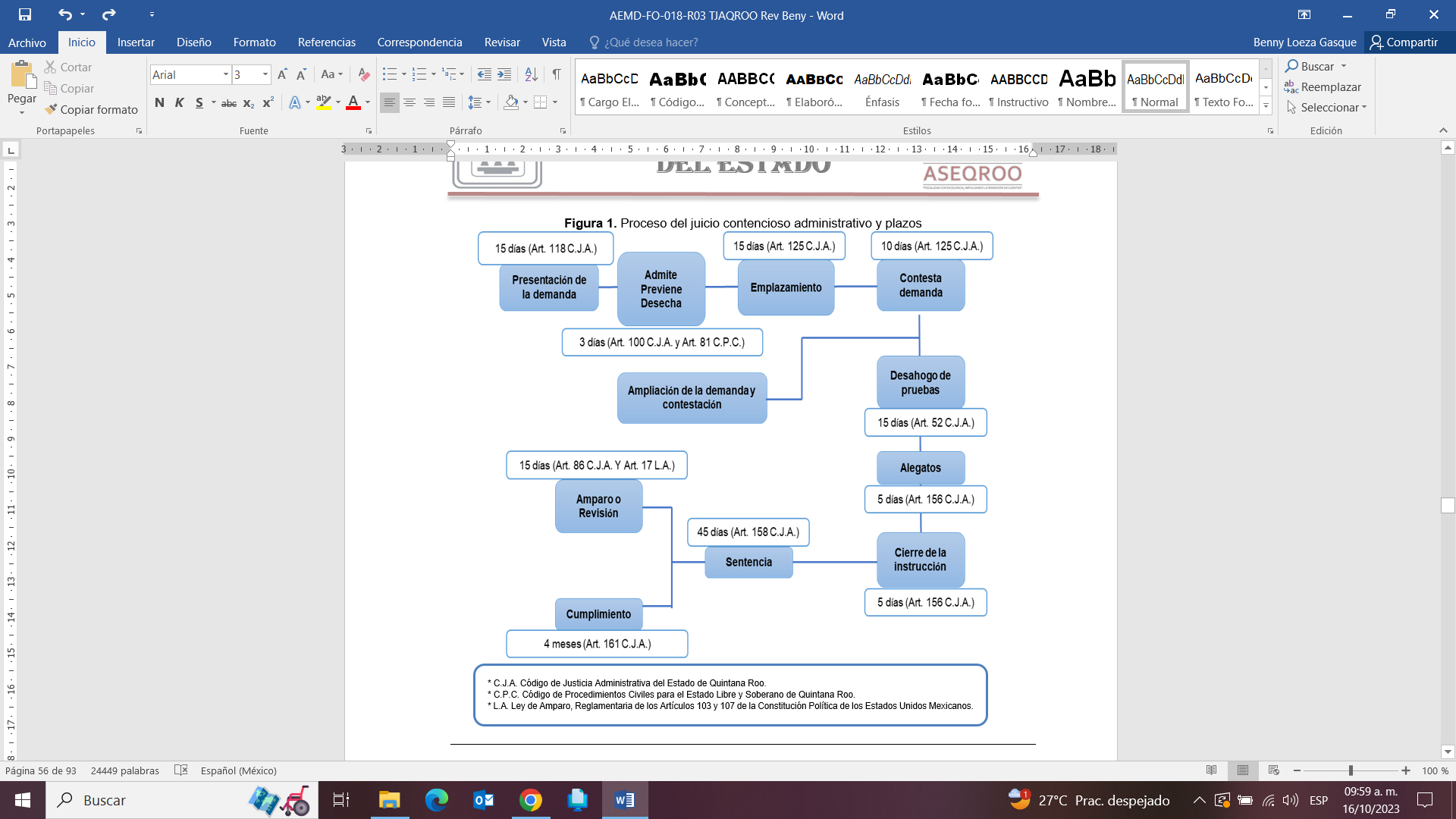 Fuente: Elaborado por la ASEQROO con base en marco normativo.Con base en la figura que antecede, a través de un muestreo, se procedió a la revisión de expedientes para constatar que cumplan con la normatividad mencionada y los plazos que se dictan. Como resultado del análisis, se encontraron las siguientes inconsistencias:Tabla 8. Inconsistencias encontradas en los expedientesFuente: Elaborado por la ASEQROO con base en la revisión de los expedientes de juicios contenciosos administrativos de las Salas Unitarias, proporcionados por el TJAQROO.Como se puede observar en la tabla anterior, durante la revisión se determinó que los expedientes contienen las siguientes inconsistencias: atrasos en los plazos, omisión de sello de publicación del acuerdo y ausencias de firmas del Secretario de Sala.Por lo anterior, la importancia de contar con un proceso jurisdiccional establecido por parte del Tribunal de Justicia Administrativa del Estado de Quintana Roo es fundamental para la resolución efectiva y justa de las controversias que surgen entre la administración pública estatal y municipal y los particulares en los juicios contenciosos administrativos, así como en las responsabilidades por faltas graves. El marco normativo provee un conjunto de reglas y procedimientos claros que guían a las partes involucradas y aseguran que los casos sean tratados de manera imparcial y conforme a la ley.Además, el cumplimiento de los plazos establecidos en la normatividad del tribunal es esencial para garantizar la celeridad y eficiencia en el proceso judicial. Esto no solo favorece a las partes implicadas al brindarles certeza y prontitud en la resolución de sus conflictos, sino que también fortalece la confianza en el sistema de justicia administrativa en su conjunto.En conclusión, un proceso jurisdiccional establecido en un documento normativo y el cumplimiento de los plazos legales por parte del Tribunal de Justicia Administrativa de Quintana Roo son pilares fundamentales para la correcta administración de la pronta justicia y la protección de los derechos de todas las partes involucradas. Estos elementos contribuyen a la consolidación de un sistema de justicia transparente, equitativo y eficiente en el ámbito administrativo del Estado.Derivado del análisis anterior, se determinaron las siguientes observaciones:El Tribunal de Justicia Administrativa del Estado de Quintana Roo no cuenta con un Manual de Procedimientos donde se establezca el proceso jurisdiccional.El Tribunal de Justicia Administrativa del Estado de Quintana Roo no cuenta con un sistema informático que permita garantizar el almacenamiento y preservación digital de los expedientes jurisdiccionales.El Tribunal de Justicia Administrativa del Estado de Quintana Roo presentó ausencias en la publicación de la lista de estrados electrónica en su página web.El Tribunal de Justicia Administrativa del Estado de Quintana Roo presentó incumplimiento en los plazos establecidos por la normatividad durante el proceso jurisdiccional.El Tribunal de Justicia Administrativa del Estado de Quintana Roo presentó inconsistencia en los expedientes jurisdiccionales tales como omisión de sello de publicación del acuerdo y ausencias de firmas del Secretario de Sala.Recomendación de DesempeñoLa Auditoría Superior del Estado de Quintana Roo recomienda al Tribunal de Justicia Administrativa del Estado de Quintana Roo lo siguiente:22-AEMD-A-067-146-R01-01 Recomendación El Tribunal de Justicia Administrativa del Estado de Quintana Roo deberá elaborar el Manual de Procedimientos donde se establezca el proceso jurisdiccional; asimismo, gestionará su aprobación por la instancia correspondiente.22-AEMD-A-067-146-R01-02 Recomendación El Tribunal de Justicia Administrativa del Estado de Quintana Roo deberá implementar un sistema informático que le permita garantizar el almacenamiento y preservación digital de los expedientes jurisdiccionales; así como homologar los controles estadísticos de las Salas Unitarias.22-AEMD-A-067-146-R01-03 RecomendaciónEl Tribunal de Justicia Administrativa del Estado de Quintana Roo deberá implementar controles y regular las publicaciones de las listas de estrado electrónicos en su página web para garantizar la transparencia y facilitar el acceso a la información para ciudadanos y partes involucradas en los procesos judiciales administrativos.22-AEMD-A-067-146-R01-04 RecomendaciónEl TJAQROO deberá implementar controles, durante el proceso jurisdiccional, para cumplir con los plazos establecidos en la normatividad vigente y contribuir a impartir una justicia pronta, efectiva y completa en materia administrativa.22-AEMD-A-067-146-R01-05 Recomendación El TJAQROO deberá implementar controles eficientes para prevenir inconsistencias en los expedientes jurisdiccionales. Con motivo de la reunión de trabajo efectuada para la presentación de resultados finales de auditoría y observaciones preliminares, el Tribunal de Justicia Administrativa del Estado de Quintana Roo estableció como fecha compromiso para la atención a las recomendaciones 21-AEMD-A-067-146-R01-01, 21-AEMD-A-067-146-R01-02, 21-AEMD-A-067-146-R01-03, 21-AEMD-A-067-146-R01-04 y 21-AEMD-A-067-146-R01-05 el 26 de abril de 2024. Por lo antes expuesto, la atención a las recomendaciones de desempeño queda en seguimiento.Normatividad relacionada con las observacionesLey de Amparo, Reglamentaria de los artículos 103 y 107 de la Constitución Política de los Estados Unidos Mexicanos artículo 17.Ley General de Responsabilidades Administrativas artículos 118 y 200 fracción III.Código de Procedimientos Civiles para el Estado Libre y Soberano de Quintana Roo artículos 57, 81 y 116.Código de Justicia Administrativa del Estado de Quintana Roo, artículos 100, 107, 156, 158, 162 fracción II, 214 fracción XXI, 218 fracciones I, II y V, 221 fracción I, 223 fracción II y 227 fracción V.Reglamento Interior del Tribunal de Justicia Administrativa del Estado de Quintana Roo, artículos 4, 24, 59, 104 fracción IV, 106 fracción I y 108 fracción I.Resultado Número 2Competencia de los actores2. Personal JurisdiccionalCapacitaciónSin observaciónEl Titular de la Unidad de Capacitación y Profesionalización deberá coordinar la impartición de cursos, seminarios y otras actividades docentes, de formación y capacitación al personal jurisdiccional y de apoyo del Tribunal, con base en el programa anual que al efecto sea aprobado, o que sean autorizados por el Pleno.Es facultad del pleno autorizar los programas permanentes de capacitación, especialización y actualización en las materias que son competencia del Tribunal para sus servidores públicos, considerando, en materia de Responsabilidades Administrativas, los criterios que en su caso emita el Comité Coordinador del Sistema Estatal Anticorrupción.Con el fin de verificar la capacitación del personal jurisdiccional adscrito a las diferentes salas que integran el tribunal, se solicitó al Ente el programa anual en materia de capacitación autorizado por el pleno, por lo que la Unidad de Capacitación y Profesionalización hizo entrega de los siguientes documentos:Oficio TJA/UCP/016/2021, con fecha 08 de octubre de 2021, dirigido al Presidente del Tribunal de Justicia Administrativa del Estado de Quintana Roo, donde se hace entrega de la propuesta del Programa de Capacitación, su presupuesto para el ejercicio fiscal 2022 y se solicita someterlo a consideración del H. Pleno del Tribunal.Acta de la Tercera Sesión Administrativa Ordinaria Virtual, de fecha 14 de octubre de 2021, donde se aprobó el Plan Anual de Capacitación 2022 del Tribunal de Justicia Administrativa del Estado de Quintana Roo, en el punto número 7 del acta de la Tercera Sesión Administrativa Ordinaria se describe el contenido del Programa, sin embargo, se menciona que puede sufrir adecuaciones una vez aprobado el Presupuesto.Documento simple de la titular de la Unidad de Capacitación y Profesionalización, en el que se indica que derivado de la aprobación del Presupuesto de Egresos para el ejercicio fiscal 2022, el Programa Anual de Capacitación sufrió adecuaciones. También se menciona que el personal participó en 36 actividades académicas, de formación y capacitación.El ente mencionó que, por motivos de insuficiencia presupuestal, el Programa Anual de Capacitación aprobado por el pleno no pudo implementarse; sin embargo, con el fin de continuar con la capacitación del personal, la Titular de la Unidad de Capacitación y Profesionalización, se vio en la tarea de conseguir ponentes para la impartición de cursos y capacitaciones de forma gratuita. A continuación, se presentan las actividades de capacitación realizadas:Tabla 9. Lista de cursos y capacitaciones durante el ejercicio fiscal 2022Fuente: Información proporcionada por la Unidad de capacitación y profesionalización del TJAQROO. Del total de cursos impartidos 17 estuvieron orientados a incrementar las habilidades de quienes desempeñan la función jurisdiccional al interior del Tribunal, motivo por el cual se llevó a cabo la revisión de los acuses de recibo de las constancias otorgadas al personal. A continuación, se presenta una imagen alusiva a dicha información:Imagen 5.  Acuses de recibo de las constancias otorgadas al personal del TJAQROOFuente: Información proporcionada por la Unidad de Capacitación y Profesionalización del TJAQROODe la revisión realizada se obtuvo lo siguiente:Tabla 10. Capacitación recibida por el personal jurisdiccionalFuente: Elaborado por la ASEQROO con información proporcionada por el TJAQROO.De lo anterior, se determinó lo siguiente:Primera Sala: 4 servidores públicos no figuran en la lista de constancias entregadas y 2 solamente cuentan con una capacitación.Segunda Sala: 2 servidores públicos no figuran en la lista de constancias entregadas y 2 solamente cuentan con una capacitación.Tercera Sala: el mínimo de capacitaciones recibidas fue de 2.Cuarta Sala: 1 servidor público recibió solamente una capacitación.Secretaría General: 2 servidores públicos no figuran en la lista de constancias entregadas.Se presentaron 5 casos en donde los servidores públicos firman de recibido las constancias en el formato de acuse, sin embargo, no se logra identificar a qué cursos corresponden.En conclusión, el TJAQROO no impartió la capacitación a su personal basándose en el Programa Anual de Capacitación autorizado por el pleno, lo anterior, argumentando modificaciones presupuestales; por otra parte, si bien, de manera general, el personal jurisdiccional se capacitó en diversos temas, hubo personal que no recibió ninguna capacitación.Derivado del análisis anterior, se determinó la siguiente observación: El Tribunal de Justicia Administrativa del Estado de Quintana Roo presentó debilidad en la capacitación impartida al personal jurisdiccional, debido a lo siguiente:8 servidores públicos no figuran en la lista de constancias entregadas, por lo que se determinó que no se capacitaron durante el ejercicio fiscal 2022.5 servidores públicos recibieron solamente 1 capacitación.Se presentaron 5 casos en donde los servidores públicos firman de recibido las constancias en el formato de acuse, sin embargo, no se logra identificar a qué cursos corresponden.Con motivo de la reunión de trabajo efectuada para la presentación de resultados finales de auditoría y observaciones preliminares realizada el día 13 de octubre de 2023, el Tribunal de Justicia Administrativa del Estado de Quintana Roo entregó de manera complementaria la base de datos del personal capacitado durante el ejercicio fiscal 2022 donde presentó información correspondiente a la capacitación impartida al personal jurisdiccional donde figuran los cursos y capacitaciones faltantes de los servidores públicos; así como las constancias que respaldan dichas capacitaciones.  Por lo antes expuesto, la observación 6 queda atendida. 2.2 Perfil de puestoCon observaciónLos perfiles de puesto son descripciones concretas de las características, requerimientos, responsabilidades y aptitudes relacionadas con los puestos que conforman la administración pública, así como las competencias y conocimientos con que debe contar la persona que lo ocupe; tiene como objetivo principal facilitar a cualquier persona, interna o externa, un panorama general de la función del puesto dentro de la administración, así como permitir a las unidades de la administración municipal, ordenar sus procesos de reclutamiento, operación, capacitación y planeación.  En este sentido, los perfiles de puestos deben encontrarse encaminados a fortalecer el logro del objetivo principal de la política pública o sector en que se desarrollan.Las personas servidores públicos hacen aquello que las normas expresamente les confieren y, en todo momento, someten su actuación a las facultades que las leyes, reglamentos y demás disposiciones jurídicas atribuyen a su empleo, cargo o comisión, por lo que conocen y cumplen las disposiciones que regulan el ejercicio de sus funciones, facultades y atribuciones; asimismo, deberán actuar y cumplir con las funciones, atribuciones y comisiones encomendadas. Los Servidores Públicos observarán en el desempeño de su empleo, cargo o comisión, los principios de legalidad y profesionalismo que rigen el servicio público. Son principios rectores que rigen el servicio público los siguientes: legalidad, objetividad, profesionalismo, honradez, lealtad, imparcialidad, eficiencia, eficacia, equidad, transparencia, economía, integridad y competencia por mérito.Para el desempeño de sus funciones en materia jurisdiccional, el TJAQROO contará con el personal señalado en el artículo 207 del Código de Justicia Administrativa del Estado de Quintana Roo y con lo mencionado en el artículo 17 del Reglamento Interior del Tribunal de Justicia Administrativa del Estado de Quintana Roo. Dicha normativa también contempla artículos correspondientes a normar los perfiles, facultades y obligaciones de los puestos correspondientes al Tribunal.Con el fin de verificar el perfil del personal jurisdiccional del tribunal, se llevó a cabo la revisión de la plantilla del personal del TJAQROO, el cual cuenta con 97 plazas activas distribuidas en las cuatro Salas Unitarias; como se presenta a continuación:Imagen 6. Total de plazas ocupadas en el TJAQROO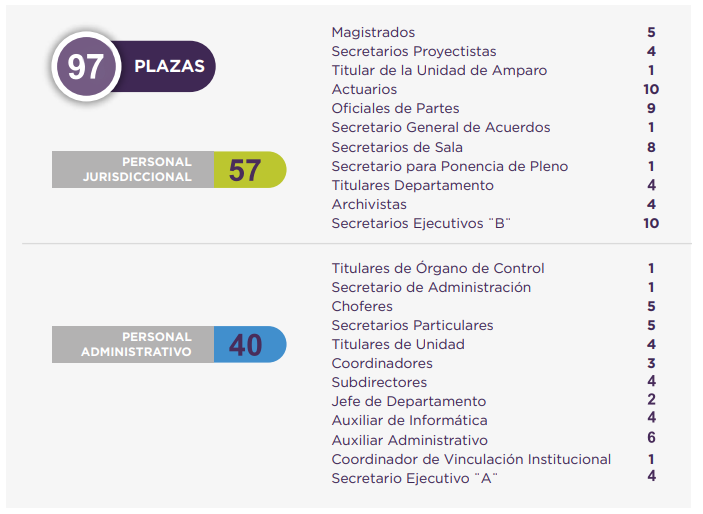 Fuente: Información proporcionada por el TJAQROO.Del número total de plazas, 57 corresponden al personal jurisdiccional divididas en 11 puestos. Al respecto, el ente proporcionó el listado del personal que ocupa cada uno de los cargos, y en él, señala que los Titulares de los Departamentos de Jurisprudencia y Sistematización de Tesis, Jurídico y de Archivo Judicial se consideran como personal administrativo, ya que no intervienen ni realizan funciones dentro de la sustanciación del procedimiento jurisdiccional llevado a cabo tanto en las salas como en el Pleno del Tribunal. Asimismo, el Titular de la unidad de Amparo, Secretario para Ponencia de Pleno, Archivistas y Secretarios Ejecutivos “B”, no están considerados como personal que realiza funciones dentro del proceso jurisdiccional.Por lo anterior, se determinó que el personal jurisdiccional que participa de manera directa en el proceso es el que se presenta a continuación, junto con la normativa que establece las facultades y obligaciones que se deben cumplir para cada puesto:Tabla 11. Plazas y normativa aplicableFuente: Elaborado por la ASEQROO con información del Código de Justicia Administrativa del Estado de Quintana Roo y el Reglamento Interior del Tribunal de Justicia Administrativa del Estado de Quintana Roo.De lo anterior, se verificó que existe una normativa aplicable que señala las facultades y obligaciones que debe cumplir cada puesto, con excepción del identificado como Secretario Proyectista, ya que para este no se establece en la normativa las funciones que debe cumplir; sin embargo, en los trabajos de auditoría relacionados con el Resultado 1 denominado “Proceso Jurisdiccional”, se identificó que existe una persona asignada a ese puesto, misma que desempeña labores en la Primera Sala Unitaria. Adicionalmente, se verificó que dicho puesto aparece en el directorio y organigrama institucional del TJAQROO.Al respecto, el ente proporcionó el Acta de Sesión Extraordinaria Administrativa del Pleno, de fecha 18 de diciembre de 2019, en cual se menciona lo siguiente: “El Pleno del Tribunal de Justicia Administrativa del Estado de Quintana Roo, aprueba que la figura renombrada como Secretario Proyectista que estarán adscrita a cada una de las salas unitarias no realizaran funciones de Asistente Jurídico, toda vez que en tanto no se realicen las adecuaciones necesarias al Reglamento Interior del tribunal, tendrán las facultades y obligaciones que le sean encomendadas por el titular de la Sala Unitaria en la cual se encuentren adscritos (sic)”.Continuando con la revisión correspondiente, se solicitaron los expedientes digitales del personal jurisdiccional de las 4 salas unitarias y del despacho de Presidencia, a fin de determinar si dicho personal cumple con los requisitos establecidos en la normatividad aplicable. En lo concerniente al puesto de magistrados, estos no se verificaron en virtud de que, de acuerdo con lo establecido en el artículo 190 del Código de Justicia Administrativa del Estado de Quintana Roo, estos serán designados por la Legislatura del Estado o la Diputación Permanente, con el voto de las dos terceras partes de sus miembros presentes.De la revisión realizada a los expedientes solicitados se obtuvo lo siguiente:Tabla 12. Cumplimiento de requisitosFuente: Elaborado por la ASEQROO con información proporcionada por el TJAQROO.De la revisión realizada se determinó que el personal jurisdiccional del TJAQROO cumple con el perfil establecido para cada puesto; sin embargo, en el caso del puesto correspondiente a Secretario proyectista no se identificó normativa que establezca el perfil requerido, así como sus facultades y obligaciones.Derivado del análisis anterior, se determinó la siguiente observación:No se encontró el perfil, facultades y obligaciones normadas para el puesto identificado como Secretario Proyectista, mismo que aparece en el directorio y organigrama institucional del Tribunal de Justicia Administrativa del Estado de Quintana Roo.Recomendación de Desempeño.La Auditoría Superior del Estado de Quintana Roo recomienda al Tribunal de Justicia Administrativa del Estado de Quintana Roo lo siguiente:22-AEMD-A-GOB-067-146-R02-06 Recomendación El Tribunal de Justicia Administrativa del Estado de Quintana Roo deberá realizar las adecuaciones necesarias al Reglamento Interior del Tribunal de Justicia Administrativa del Estado de Quintana Roo con el fin de establecer, el perfil, las facultades y obligaciones que debe cumplir el puesto de Secretario proyectista.Con motivo de la reunión de trabajo efectuada para la presentación de resultados finales de auditoría y observaciones preliminares, el Tribunal de Justicia Administrativa del Estado de Quintana Roo estableció como fecha compromiso para la atención a la recomendación 21-AEMD-A-067-146-R02-06 el 26 de abril de 2024. Por lo antes expuesto, la atención a la recomendación de desempeño queda en seguimiento.Normatividad relacionada con las observacionesLey General de Responsabilidades Administrativas, artículo 7. Ley General del Sistema Nacional Anticorrupción, artículo 5.Código de Justicia Administrativa del Estado de Quintana Roo, artículos 200 apartado A, fracción IX y 207.Acuerdo que tiene por Objeto emitir el Código de Ética de las Personas Servidoras Públicas de las Dependencia y Entidades de la Administración Pública del Poder Ejecutivo a que refiere el Artículo 16 de la Ley General de Responsabilidades Administrativas. Artículo 6, incisos a y h.Reglamento Interior del Tribunal de Justicia Administrativa del Estado de Quintana Roo, artículo 17.II.4. SÍNTESIS DE LAS JUSTIFICACIONES Y ACLARACIONES PRESENTADAS POR EL ENTE FISCALIZADODerivado de la fiscalización realizada por esta Auditoría Superior del Estado y en cumplimiento al artículo 38 fracción VI de la Ley de Fiscalización y Rendición de Cuentas del Estado de Quintana Roo , se notificó al ente auditado los resultados finales de auditoría y observaciones preliminares, presentando las justificaciones y aclaraciones correspondientes en reunión de trabajo efectuada, las cuales fueron analizadas y valoradas con el fin de determinar la procedencia de eliminar, rectificar o ratificar los resultados y las observaciones referidas, realizando una síntesis de ellas y emitiendo, conforme lo establece la Ley en mención, las recomendaciones para efectos del Informe Individual de Auditoría de la Cuenta Pública del ejercicio 2022.II.5.  TABLA DE JUSTIFICACIONES Y ACLARACIONES DE LOS RESULTADOSIII. DICTAMEN DEL INFORME INDIVIDUAL DE AUDITORÍAEn cumplimiento con el artículo 38 fracción I de la Ley de Fiscalización y Rendición de Cuentas del Estado de Quintana Roo, se emite el presente dictamen el 17 de octubre de 2023, fecha de conclusión de los trabajos de auditoría, la cual se practicó sobre la información proporcionada por el ente público fiscalizado de cuya veracidad es responsable; fue planeada y desarrollada con el fin de fiscalizar el cumplimiento de objetivos y metas con base en indicadores de programas presupuestarios y las acciones implementadas para la impartición de justicia administrativa en el estado de Quintana Roo.En opinión de la Auditoría Superior del Estado de Quintana Roo se identificaron oportunidades, áreas de mejora y debilidades que se deberán atender como parte de las recomendaciones emitidas. En relación con la Auditoría de Desempeño al cumplimiento de objetivos y metas de programas presupuestarios, 22-AEMD-A-GOB-067-145, se identificaron oportunidades en materia de control interno, aun y cuando ha realizado acciones para la implementación de un sistema de control interno, mismas que no han sido suficientes para establecer un sistema que esté integrado con los procesos institucionales y sujeto a la autoevaluación y mejora continua.En materia de Presupuesto basado en Resultados (PbR), se identificaron debilidades en la implementación de la Metodología de Marco Lógico (MML) al diseñar la Matriz de Indicadores para Resultados del programa presupuestario E020 - Impartición de Justicia Administrativa, la cual presenta áreas de mejora en el establecimiento de resumen narrativo, indicadores, medios de verificación y supuestos, por lo que se recomienda adecuar la correspondiente en ejercicios fiscales futuros con base en dicha metodología; lo anterior, en coordinación con la Secretaría de Finanzas y Planeación, para que de esta manera se establezcan, de manera correcta, las relaciones de causa-efecto en todos los niveles de la MIR, así como para lograr la correspondencia de cada uno de ellos con los factores externos que pueden afectar su ejecución y posterior desempeño. Referente al Sistema de Evaluación del Desempeño (SED), se identificó que el ente presentó áreas de mejora en el cumplimiento de objetivos y metas del programa presupuestario E020 - Impartición de Justicia Administrativa, al obtener sobrecumplimientos e incumplimientos, por lo que se recomienda realizar acciones encaminadas a fortalecer la programación anual y monitorear las metas de manera continua, a fin de plantearlas adecuadamente y conforme a los requerimientos de dichos programas.En materia de la Auditoría de Desempeño Impartición de Justicia administrativa, 22-AEMD-A-GOB-067-146, el Tribunal presentó debilidad al no contar con un manual de procedimientos donde se establezca el proceso jurisdiccional y con un sistema informático que permita recopilar, organizar y analizar datos relacionados con los procedimientos judiciales y administrativos; asimismo, presentó ausencias en las publicaciones de las listas de estrados electrónicas, así como incumplimiento en los plazos establecidos por la normatividad durante el proceso jurisdiccional, por lo que se recomienda realizar acciones encaminadas para garantizar la transparencia y facilitar el acceso a la información para ciudadanos y partes involucradas en los procesos judiciales administrativos, contribuir a impartir una justicia pronta, efectiva y completa en materia administrativa.Por otro lado, el Tribunal de Justicia Administrativa del Estado de Quintana Roo impartió capacitación al personal jurisdiccional con el fin de mejorar su desempeño en el cumplimiento de las funciones asignadas a pesar de no contar con suficiencia presupuestal para la implementación del programa de capacitación.Con respecto al personal jurisdiccional del Tribunal de Justicia Administrativa del Estado de Quintana Roo, se determinó que cumple con el perfil establecido para cada puesto; sin embargo, se encontró un área de mejora para el puesto identificado como Secretario Proyectista ya que no cuenta con una normativa que establezca el perfil requerido, por lo que se recomienda realizar las adecuaciones necesarias al Reglamento Interior con el fin de establecer el perfil, las facultades y obligaciones que debe cumplir el puesto.Con la fiscalización y la atención de las recomendaciones de desempeño se contribuirá a que el Tribunal de Justicia Administrativa del Estado de Quintana Roo, aplique las áreas de mejora y subsane las debilidades detectadas a fin de coadyuvar en la mejora de su control interno, en la correcta elaboración de sus Matrices de Indicadores para Resultados como herramienta de planeación, haciendo uso apropiado de la Metodología de Marco Lógico, además de contribuir al seguimiento y control de los programas presupuestarios, desde la definición de los objetivos y metas y las asignaciones de presupuesto, hasta la ejecución y evaluación de los programas. Asimismo, eficientar la impartición de justicia administrativa, pronta, efectiva y completa, a través de procesos jurisdiccionales para las resoluciones de los juicios contenciosos administrativos y de las responsabilidades administrativas.EL AUDITOR SUPERIOR DEL ESTADOM. EN AUD. MANUEL PALACIOS HERRERAE020 – Impartición de Justicia Administrativa, yM001 – Gestión y Apoyo Institucional.NOMBRECARGOM. en Aud. Maritsa Cristal Sanmiguel Chan-C.F.P.Coordinadora de la Dirección de Fiscalización en Materia al Desempeño “A”.M. en A. A. Benny Alberto Loeza Gasque-C.F.P.Supervisor de la Dirección de Fiscalización en Materia al Desempeño “A”.Observaciones EmitidasObservaciones EmitidasTotal3Atendidas0En seguimiento3Recomendaciones EmitidasRecomendaciones EmitidasTotal3ComponentePuntaje máximo esperadoCalificación  componentesFactores de valorizaciónPuntaje asignado por elementoAmbiente de Control2010.87Normativa de Control Interno0.87Ambiente de Control2010.87Compromiso con la Integridad y los Valores Éticos2.61Ambiente de Control2010.87Responsabilidad de Vigilancia y Supervisión del  Control Interno0.00Ambiente de Control2010.87Estructura, Autoridades, Funciones y Responsabilidades3.04Ambiente de Control2010.87Competencia Profesional y Capacitación de Personal4.35Total10.87ComponentePuntaje máximo esperadoCalificación  componentesfactores de valorizaciónPuntaje asignado por elementoAdministración de Riesgos207.06Establecimiento de Objetivos y Tolerancia al Riesgo7.06Administración de Riesgos207.06Identificación, Análisis y Respuesta a Riesgos Asociados con los Objetivos0.00Administración de Riesgos207.06Identificación de Riesgos de Corrupción y Fraude0.00Total7.06ComponentePuntaje máximo esperadoCalificación  componentesFactores de valorizaciónPuntaje asignado por elementoActividades de Control200.00Implementar Actividades de Control (Políticas y Procedimientos)0.00Actividades de Control200.00Actividades de Control para las TIC's0.00Total0.00ComponentePuntaje máximo esperadoCalificación  componentesFactores de valorizaciónPuntaje asignado por elementoInformación y Comunicación200.00Información Relevante y de Calidad0.00Información y Comunicación200.00Comunicación Interna0.00Total0.00ComponentePuntaje máximo esperadoCalificación  componentesFactores de valorizaciónPuntaje asignado por elementoSupervisión200.00Realizar actividades de supervisión (evaluaciones y autoevaluaciones)0.00Supervisión200.00Realizar actividades de supervisión (evaluaciones y autoevaluaciones)0.00Total0.00ProgramaNúmero de NivelesResumen narrativoResumen narrativoIndicadorIndicadorMedios de verificaciónMedios de verificaciónSupuestosSupuestosProgramaNúmero de NivelesAdecuadoÁrea de mejoraAdecuadoÁrea de mejoraAdecuadoÁrea de mejoraAdecuadoÁrea de mejoraE020 – Impartición de Justicia Administrativa118311011047Total118311011047%10073279919913664Fuente: Elaborado por la ASEQROO con base en el análisis de la Matriz de Indicadores para Resultados 2022 del programa presupuestario E020-Impartición de Justicia Administrativa.Dentro de este marco, el resultado del análisis muestra las siguientes áreas de mejora: Resumen Narrativo: En el análisis del resumen narrativo de los objetivos se verificó la estructura y/o sintaxis de los objetivos de la MIR, así como las relaciones causales entre estos, en sus distintos niveles: Fin, Propósito, Componentes y Actividades. Del resultado de la valoración, se determinó que el 27% cuentan con áreas de mejora, como se muestra en la siguiente tabla:Tabla 7. Áreas de mejora en el resumen narrativo del programa presupuestario E020Fuente: Elaborado por la ASEQROO con base en la revisión del resumen narrativo de la MIR del Programa Presupuestario E020- Impartición de Justicia Administrativa.Fuente: Elaborado por la ASEQROO con base en el análisis de la Matriz de Indicadores para Resultados 2022 del programa presupuestario E020-Impartición de Justicia Administrativa.Dentro de este marco, el resultado del análisis muestra las siguientes áreas de mejora: Resumen Narrativo: En el análisis del resumen narrativo de los objetivos se verificó la estructura y/o sintaxis de los objetivos de la MIR, así como las relaciones causales entre estos, en sus distintos niveles: Fin, Propósito, Componentes y Actividades. Del resultado de la valoración, se determinó que el 27% cuentan con áreas de mejora, como se muestra en la siguiente tabla:Tabla 7. Áreas de mejora en el resumen narrativo del programa presupuestario E020Fuente: Elaborado por la ASEQROO con base en la revisión del resumen narrativo de la MIR del Programa Presupuestario E020- Impartición de Justicia Administrativa.Fuente: Elaborado por la ASEQROO con base en el análisis de la Matriz de Indicadores para Resultados 2022 del programa presupuestario E020-Impartición de Justicia Administrativa.Dentro de este marco, el resultado del análisis muestra las siguientes áreas de mejora: Resumen Narrativo: En el análisis del resumen narrativo de los objetivos se verificó la estructura y/o sintaxis de los objetivos de la MIR, así como las relaciones causales entre estos, en sus distintos niveles: Fin, Propósito, Componentes y Actividades. Del resultado de la valoración, se determinó que el 27% cuentan con áreas de mejora, como se muestra en la siguiente tabla:Tabla 7. Áreas de mejora en el resumen narrativo del programa presupuestario E020Fuente: Elaborado por la ASEQROO con base en la revisión del resumen narrativo de la MIR del Programa Presupuestario E020- Impartición de Justicia Administrativa.Fuente: Elaborado por la ASEQROO con base en el análisis de la Matriz de Indicadores para Resultados 2022 del programa presupuestario E020-Impartición de Justicia Administrativa.Dentro de este marco, el resultado del análisis muestra las siguientes áreas de mejora: Resumen Narrativo: En el análisis del resumen narrativo de los objetivos se verificó la estructura y/o sintaxis de los objetivos de la MIR, así como las relaciones causales entre estos, en sus distintos niveles: Fin, Propósito, Componentes y Actividades. Del resultado de la valoración, se determinó que el 27% cuentan con áreas de mejora, como se muestra en la siguiente tabla:Tabla 7. Áreas de mejora en el resumen narrativo del programa presupuestario E020Fuente: Elaborado por la ASEQROO con base en la revisión del resumen narrativo de la MIR del Programa Presupuestario E020- Impartición de Justicia Administrativa.Fuente: Elaborado por la ASEQROO con base en el análisis de la Matriz de Indicadores para Resultados 2022 del programa presupuestario E020-Impartición de Justicia Administrativa.Dentro de este marco, el resultado del análisis muestra las siguientes áreas de mejora: Resumen Narrativo: En el análisis del resumen narrativo de los objetivos se verificó la estructura y/o sintaxis de los objetivos de la MIR, así como las relaciones causales entre estos, en sus distintos niveles: Fin, Propósito, Componentes y Actividades. Del resultado de la valoración, se determinó que el 27% cuentan con áreas de mejora, como se muestra en la siguiente tabla:Tabla 7. Áreas de mejora en el resumen narrativo del programa presupuestario E020Fuente: Elaborado por la ASEQROO con base en la revisión del resumen narrativo de la MIR del Programa Presupuestario E020- Impartición de Justicia Administrativa.Fuente: Elaborado por la ASEQROO con base en el análisis de la Matriz de Indicadores para Resultados 2022 del programa presupuestario E020-Impartición de Justicia Administrativa.Dentro de este marco, el resultado del análisis muestra las siguientes áreas de mejora: Resumen Narrativo: En el análisis del resumen narrativo de los objetivos se verificó la estructura y/o sintaxis de los objetivos de la MIR, así como las relaciones causales entre estos, en sus distintos niveles: Fin, Propósito, Componentes y Actividades. Del resultado de la valoración, se determinó que el 27% cuentan con áreas de mejora, como se muestra en la siguiente tabla:Tabla 7. Áreas de mejora en el resumen narrativo del programa presupuestario E020Fuente: Elaborado por la ASEQROO con base en la revisión del resumen narrativo de la MIR del Programa Presupuestario E020- Impartición de Justicia Administrativa.Fuente: Elaborado por la ASEQROO con base en el análisis de la Matriz de Indicadores para Resultados 2022 del programa presupuestario E020-Impartición de Justicia Administrativa.Dentro de este marco, el resultado del análisis muestra las siguientes áreas de mejora: Resumen Narrativo: En el análisis del resumen narrativo de los objetivos se verificó la estructura y/o sintaxis de los objetivos de la MIR, así como las relaciones causales entre estos, en sus distintos niveles: Fin, Propósito, Componentes y Actividades. Del resultado de la valoración, se determinó que el 27% cuentan con áreas de mejora, como se muestra en la siguiente tabla:Tabla 7. Áreas de mejora en el resumen narrativo del programa presupuestario E020Fuente: Elaborado por la ASEQROO con base en la revisión del resumen narrativo de la MIR del Programa Presupuestario E020- Impartición de Justicia Administrativa.Fuente: Elaborado por la ASEQROO con base en el análisis de la Matriz de Indicadores para Resultados 2022 del programa presupuestario E020-Impartición de Justicia Administrativa.Dentro de este marco, el resultado del análisis muestra las siguientes áreas de mejora: Resumen Narrativo: En el análisis del resumen narrativo de los objetivos se verificó la estructura y/o sintaxis de los objetivos de la MIR, así como las relaciones causales entre estos, en sus distintos niveles: Fin, Propósito, Componentes y Actividades. Del resultado de la valoración, se determinó que el 27% cuentan con áreas de mejora, como se muestra en la siguiente tabla:Tabla 7. Áreas de mejora en el resumen narrativo del programa presupuestario E020Fuente: Elaborado por la ASEQROO con base en la revisión del resumen narrativo de la MIR del Programa Presupuestario E020- Impartición de Justicia Administrativa.Fuente: Elaborado por la ASEQROO con base en el análisis de la Matriz de Indicadores para Resultados 2022 del programa presupuestario E020-Impartición de Justicia Administrativa.Dentro de este marco, el resultado del análisis muestra las siguientes áreas de mejora: Resumen Narrativo: En el análisis del resumen narrativo de los objetivos se verificó la estructura y/o sintaxis de los objetivos de la MIR, así como las relaciones causales entre estos, en sus distintos niveles: Fin, Propósito, Componentes y Actividades. Del resultado de la valoración, se determinó que el 27% cuentan con áreas de mejora, como se muestra en la siguiente tabla:Tabla 7. Áreas de mejora en el resumen narrativo del programa presupuestario E020Fuente: Elaborado por la ASEQROO con base en la revisión del resumen narrativo de la MIR del Programa Presupuestario E020- Impartición de Justicia Administrativa.Fuente: Elaborado por la ASEQROO con base en el análisis de la Matriz de Indicadores para Resultados 2022 del programa presupuestario E020-Impartición de Justicia Administrativa.Dentro de este marco, el resultado del análisis muestra las siguientes áreas de mejora: Resumen Narrativo: En el análisis del resumen narrativo de los objetivos se verificó la estructura y/o sintaxis de los objetivos de la MIR, así como las relaciones causales entre estos, en sus distintos niveles: Fin, Propósito, Componentes y Actividades. Del resultado de la valoración, se determinó que el 27% cuentan con áreas de mejora, como se muestra en la siguiente tabla:Tabla 7. Áreas de mejora en el resumen narrativo del programa presupuestario E020Fuente: Elaborado por la ASEQROO con base en la revisión del resumen narrativo de la MIR del Programa Presupuestario E020- Impartición de Justicia Administrativa.Niveles IndicadorNI*DI*MC*LB*M*SI*S*D*FM*UM*FinÍndice de Desarrollo Democrático de México.---XXX----PropósitoPorcentaje de procesos jurisdiccionales resueltos respecto de los radicados.----------Componente 1Porcentaje de procesos jurisdiccionales resueltos respecto de los radicados.X--XXX----Componente 1 Actividad 1Porcentaje de asuntos admitidos respecto de los radicados.---XXX----Componente 1 Actividad 2Porcentaje de resoluciones respecto de los asuntos radicados.---XXX----Componente 1 Actividad 3Porcentaje de notificaciones realizadas respecto de los asuntos radicados.---XXX----Componente 2Procesos jurisdiccionales atendidos por faltas administrativas graves.---XXX----Componente 2 Actividad 1Porcentaje de medios de impugnación admitidos respecto de los medios de impugnación radicados por faltas administrativas graves.---XXX----Componente 2 Actividad 2Porcentaje de resoluciones respecto de los asuntos admitidos por faltas administrativas graves.---XXX----Componente 2 Actividad 3Porcentaje de notificaciones realizadas respecto de Resoluciones emitidas por faltas administrativas graves.---XXX----Componente 2 Actividad 4Porcentaje de certificaciones obtenidas, del personal del TJAQROO, así como al Órgano Interno de Control, responsables de la detección, investigación, substanciación, resolución y sanción de faltas administrativas.    X--X------Niveles de la MIRMedios de verificaciónNCD*NA* P*L*PropósitoLibro de Gobierno de la Secretaría General de Acuerdos y Salas Unitarias.--XXComponente 1Libro de gobierno de la Secretaría General de Acuerdos y Salas Unitarias del TJAQROO.--XXComponente 1, Actividad 1Libro de gobierno de la Secretaría General de Acuerdos y Salas Unitarias del TJAQROO.--XXComponente 1, Actividad 2Libro de gobierno de la Secretaría General de Acuerdos y Salas Unitarias del TJAQROO.--XXComponente 1, Actividad 3Libro de gobierno de la Secretaría General de Acuerdos y Salas Unitarias del TJAQROO.--XXComponente 2  Libro de gobierno de la Secretaría General de Acuerdos y Salas Unitarias del TJAQROO.--XXComponente 2, Actividad 1 Libro de gobierno de la Secretaría General de Acuerdos y Salas Unitarias del TJAQROO.--XXComponente 2, Actividad 2Libro de gobierno de la Secretaría General de Acuerdos y Salas Unitarias del TJAQROO.--XXComponente 2, Actividad 3Libro de gobierno de la Secretaría General de Acuerdos y Salas Unitarias del TJAQROO.--XXComponente 2, Actividad 4Evidencia documental de las certificaciones.-XXX* Siglas:  NCD*: Nombre Completo del Documento.    N A*: Nombre del Área que genera o publica la información.     P*: Periodicidad con la que se publica la información.    L*: Liga a la página de la que se obtiene la información.    * Siglas:  NCD*: Nombre Completo del Documento.    N A*: Nombre del Área que genera o publica la información.     P*: Periodicidad con la que se publica la información.    L*: Liga a la página de la que se obtiene la información.    * Siglas:  NCD*: Nombre Completo del Documento.    N A*: Nombre del Área que genera o publica la información.     P*: Periodicidad con la que se publica la información.    L*: Liga a la página de la que se obtiene la información.    * Siglas:  NCD*: Nombre Completo del Documento.    N A*: Nombre del Área que genera o publica la información.     P*: Periodicidad con la que se publica la información.    L*: Liga a la página de la que se obtiene la información.    * Siglas:  NCD*: Nombre Completo del Documento.    N A*: Nombre del Área que genera o publica la información.     P*: Periodicidad con la que se publica la información.    L*: Liga a la página de la que se obtiene la información.    * Siglas:  NCD*: Nombre Completo del Documento.    N A*: Nombre del Área que genera o publica la información.     P*: Periodicidad con la que se publica la información.    L*: Liga a la página de la que se obtiene la información.    X: No cumplió.X: No cumplió.X: No cumplió.X: No cumplió.X: No cumplió.X: No cumplió.Fuente: Elaborado por la ASEQROO con base en la revisión de los medios de verificación de la MIR del Programa Presupuestario E020- Impartición de Justicia Administrativa.Fuente: Elaborado por la ASEQROO con base en la revisión de los medios de verificación de la MIR del Programa Presupuestario E020- Impartición de Justicia Administrativa.Fuente: Elaborado por la ASEQROO con base en la revisión de los medios de verificación de la MIR del Programa Presupuestario E020- Impartición de Justicia Administrativa.Fuente: Elaborado por la ASEQROO con base en la revisión de los medios de verificación de la MIR del Programa Presupuestario E020- Impartición de Justicia Administrativa.Fuente: Elaborado por la ASEQROO con base en la revisión de los medios de verificación de la MIR del Programa Presupuestario E020- Impartición de Justicia Administrativa.Fuente: Elaborado por la ASEQROO con base en la revisión de los medios de verificación de la MIR del Programa Presupuestario E020- Impartición de Justicia Administrativa.Nivel de la MIRResumen NarrativoSupuestoObservaciónFinContribuir a establecer una administración pública ordenada, controlada y transparente en la obtención de resultados y materialización de sus metas, que garantice la efectiva rendición de cuentas y el combate frontal a la corrupción mediante el estricto apego a la legalidad.La Secretaría de Hacienda y Crédito Público continúa haciendo las evaluaciones en las entidades federativas.No se encuentra redactado en relación directa con el objetivo.Componente 1 Actividad 1Admisión de los medios de impugnación.El TJAQROO admite medios de impugnación de los que fueron radicados.No es un factor externo probable de ocurrir. Componente 1  Actividad 2Emisión de resoluciones de las distintas etapas procesales.Se emiten las resoluciones jurisdiccionales al que hace referencia el artículo 72 del Código de Procedimientos Civiles del Estado.No es un factor externo probable de ocurrir. Componente 1  Actividad 3Realización de notificaciones de los distintos procesos jurisdiccionales.Existen procesos jurisdiccionales que notificar.No es un factor externo probable de ocurrir. Componente 2  Actividad 1Admisión de los medios de impugnación por faltas administrativas graves.El TJAQROO radica medios de impugnación para ser admitidos.No es un factor externo probable de ocurrir. Componente 2 Actividad 2 Emisión de resoluciones de las distintas etapas procesales por faltas administrativas graves.Se emiten las resoluciones jurisdiccionales al que hace referencia el artículo 72 del Código de Procedimientos Civiles del Estado.No es un factor externo probable de ocurrir. Componente 2 Actividad 3Realización de notificaciones de los distintos procesos jurisdiccionales por faltas administrativas graves.Existen procesos jurisdiccionales que notificar.No es un factor externo probable de ocurrir. Programa presupuestario                      AprobadoModificado*E020 – Impartición de Justicia Administrativa$    58,102,439.00$  0.00M001 – Gestión y Apoyo Institucional$   11,865,002.00  $   0.00Presupuesto Total$    69,967,441.00$   0.00* Nota: El TJAQROO, para el ejercicio fiscal 2022, no tuvo modificación en el presupuesto.* Nota: El TJAQROO, para el ejercicio fiscal 2022, no tuvo modificación en el presupuesto.* Nota: El TJAQROO, para el ejercicio fiscal 2022, no tuvo modificación en el presupuesto.Fuente: Información proporcionada por el TJAQROO.Fuente: Información proporcionada por el TJAQROO.Fuente: Información proporcionada por el TJAQROO.Fin: Contribuir a establecer una administración pública ordenada, controlada y transparente en la obtención de resultados y materialización de sus metas, que garantice la efectiva rendición de cuentas y el combate frontal a la corrupción mediante el estricto apego a la legalidad.Fin: Contribuir a establecer una administración pública ordenada, controlada y transparente en la obtención de resultados y materialización de sus metas, que garantice la efectiva rendición de cuentas y el combate frontal a la corrupción mediante el estricto apego a la legalidad.Fin: Contribuir a establecer una administración pública ordenada, controlada y transparente en la obtención de resultados y materialización de sus metas, que garantice la efectiva rendición de cuentas y el combate frontal a la corrupción mediante el estricto apego a la legalidad.Fin: Contribuir a establecer una administración pública ordenada, controlada y transparente en la obtención de resultados y materialización de sus metas, que garantice la efectiva rendición de cuentas y el combate frontal a la corrupción mediante el estricto apego a la legalidad.Fin: Contribuir a establecer una administración pública ordenada, controlada y transparente en la obtención de resultados y materialización de sus metas, que garantice la efectiva rendición de cuentas y el combate frontal a la corrupción mediante el estricto apego a la legalidad.Fin: Contribuir a establecer una administración pública ordenada, controlada y transparente en la obtención de resultados y materialización de sus metas, que garantice la efectiva rendición de cuentas y el combate frontal a la corrupción mediante el estricto apego a la legalidad.Nombre del indicador: PED6I1 - Índice de Desarrollo Democrático de MéxicoNombre del indicador: PED6I1 - Índice de Desarrollo Democrático de MéxicoNombre del indicador: PED6I1 - Índice de Desarrollo Democrático de MéxicoNombre del indicador: PED6I1 - Índice de Desarrollo Democrático de MéxicoNombre del indicador: PED6I1 - Índice de Desarrollo Democrático de MéxicoNombre del indicador: PED6I1 - Índice de Desarrollo Democrático de MéxicoSentido del IndicadorAvance Programático AcumuladoAvance Programático AcumuladoAvance Programático AcumuladoAvance Programático AcumuladoAvance Programático AcumuladoSentido del IndicadorMeta Programada(1)Meta EjecutadaReportada (2)Meta Ejecutada Verificada(3)Nivel de Cumplimiento Reportado por el TJAQROO (2/1)Nivel de Cumplimiento Verificado por la ASEQROO* (3/1)Ascendente100%(4,842/1)0%(0/ 0)0%(0 / 0)0%0%Análisis:Semaforización: De acuerdo con el FESIPPRES, el nivel de cumplimiento de la meta ejecutada en relación con la meta programada para el presente nivel fue del 0%, asignándosele una semaforización en color rojo; al realizar el cálculo del indicador conforme a la fórmula establecida y las variables correspondientes, se verificó un nivel de cumplimiento de 0%, correspondiéndole una semaforización del mismo color, la cual indica, de acuerdo con la Guía para la Construcción de Indicadores de Desempeño para el Gobierno del estado de Quintana Roo, emitida por la SEFIPLAN, que el rango de cumplimiento no está alcanzando los resultados deseables. Esta asignación concuerda con el comportamiento del indicador de tipo ascendente que alcanza un nivel de cumplimiento entre un rango por debajo de -25% y sobre +15% con relación a su meta programada, por lo que dicha semaforización es la correcta de acuerdo con la guía antes mencionada.El ente indica en la celda de observaciones del FESIPPRES lo siguiente: “Dicho indicador corresponde a los resultados reflejados en la página oficial de índice de Desarrollo Democrático de México IDD-MEX, información que no es manipulable por este H. Tribunal, esta información es actualizada a mediados de cada Ejercicio Fiscal posterior al que se tiene que reportar, por lo que no se puede disponer del dato en cuestión a la presente fecha, así mismo el programa presupuestario a nivel Fin desde el Ejercicio Fiscal 2018 hasta el 2022 ha sido asignado al TJAQROO por la COPLADE, en virtud que no se encontraba inmerso desde sus inicios este H. Tribunal en el Plan Estatal de Desarrollo 2016-2022, sin embargo, en el momento que se actualice el Plan Estatal de Desarrollo 2022-2028, se le informara a este H. Tribunal el indicador a nivel Fin que deberá reportar en lo subsecuente”.Evidencia de cumplimiento reportado: Durante la visita de auditoría el ente entregó un documento firmado por el Subdirector de Planeación y Presupuesto del Tribunal, en el cual menciona que, “este indicador tiene como meta anual  un índice de 4,842 puntos, sin embargo, este indicador al corresponder a los resultados reflejados en la página oficial del Índice de Desarrollo Democrático de México IDD-MEX posterior a la fecha límite para reportar los indicadores de Resultados cuarto trimestre del ejercicio fiscal 2022, lo cual imposibilito su obtención”. sic Derivado de la justificación presentada, se procedió a consultar el IDD-MEX 2022, en dicha revisión se constató que su publicación se realizó en enero de 2023, después de la captura del FESIPRES realizada por el ente. También, se verificó que Quintana Roo alcanzó un resultado final de 3.042 inferior al que había obtenido en 2021 (3.289); asimismo, calificó con desarrollo medio en seis mediciones de la serie del IDD-Mex; en otras cuatro obtuvo bajo desarrollo y en las restantes dos, mínimo desarrollo; presentando oportunidades de mejora en todas las dimensiones, particularmente en las variables que forman parte de Democracia de la Ciudadanía, Democracia Social y Democracia Económica.Imagen 1: Evolución IDD-Mex Quintana Roo”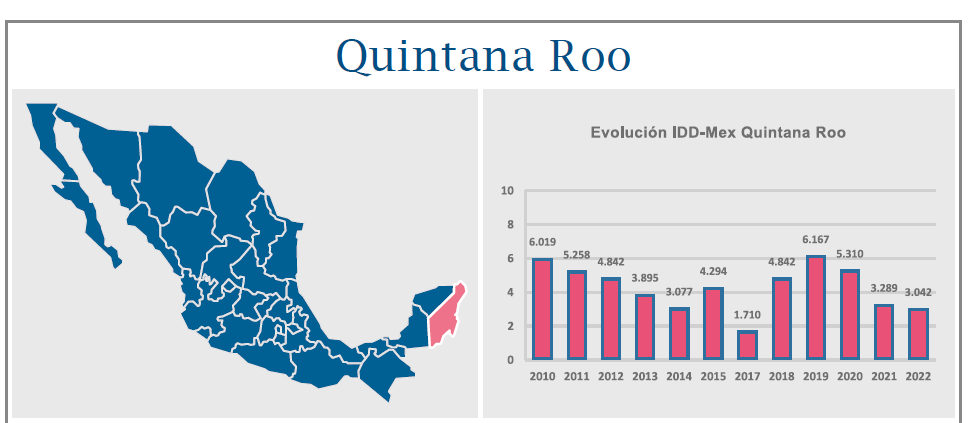 Fuente: IDDMEX Índice de Desarrollo Democrático de México 2022.Derivado de lo anterior, se realizó el cálculo correspondiente determinándose que el nivel de cumplimiento que se obtuvo con el dato actualizado es de 62.82%, representando un incumplimiento, en consecuencia, en semáforo rojo.Derivado de lo anterior, se determinó que no cumplió con la meta programada.Análisis:Semaforización: De acuerdo con el FESIPPRES, el nivel de cumplimiento de la meta ejecutada en relación con la meta programada para el presente nivel fue del 0%, asignándosele una semaforización en color rojo; al realizar el cálculo del indicador conforme a la fórmula establecida y las variables correspondientes, se verificó un nivel de cumplimiento de 0%, correspondiéndole una semaforización del mismo color, la cual indica, de acuerdo con la Guía para la Construcción de Indicadores de Desempeño para el Gobierno del estado de Quintana Roo, emitida por la SEFIPLAN, que el rango de cumplimiento no está alcanzando los resultados deseables. Esta asignación concuerda con el comportamiento del indicador de tipo ascendente que alcanza un nivel de cumplimiento entre un rango por debajo de -25% y sobre +15% con relación a su meta programada, por lo que dicha semaforización es la correcta de acuerdo con la guía antes mencionada.El ente indica en la celda de observaciones del FESIPPRES lo siguiente: “Dicho indicador corresponde a los resultados reflejados en la página oficial de índice de Desarrollo Democrático de México IDD-MEX, información que no es manipulable por este H. Tribunal, esta información es actualizada a mediados de cada Ejercicio Fiscal posterior al que se tiene que reportar, por lo que no se puede disponer del dato en cuestión a la presente fecha, así mismo el programa presupuestario a nivel Fin desde el Ejercicio Fiscal 2018 hasta el 2022 ha sido asignado al TJAQROO por la COPLADE, en virtud que no se encontraba inmerso desde sus inicios este H. Tribunal en el Plan Estatal de Desarrollo 2016-2022, sin embargo, en el momento que se actualice el Plan Estatal de Desarrollo 2022-2028, se le informara a este H. Tribunal el indicador a nivel Fin que deberá reportar en lo subsecuente”.Evidencia de cumplimiento reportado: Durante la visita de auditoría el ente entregó un documento firmado por el Subdirector de Planeación y Presupuesto del Tribunal, en el cual menciona que, “este indicador tiene como meta anual  un índice de 4,842 puntos, sin embargo, este indicador al corresponder a los resultados reflejados en la página oficial del Índice de Desarrollo Democrático de México IDD-MEX posterior a la fecha límite para reportar los indicadores de Resultados cuarto trimestre del ejercicio fiscal 2022, lo cual imposibilito su obtención”. sic Derivado de la justificación presentada, se procedió a consultar el IDD-MEX 2022, en dicha revisión se constató que su publicación se realizó en enero de 2023, después de la captura del FESIPRES realizada por el ente. También, se verificó que Quintana Roo alcanzó un resultado final de 3.042 inferior al que había obtenido en 2021 (3.289); asimismo, calificó con desarrollo medio en seis mediciones de la serie del IDD-Mex; en otras cuatro obtuvo bajo desarrollo y en las restantes dos, mínimo desarrollo; presentando oportunidades de mejora en todas las dimensiones, particularmente en las variables que forman parte de Democracia de la Ciudadanía, Democracia Social y Democracia Económica.Imagen 1: Evolución IDD-Mex Quintana Roo”Fuente: IDDMEX Índice de Desarrollo Democrático de México 2022.Derivado de lo anterior, se realizó el cálculo correspondiente determinándose que el nivel de cumplimiento que se obtuvo con el dato actualizado es de 62.82%, representando un incumplimiento, en consecuencia, en semáforo rojo.Derivado de lo anterior, se determinó que no cumplió con la meta programada.Análisis:Semaforización: De acuerdo con el FESIPPRES, el nivel de cumplimiento de la meta ejecutada en relación con la meta programada para el presente nivel fue del 0%, asignándosele una semaforización en color rojo; al realizar el cálculo del indicador conforme a la fórmula establecida y las variables correspondientes, se verificó un nivel de cumplimiento de 0%, correspondiéndole una semaforización del mismo color, la cual indica, de acuerdo con la Guía para la Construcción de Indicadores de Desempeño para el Gobierno del estado de Quintana Roo, emitida por la SEFIPLAN, que el rango de cumplimiento no está alcanzando los resultados deseables. Esta asignación concuerda con el comportamiento del indicador de tipo ascendente que alcanza un nivel de cumplimiento entre un rango por debajo de -25% y sobre +15% con relación a su meta programada, por lo que dicha semaforización es la correcta de acuerdo con la guía antes mencionada.El ente indica en la celda de observaciones del FESIPPRES lo siguiente: “Dicho indicador corresponde a los resultados reflejados en la página oficial de índice de Desarrollo Democrático de México IDD-MEX, información que no es manipulable por este H. Tribunal, esta información es actualizada a mediados de cada Ejercicio Fiscal posterior al que se tiene que reportar, por lo que no se puede disponer del dato en cuestión a la presente fecha, así mismo el programa presupuestario a nivel Fin desde el Ejercicio Fiscal 2018 hasta el 2022 ha sido asignado al TJAQROO por la COPLADE, en virtud que no se encontraba inmerso desde sus inicios este H. Tribunal en el Plan Estatal de Desarrollo 2016-2022, sin embargo, en el momento que se actualice el Plan Estatal de Desarrollo 2022-2028, se le informara a este H. Tribunal el indicador a nivel Fin que deberá reportar en lo subsecuente”.Evidencia de cumplimiento reportado: Durante la visita de auditoría el ente entregó un documento firmado por el Subdirector de Planeación y Presupuesto del Tribunal, en el cual menciona que, “este indicador tiene como meta anual  un índice de 4,842 puntos, sin embargo, este indicador al corresponder a los resultados reflejados en la página oficial del Índice de Desarrollo Democrático de México IDD-MEX posterior a la fecha límite para reportar los indicadores de Resultados cuarto trimestre del ejercicio fiscal 2022, lo cual imposibilito su obtención”. sic Derivado de la justificación presentada, se procedió a consultar el IDD-MEX 2022, en dicha revisión se constató que su publicación se realizó en enero de 2023, después de la captura del FESIPRES realizada por el ente. También, se verificó que Quintana Roo alcanzó un resultado final de 3.042 inferior al que había obtenido en 2021 (3.289); asimismo, calificó con desarrollo medio en seis mediciones de la serie del IDD-Mex; en otras cuatro obtuvo bajo desarrollo y en las restantes dos, mínimo desarrollo; presentando oportunidades de mejora en todas las dimensiones, particularmente en las variables que forman parte de Democracia de la Ciudadanía, Democracia Social y Democracia Económica.Imagen 1: Evolución IDD-Mex Quintana Roo”Fuente: IDDMEX Índice de Desarrollo Democrático de México 2022.Derivado de lo anterior, se realizó el cálculo correspondiente determinándose que el nivel de cumplimiento que se obtuvo con el dato actualizado es de 62.82%, representando un incumplimiento, en consecuencia, en semáforo rojo.Derivado de lo anterior, se determinó que no cumplió con la meta programada.Análisis:Semaforización: De acuerdo con el FESIPPRES, el nivel de cumplimiento de la meta ejecutada en relación con la meta programada para el presente nivel fue del 0%, asignándosele una semaforización en color rojo; al realizar el cálculo del indicador conforme a la fórmula establecida y las variables correspondientes, se verificó un nivel de cumplimiento de 0%, correspondiéndole una semaforización del mismo color, la cual indica, de acuerdo con la Guía para la Construcción de Indicadores de Desempeño para el Gobierno del estado de Quintana Roo, emitida por la SEFIPLAN, que el rango de cumplimiento no está alcanzando los resultados deseables. Esta asignación concuerda con el comportamiento del indicador de tipo ascendente que alcanza un nivel de cumplimiento entre un rango por debajo de -25% y sobre +15% con relación a su meta programada, por lo que dicha semaforización es la correcta de acuerdo con la guía antes mencionada.El ente indica en la celda de observaciones del FESIPPRES lo siguiente: “Dicho indicador corresponde a los resultados reflejados en la página oficial de índice de Desarrollo Democrático de México IDD-MEX, información que no es manipulable por este H. Tribunal, esta información es actualizada a mediados de cada Ejercicio Fiscal posterior al que se tiene que reportar, por lo que no se puede disponer del dato en cuestión a la presente fecha, así mismo el programa presupuestario a nivel Fin desde el Ejercicio Fiscal 2018 hasta el 2022 ha sido asignado al TJAQROO por la COPLADE, en virtud que no se encontraba inmerso desde sus inicios este H. Tribunal en el Plan Estatal de Desarrollo 2016-2022, sin embargo, en el momento que se actualice el Plan Estatal de Desarrollo 2022-2028, se le informara a este H. Tribunal el indicador a nivel Fin que deberá reportar en lo subsecuente”.Evidencia de cumplimiento reportado: Durante la visita de auditoría el ente entregó un documento firmado por el Subdirector de Planeación y Presupuesto del Tribunal, en el cual menciona que, “este indicador tiene como meta anual  un índice de 4,842 puntos, sin embargo, este indicador al corresponder a los resultados reflejados en la página oficial del Índice de Desarrollo Democrático de México IDD-MEX posterior a la fecha límite para reportar los indicadores de Resultados cuarto trimestre del ejercicio fiscal 2022, lo cual imposibilito su obtención”. sic Derivado de la justificación presentada, se procedió a consultar el IDD-MEX 2022, en dicha revisión se constató que su publicación se realizó en enero de 2023, después de la captura del FESIPRES realizada por el ente. También, se verificó que Quintana Roo alcanzó un resultado final de 3.042 inferior al que había obtenido en 2021 (3.289); asimismo, calificó con desarrollo medio en seis mediciones de la serie del IDD-Mex; en otras cuatro obtuvo bajo desarrollo y en las restantes dos, mínimo desarrollo; presentando oportunidades de mejora en todas las dimensiones, particularmente en las variables que forman parte de Democracia de la Ciudadanía, Democracia Social y Democracia Económica.Imagen 1: Evolución IDD-Mex Quintana Roo”Fuente: IDDMEX Índice de Desarrollo Democrático de México 2022.Derivado de lo anterior, se realizó el cálculo correspondiente determinándose que el nivel de cumplimiento que se obtuvo con el dato actualizado es de 62.82%, representando un incumplimiento, en consecuencia, en semáforo rojo.Derivado de lo anterior, se determinó que no cumplió con la meta programada.Análisis:Semaforización: De acuerdo con el FESIPPRES, el nivel de cumplimiento de la meta ejecutada en relación con la meta programada para el presente nivel fue del 0%, asignándosele una semaforización en color rojo; al realizar el cálculo del indicador conforme a la fórmula establecida y las variables correspondientes, se verificó un nivel de cumplimiento de 0%, correspondiéndole una semaforización del mismo color, la cual indica, de acuerdo con la Guía para la Construcción de Indicadores de Desempeño para el Gobierno del estado de Quintana Roo, emitida por la SEFIPLAN, que el rango de cumplimiento no está alcanzando los resultados deseables. Esta asignación concuerda con el comportamiento del indicador de tipo ascendente que alcanza un nivel de cumplimiento entre un rango por debajo de -25% y sobre +15% con relación a su meta programada, por lo que dicha semaforización es la correcta de acuerdo con la guía antes mencionada.El ente indica en la celda de observaciones del FESIPPRES lo siguiente: “Dicho indicador corresponde a los resultados reflejados en la página oficial de índice de Desarrollo Democrático de México IDD-MEX, información que no es manipulable por este H. Tribunal, esta información es actualizada a mediados de cada Ejercicio Fiscal posterior al que se tiene que reportar, por lo que no se puede disponer del dato en cuestión a la presente fecha, así mismo el programa presupuestario a nivel Fin desde el Ejercicio Fiscal 2018 hasta el 2022 ha sido asignado al TJAQROO por la COPLADE, en virtud que no se encontraba inmerso desde sus inicios este H. Tribunal en el Plan Estatal de Desarrollo 2016-2022, sin embargo, en el momento que se actualice el Plan Estatal de Desarrollo 2022-2028, se le informara a este H. Tribunal el indicador a nivel Fin que deberá reportar en lo subsecuente”.Evidencia de cumplimiento reportado: Durante la visita de auditoría el ente entregó un documento firmado por el Subdirector de Planeación y Presupuesto del Tribunal, en el cual menciona que, “este indicador tiene como meta anual  un índice de 4,842 puntos, sin embargo, este indicador al corresponder a los resultados reflejados en la página oficial del Índice de Desarrollo Democrático de México IDD-MEX posterior a la fecha límite para reportar los indicadores de Resultados cuarto trimestre del ejercicio fiscal 2022, lo cual imposibilito su obtención”. sic Derivado de la justificación presentada, se procedió a consultar el IDD-MEX 2022, en dicha revisión se constató que su publicación se realizó en enero de 2023, después de la captura del FESIPRES realizada por el ente. También, se verificó que Quintana Roo alcanzó un resultado final de 3.042 inferior al que había obtenido en 2021 (3.289); asimismo, calificó con desarrollo medio en seis mediciones de la serie del IDD-Mex; en otras cuatro obtuvo bajo desarrollo y en las restantes dos, mínimo desarrollo; presentando oportunidades de mejora en todas las dimensiones, particularmente en las variables que forman parte de Democracia de la Ciudadanía, Democracia Social y Democracia Económica.Imagen 1: Evolución IDD-Mex Quintana Roo”Fuente: IDDMEX Índice de Desarrollo Democrático de México 2022.Derivado de lo anterior, se realizó el cálculo correspondiente determinándose que el nivel de cumplimiento que se obtuvo con el dato actualizado es de 62.82%, representando un incumplimiento, en consecuencia, en semáforo rojo.Derivado de lo anterior, se determinó que no cumplió con la meta programada.Análisis:Semaforización: De acuerdo con el FESIPPRES, el nivel de cumplimiento de la meta ejecutada en relación con la meta programada para el presente nivel fue del 0%, asignándosele una semaforización en color rojo; al realizar el cálculo del indicador conforme a la fórmula establecida y las variables correspondientes, se verificó un nivel de cumplimiento de 0%, correspondiéndole una semaforización del mismo color, la cual indica, de acuerdo con la Guía para la Construcción de Indicadores de Desempeño para el Gobierno del estado de Quintana Roo, emitida por la SEFIPLAN, que el rango de cumplimiento no está alcanzando los resultados deseables. Esta asignación concuerda con el comportamiento del indicador de tipo ascendente que alcanza un nivel de cumplimiento entre un rango por debajo de -25% y sobre +15% con relación a su meta programada, por lo que dicha semaforización es la correcta de acuerdo con la guía antes mencionada.El ente indica en la celda de observaciones del FESIPPRES lo siguiente: “Dicho indicador corresponde a los resultados reflejados en la página oficial de índice de Desarrollo Democrático de México IDD-MEX, información que no es manipulable por este H. Tribunal, esta información es actualizada a mediados de cada Ejercicio Fiscal posterior al que se tiene que reportar, por lo que no se puede disponer del dato en cuestión a la presente fecha, así mismo el programa presupuestario a nivel Fin desde el Ejercicio Fiscal 2018 hasta el 2022 ha sido asignado al TJAQROO por la COPLADE, en virtud que no se encontraba inmerso desde sus inicios este H. Tribunal en el Plan Estatal de Desarrollo 2016-2022, sin embargo, en el momento que se actualice el Plan Estatal de Desarrollo 2022-2028, se le informara a este H. Tribunal el indicador a nivel Fin que deberá reportar en lo subsecuente”.Evidencia de cumplimiento reportado: Durante la visita de auditoría el ente entregó un documento firmado por el Subdirector de Planeación y Presupuesto del Tribunal, en el cual menciona que, “este indicador tiene como meta anual  un índice de 4,842 puntos, sin embargo, este indicador al corresponder a los resultados reflejados en la página oficial del Índice de Desarrollo Democrático de México IDD-MEX posterior a la fecha límite para reportar los indicadores de Resultados cuarto trimestre del ejercicio fiscal 2022, lo cual imposibilito su obtención”. sic Derivado de la justificación presentada, se procedió a consultar el IDD-MEX 2022, en dicha revisión se constató que su publicación se realizó en enero de 2023, después de la captura del FESIPRES realizada por el ente. También, se verificó que Quintana Roo alcanzó un resultado final de 3.042 inferior al que había obtenido en 2021 (3.289); asimismo, calificó con desarrollo medio en seis mediciones de la serie del IDD-Mex; en otras cuatro obtuvo bajo desarrollo y en las restantes dos, mínimo desarrollo; presentando oportunidades de mejora en todas las dimensiones, particularmente en las variables que forman parte de Democracia de la Ciudadanía, Democracia Social y Democracia Económica.Imagen 1: Evolución IDD-Mex Quintana Roo”Fuente: IDDMEX Índice de Desarrollo Democrático de México 2022.Derivado de lo anterior, se realizó el cálculo correspondiente determinándose que el nivel de cumplimiento que se obtuvo con el dato actualizado es de 62.82%, representando un incumplimiento, en consecuencia, en semáforo rojo.Derivado de lo anterior, se determinó que no cumplió con la meta programada.Propósito Garantizar el Estado de Derecho mediante la resolución de controversias que se suscitan entre la administración pública estatal, municipal y los particulares; así como las faltas administrativas graves.Propósito Garantizar el Estado de Derecho mediante la resolución de controversias que se suscitan entre la administración pública estatal, municipal y los particulares; así como las faltas administrativas graves.Propósito Garantizar el Estado de Derecho mediante la resolución de controversias que se suscitan entre la administración pública estatal, municipal y los particulares; así como las faltas administrativas graves.Propósito Garantizar el Estado de Derecho mediante la resolución de controversias que se suscitan entre la administración pública estatal, municipal y los particulares; así como las faltas administrativas graves.Propósito Garantizar el Estado de Derecho mediante la resolución de controversias que se suscitan entre la administración pública estatal, municipal y los particulares; así como las faltas administrativas graves.Propósito Garantizar el Estado de Derecho mediante la resolución de controversias que se suscitan entre la administración pública estatal, municipal y los particulares; así como las faltas administrativas graves.Nombre del Indicador: 2801IO1 - Porcentaje de procesos jurisdiccionales resueltos respecto de los radicados.Nombre del Indicador: 2801IO1 - Porcentaje de procesos jurisdiccionales resueltos respecto de los radicados.Nombre del Indicador: 2801IO1 - Porcentaje de procesos jurisdiccionales resueltos respecto de los radicados.Nombre del Indicador: 2801IO1 - Porcentaje de procesos jurisdiccionales resueltos respecto de los radicados.Nombre del Indicador: 2801IO1 - Porcentaje de procesos jurisdiccionales resueltos respecto de los radicados.Nombre del Indicador: 2801IO1 - Porcentaje de procesos jurisdiccionales resueltos respecto de los radicados.Sentido del IndicadorAvance Programático AcumuladoAvance Programático AcumuladoAvance Programático AcumuladoAvance Programático AcumuladoAvance Programático AcumuladoSentido del IndicadorMeta Programada(1)Meta EjecutadaReportada (2)Meta Ejecutada Verificada(3)Nivel de Cumplimiento Reportado por el TJAQROO (2/1)Nivel de Cumplimiento Verificado por la ASEQROO* (3/1)Ascendente50%(390 / 780)67.96%(628 / 924)67.96%( 628 / 924 )135.93%135.93%Análisis:Semaforización: De acuerdo con el FESIPPRES, el nivel de cumplimiento de la meta ejecutada en relación con la meta programada para el presente nivel fue del 135.93%, asignándosele una semaforización en color rojo; al realizar el cálculo del indicador conforme a la fórmula establecida y las variables correspondientes, se verificó un nivel de cumplimiento de 135.93%, correspondiéndole una semaforización del mismo color, la cual indica, de acuerdo con la Guía para la Construcción de Indicadores de Desempeño para el Gobierno del estado de Quintana Roo, emitida por la SEFIPLAN, que el rango de cumplimiento no está logrando los resultados deseables. Esta asignación concuerda con el comportamiento del indicador de tipo ascendente que alcanza un nivel de cumplimiento entre un rango por debajo de -25% y sobre +15% con relación a su meta programada, por lo que dicha semaforización es la correcta de acuerdo con la guía antes mencionada.El ente indica en la celda de observaciones del FESIPPRES lo siguiente: “Este indicador tiene como meta trimestral 390 sentencias emitidas sobre 780 asuntos radicados, dando un PORCENTAJE total para cumplimiento de 50.00, sin embargo, en el cuarto trimestre del 2022 se rebasó la meta teniendo un cumplimiento de 67.965%, lo cual atiende a que las salas unitarias y el pleno pudieron concluir el trámite procesal de un mayor número de asuntos radicados, en virtud de que se recibieron un mayor número de asuntos a los cuales se les dio el trámite correspondiente”.Evidencia del cumplimiento reportado: Durante la visita de auditoría el Tribunal de Justicia Administrativa del Estado de Quintana Roo, entregó un documento firmado por el Subdirector de Planeación y Presupuesto, donde justifica lo siguiente:“Este indicador tiene como meta anual 390 sentencias emitidas sobre 780 asuntos radicados, ambos por juicios contenciosos administrativos, así como por faltas administrativas graves, dando un total para cumplimiento programado del 50.00%, sin embargo, al corte del cuarto trimestre del 2022 se rebasó la meta teniendo un cumplimiento de 67.96%, al alcanzar la meta de 628 sentencias, así como 974 asuntos radicados. Lo anterior en atención a los oficios signados por la Secretaria General de Acuerdos de este Tribunal de Justicia Administrativa con los numerales TJAQROO/SGA/460/2022, TJAQROO/SGA/939/2022, TJAQROO/SGA/1386/2022, TJAQROO/SGA/017/2023” sicTabla 12.  Sentencias emitidas sobre asuntos radicados por el TJAQROOFuente: Información proporcionada por la Subdirección de Planeación y Presupuesto del TJAQROO.De manera complementaria, el TJAQROO hizo entrega de los libros de gobierno de las 4 salas unitarias donde se corroboraron las cantidades reportadas.Derivado de lo anterior, se determinó que la evidencia proporcionada sustenta lo reportado en el FESIPPRES; sin embargo, tuvo un sobrecumplimiento con respecto a la meta programadaAnálisis:Semaforización: De acuerdo con el FESIPPRES, el nivel de cumplimiento de la meta ejecutada en relación con la meta programada para el presente nivel fue del 135.93%, asignándosele una semaforización en color rojo; al realizar el cálculo del indicador conforme a la fórmula establecida y las variables correspondientes, se verificó un nivel de cumplimiento de 135.93%, correspondiéndole una semaforización del mismo color, la cual indica, de acuerdo con la Guía para la Construcción de Indicadores de Desempeño para el Gobierno del estado de Quintana Roo, emitida por la SEFIPLAN, que el rango de cumplimiento no está logrando los resultados deseables. Esta asignación concuerda con el comportamiento del indicador de tipo ascendente que alcanza un nivel de cumplimiento entre un rango por debajo de -25% y sobre +15% con relación a su meta programada, por lo que dicha semaforización es la correcta de acuerdo con la guía antes mencionada.El ente indica en la celda de observaciones del FESIPPRES lo siguiente: “Este indicador tiene como meta trimestral 390 sentencias emitidas sobre 780 asuntos radicados, dando un PORCENTAJE total para cumplimiento de 50.00, sin embargo, en el cuarto trimestre del 2022 se rebasó la meta teniendo un cumplimiento de 67.965%, lo cual atiende a que las salas unitarias y el pleno pudieron concluir el trámite procesal de un mayor número de asuntos radicados, en virtud de que se recibieron un mayor número de asuntos a los cuales se les dio el trámite correspondiente”.Evidencia del cumplimiento reportado: Durante la visita de auditoría el Tribunal de Justicia Administrativa del Estado de Quintana Roo, entregó un documento firmado por el Subdirector de Planeación y Presupuesto, donde justifica lo siguiente:“Este indicador tiene como meta anual 390 sentencias emitidas sobre 780 asuntos radicados, ambos por juicios contenciosos administrativos, así como por faltas administrativas graves, dando un total para cumplimiento programado del 50.00%, sin embargo, al corte del cuarto trimestre del 2022 se rebasó la meta teniendo un cumplimiento de 67.96%, al alcanzar la meta de 628 sentencias, así como 974 asuntos radicados. Lo anterior en atención a los oficios signados por la Secretaria General de Acuerdos de este Tribunal de Justicia Administrativa con los numerales TJAQROO/SGA/460/2022, TJAQROO/SGA/939/2022, TJAQROO/SGA/1386/2022, TJAQROO/SGA/017/2023” sicTabla 12.  Sentencias emitidas sobre asuntos radicados por el TJAQROOFuente: Información proporcionada por la Subdirección de Planeación y Presupuesto del TJAQROO.De manera complementaria, el TJAQROO hizo entrega de los libros de gobierno de las 4 salas unitarias donde se corroboraron las cantidades reportadas.Derivado de lo anterior, se determinó que la evidencia proporcionada sustenta lo reportado en el FESIPPRES; sin embargo, tuvo un sobrecumplimiento con respecto a la meta programadaAnálisis:Semaforización: De acuerdo con el FESIPPRES, el nivel de cumplimiento de la meta ejecutada en relación con la meta programada para el presente nivel fue del 135.93%, asignándosele una semaforización en color rojo; al realizar el cálculo del indicador conforme a la fórmula establecida y las variables correspondientes, se verificó un nivel de cumplimiento de 135.93%, correspondiéndole una semaforización del mismo color, la cual indica, de acuerdo con la Guía para la Construcción de Indicadores de Desempeño para el Gobierno del estado de Quintana Roo, emitida por la SEFIPLAN, que el rango de cumplimiento no está logrando los resultados deseables. Esta asignación concuerda con el comportamiento del indicador de tipo ascendente que alcanza un nivel de cumplimiento entre un rango por debajo de -25% y sobre +15% con relación a su meta programada, por lo que dicha semaforización es la correcta de acuerdo con la guía antes mencionada.El ente indica en la celda de observaciones del FESIPPRES lo siguiente: “Este indicador tiene como meta trimestral 390 sentencias emitidas sobre 780 asuntos radicados, dando un PORCENTAJE total para cumplimiento de 50.00, sin embargo, en el cuarto trimestre del 2022 se rebasó la meta teniendo un cumplimiento de 67.965%, lo cual atiende a que las salas unitarias y el pleno pudieron concluir el trámite procesal de un mayor número de asuntos radicados, en virtud de que se recibieron un mayor número de asuntos a los cuales se les dio el trámite correspondiente”.Evidencia del cumplimiento reportado: Durante la visita de auditoría el Tribunal de Justicia Administrativa del Estado de Quintana Roo, entregó un documento firmado por el Subdirector de Planeación y Presupuesto, donde justifica lo siguiente:“Este indicador tiene como meta anual 390 sentencias emitidas sobre 780 asuntos radicados, ambos por juicios contenciosos administrativos, así como por faltas administrativas graves, dando un total para cumplimiento programado del 50.00%, sin embargo, al corte del cuarto trimestre del 2022 se rebasó la meta teniendo un cumplimiento de 67.96%, al alcanzar la meta de 628 sentencias, así como 974 asuntos radicados. Lo anterior en atención a los oficios signados por la Secretaria General de Acuerdos de este Tribunal de Justicia Administrativa con los numerales TJAQROO/SGA/460/2022, TJAQROO/SGA/939/2022, TJAQROO/SGA/1386/2022, TJAQROO/SGA/017/2023” sicTabla 12.  Sentencias emitidas sobre asuntos radicados por el TJAQROOFuente: Información proporcionada por la Subdirección de Planeación y Presupuesto del TJAQROO.De manera complementaria, el TJAQROO hizo entrega de los libros de gobierno de las 4 salas unitarias donde se corroboraron las cantidades reportadas.Derivado de lo anterior, se determinó que la evidencia proporcionada sustenta lo reportado en el FESIPPRES; sin embargo, tuvo un sobrecumplimiento con respecto a la meta programadaAnálisis:Semaforización: De acuerdo con el FESIPPRES, el nivel de cumplimiento de la meta ejecutada en relación con la meta programada para el presente nivel fue del 135.93%, asignándosele una semaforización en color rojo; al realizar el cálculo del indicador conforme a la fórmula establecida y las variables correspondientes, se verificó un nivel de cumplimiento de 135.93%, correspondiéndole una semaforización del mismo color, la cual indica, de acuerdo con la Guía para la Construcción de Indicadores de Desempeño para el Gobierno del estado de Quintana Roo, emitida por la SEFIPLAN, que el rango de cumplimiento no está logrando los resultados deseables. Esta asignación concuerda con el comportamiento del indicador de tipo ascendente que alcanza un nivel de cumplimiento entre un rango por debajo de -25% y sobre +15% con relación a su meta programada, por lo que dicha semaforización es la correcta de acuerdo con la guía antes mencionada.El ente indica en la celda de observaciones del FESIPPRES lo siguiente: “Este indicador tiene como meta trimestral 390 sentencias emitidas sobre 780 asuntos radicados, dando un PORCENTAJE total para cumplimiento de 50.00, sin embargo, en el cuarto trimestre del 2022 se rebasó la meta teniendo un cumplimiento de 67.965%, lo cual atiende a que las salas unitarias y el pleno pudieron concluir el trámite procesal de un mayor número de asuntos radicados, en virtud de que se recibieron un mayor número de asuntos a los cuales se les dio el trámite correspondiente”.Evidencia del cumplimiento reportado: Durante la visita de auditoría el Tribunal de Justicia Administrativa del Estado de Quintana Roo, entregó un documento firmado por el Subdirector de Planeación y Presupuesto, donde justifica lo siguiente:“Este indicador tiene como meta anual 390 sentencias emitidas sobre 780 asuntos radicados, ambos por juicios contenciosos administrativos, así como por faltas administrativas graves, dando un total para cumplimiento programado del 50.00%, sin embargo, al corte del cuarto trimestre del 2022 se rebasó la meta teniendo un cumplimiento de 67.96%, al alcanzar la meta de 628 sentencias, así como 974 asuntos radicados. Lo anterior en atención a los oficios signados por la Secretaria General de Acuerdos de este Tribunal de Justicia Administrativa con los numerales TJAQROO/SGA/460/2022, TJAQROO/SGA/939/2022, TJAQROO/SGA/1386/2022, TJAQROO/SGA/017/2023” sicTabla 12.  Sentencias emitidas sobre asuntos radicados por el TJAQROOFuente: Información proporcionada por la Subdirección de Planeación y Presupuesto del TJAQROO.De manera complementaria, el TJAQROO hizo entrega de los libros de gobierno de las 4 salas unitarias donde se corroboraron las cantidades reportadas.Derivado de lo anterior, se determinó que la evidencia proporcionada sustenta lo reportado en el FESIPPRES; sin embargo, tuvo un sobrecumplimiento con respecto a la meta programadaAnálisis:Semaforización: De acuerdo con el FESIPPRES, el nivel de cumplimiento de la meta ejecutada en relación con la meta programada para el presente nivel fue del 135.93%, asignándosele una semaforización en color rojo; al realizar el cálculo del indicador conforme a la fórmula establecida y las variables correspondientes, se verificó un nivel de cumplimiento de 135.93%, correspondiéndole una semaforización del mismo color, la cual indica, de acuerdo con la Guía para la Construcción de Indicadores de Desempeño para el Gobierno del estado de Quintana Roo, emitida por la SEFIPLAN, que el rango de cumplimiento no está logrando los resultados deseables. Esta asignación concuerda con el comportamiento del indicador de tipo ascendente que alcanza un nivel de cumplimiento entre un rango por debajo de -25% y sobre +15% con relación a su meta programada, por lo que dicha semaforización es la correcta de acuerdo con la guía antes mencionada.El ente indica en la celda de observaciones del FESIPPRES lo siguiente: “Este indicador tiene como meta trimestral 390 sentencias emitidas sobre 780 asuntos radicados, dando un PORCENTAJE total para cumplimiento de 50.00, sin embargo, en el cuarto trimestre del 2022 se rebasó la meta teniendo un cumplimiento de 67.965%, lo cual atiende a que las salas unitarias y el pleno pudieron concluir el trámite procesal de un mayor número de asuntos radicados, en virtud de que se recibieron un mayor número de asuntos a los cuales se les dio el trámite correspondiente”.Evidencia del cumplimiento reportado: Durante la visita de auditoría el Tribunal de Justicia Administrativa del Estado de Quintana Roo, entregó un documento firmado por el Subdirector de Planeación y Presupuesto, donde justifica lo siguiente:“Este indicador tiene como meta anual 390 sentencias emitidas sobre 780 asuntos radicados, ambos por juicios contenciosos administrativos, así como por faltas administrativas graves, dando un total para cumplimiento programado del 50.00%, sin embargo, al corte del cuarto trimestre del 2022 se rebasó la meta teniendo un cumplimiento de 67.96%, al alcanzar la meta de 628 sentencias, así como 974 asuntos radicados. Lo anterior en atención a los oficios signados por la Secretaria General de Acuerdos de este Tribunal de Justicia Administrativa con los numerales TJAQROO/SGA/460/2022, TJAQROO/SGA/939/2022, TJAQROO/SGA/1386/2022, TJAQROO/SGA/017/2023” sicTabla 12.  Sentencias emitidas sobre asuntos radicados por el TJAQROOFuente: Información proporcionada por la Subdirección de Planeación y Presupuesto del TJAQROO.De manera complementaria, el TJAQROO hizo entrega de los libros de gobierno de las 4 salas unitarias donde se corroboraron las cantidades reportadas.Derivado de lo anterior, se determinó que la evidencia proporcionada sustenta lo reportado en el FESIPPRES; sin embargo, tuvo un sobrecumplimiento con respecto a la meta programadaAnálisis:Semaforización: De acuerdo con el FESIPPRES, el nivel de cumplimiento de la meta ejecutada en relación con la meta programada para el presente nivel fue del 135.93%, asignándosele una semaforización en color rojo; al realizar el cálculo del indicador conforme a la fórmula establecida y las variables correspondientes, se verificó un nivel de cumplimiento de 135.93%, correspondiéndole una semaforización del mismo color, la cual indica, de acuerdo con la Guía para la Construcción de Indicadores de Desempeño para el Gobierno del estado de Quintana Roo, emitida por la SEFIPLAN, que el rango de cumplimiento no está logrando los resultados deseables. Esta asignación concuerda con el comportamiento del indicador de tipo ascendente que alcanza un nivel de cumplimiento entre un rango por debajo de -25% y sobre +15% con relación a su meta programada, por lo que dicha semaforización es la correcta de acuerdo con la guía antes mencionada.El ente indica en la celda de observaciones del FESIPPRES lo siguiente: “Este indicador tiene como meta trimestral 390 sentencias emitidas sobre 780 asuntos radicados, dando un PORCENTAJE total para cumplimiento de 50.00, sin embargo, en el cuarto trimestre del 2022 se rebasó la meta teniendo un cumplimiento de 67.965%, lo cual atiende a que las salas unitarias y el pleno pudieron concluir el trámite procesal de un mayor número de asuntos radicados, en virtud de que se recibieron un mayor número de asuntos a los cuales se les dio el trámite correspondiente”.Evidencia del cumplimiento reportado: Durante la visita de auditoría el Tribunal de Justicia Administrativa del Estado de Quintana Roo, entregó un documento firmado por el Subdirector de Planeación y Presupuesto, donde justifica lo siguiente:“Este indicador tiene como meta anual 390 sentencias emitidas sobre 780 asuntos radicados, ambos por juicios contenciosos administrativos, así como por faltas administrativas graves, dando un total para cumplimiento programado del 50.00%, sin embargo, al corte del cuarto trimestre del 2022 se rebasó la meta teniendo un cumplimiento de 67.96%, al alcanzar la meta de 628 sentencias, así como 974 asuntos radicados. Lo anterior en atención a los oficios signados por la Secretaria General de Acuerdos de este Tribunal de Justicia Administrativa con los numerales TJAQROO/SGA/460/2022, TJAQROO/SGA/939/2022, TJAQROO/SGA/1386/2022, TJAQROO/SGA/017/2023” sicTabla 12.  Sentencias emitidas sobre asuntos radicados por el TJAQROOFuente: Información proporcionada por la Subdirección de Planeación y Presupuesto del TJAQROO.De manera complementaria, el TJAQROO hizo entrega de los libros de gobierno de las 4 salas unitarias donde se corroboraron las cantidades reportadas.Derivado de lo anterior, se determinó que la evidencia proporcionada sustenta lo reportado en el FESIPPRES; sin embargo, tuvo un sobrecumplimiento con respecto a la meta programadaComponente 01: Procesos jurisdiccionales atendidos.Componente 01: Procesos jurisdiccionales atendidos.Componente 01: Procesos jurisdiccionales atendidos.Componente 01: Procesos jurisdiccionales atendidos.Componente 01: Procesos jurisdiccionales atendidos.Componente 01: Procesos jurisdiccionales atendidos.Nombre del Indicador: Porcentaje de procesos jurisdiccionales resueltos respecto de los radicados.Nombre del Indicador: Porcentaje de procesos jurisdiccionales resueltos respecto de los radicados.Nombre del Indicador: Porcentaje de procesos jurisdiccionales resueltos respecto de los radicados.Nombre del Indicador: Porcentaje de procesos jurisdiccionales resueltos respecto de los radicados.Nombre del Indicador: Porcentaje de procesos jurisdiccionales resueltos respecto de los radicados.Nombre del Indicador: Porcentaje de procesos jurisdiccionales resueltos respecto de los radicados.Avance Programático AcumuladoAvance Programático AcumuladoAvance Programático AcumuladoAvance Programático AcumuladoAvance Programático AcumuladoSentido del IndicadorMeta Programada(1)Meta EjecutadaReportada (2)Meta Ejecutada Verificada(3)Nivel de Cumplimiento Reportado por el TJAQROO (2/1)Nivel de Cumplimiento Verificado por la ASEQROO* (3/1)Ascendente47.50%(352 / 741 )68.39%(619 / 905)68.39%(619 / 905)143.98%143.98%Análisis:Semaforización: De acuerdo con el FESIPPRES, el nivel de cumplimiento de la meta ejecutada en relación con la meta programada para el presente nivel fue de 143.98%, asignándosele una semaforización en color rojo; al realizar el cálculo del indicador conforme a la fórmula establecida y las variables correspondientes, se verificó un nivel de cumplimiento de 143.98%, correspondiéndole una semaforización del mismo color, la cual indica, de acuerdo con la Guía para la Construcción de Indicadores de Desempeño para el Gobierno del estado de Quintana Roo, emitida por la SEFIPLAN, que el rango de cumplimiento no está logrando los resultados deseables. Esta asignación concuerda con el comportamiento del indicador de tipo ascendente que alcanza un nivel de cumplimiento entre un rango por debajo de -25% y sobre +15% con relación a su meta programada, por lo que dicha semaforización es la correcta de acuerdo con la guía antes mencionada.El ente indica en la celda de observaciones del FESIPPRES lo siguiente: “Este indicador tiene como meta trimestral 91 sentencias emitidas sobre 192 asuntos radicados, dando un porcentaje total para cumplimiento de 47.39, sin embargo, en el cuarto trimestre del 2022 se rebasó la meta teniendo un cumplimiento de 65.39%, lo cual atiende a que las salas unitarias y el pleno pudieron concluir el trámite procesal de un mayor número de asuntos radicados, en virtud de que se recibieron un mayor número de asuntos a los cuales se les dio el trámite correspondiente”. (sic). Evidencia del cumplimiento reportado: Durante la visita de auditoría el Tribunal de Justicia Administrativa del Estado de Quintana Roo, entregó un documento firmado por el Subdirector de Planeación y Presupuesto, donde justifica lo siguiente:“Este indicador tiene meta anual 352 sentencias emitidas sobre 741 asuntos radicados, dando un total para cumplimento de 47.50%, sin embargo, en el cuarto trimestre del 2022 se rebasó la meta teniendo un cumplimiento acumulado de 68.39. Lo anterior en atención a los oficios signados por la Secretaría General de Acuerdos de este Tribunal de Justicia Administrativa, con los numerales TJAQROO/SGA/460/2022, TJAQROO/SGA/939/2022, TJAQROO/SGA/1386/2022, TJAQROO/SGA/017/2023” sic. Tabla 13. Procesos jurisdiccionales resueltos respecto a los radicados del TJAQROOFuente: Información proporcionada por la Subdirección de Planeación y presupuesto del TJAQROO.De manera complementaria, el TJAQROO hizo entrega de los libros de gobierno de las 4 salas unitarias donde se corroboraron las cantidades reportadas.Derivado de lo anterior, se determinó que la evidencia proporcionada sustenta lo reportado en el FESIPPRES; sin embargo, tuvo un sobrecumplimiento con respecto a la meta programada.Análisis:Semaforización: De acuerdo con el FESIPPRES, el nivel de cumplimiento de la meta ejecutada en relación con la meta programada para el presente nivel fue de 143.98%, asignándosele una semaforización en color rojo; al realizar el cálculo del indicador conforme a la fórmula establecida y las variables correspondientes, se verificó un nivel de cumplimiento de 143.98%, correspondiéndole una semaforización del mismo color, la cual indica, de acuerdo con la Guía para la Construcción de Indicadores de Desempeño para el Gobierno del estado de Quintana Roo, emitida por la SEFIPLAN, que el rango de cumplimiento no está logrando los resultados deseables. Esta asignación concuerda con el comportamiento del indicador de tipo ascendente que alcanza un nivel de cumplimiento entre un rango por debajo de -25% y sobre +15% con relación a su meta programada, por lo que dicha semaforización es la correcta de acuerdo con la guía antes mencionada.El ente indica en la celda de observaciones del FESIPPRES lo siguiente: “Este indicador tiene como meta trimestral 91 sentencias emitidas sobre 192 asuntos radicados, dando un porcentaje total para cumplimiento de 47.39, sin embargo, en el cuarto trimestre del 2022 se rebasó la meta teniendo un cumplimiento de 65.39%, lo cual atiende a que las salas unitarias y el pleno pudieron concluir el trámite procesal de un mayor número de asuntos radicados, en virtud de que se recibieron un mayor número de asuntos a los cuales se les dio el trámite correspondiente”. (sic). Evidencia del cumplimiento reportado: Durante la visita de auditoría el Tribunal de Justicia Administrativa del Estado de Quintana Roo, entregó un documento firmado por el Subdirector de Planeación y Presupuesto, donde justifica lo siguiente:“Este indicador tiene meta anual 352 sentencias emitidas sobre 741 asuntos radicados, dando un total para cumplimento de 47.50%, sin embargo, en el cuarto trimestre del 2022 se rebasó la meta teniendo un cumplimiento acumulado de 68.39. Lo anterior en atención a los oficios signados por la Secretaría General de Acuerdos de este Tribunal de Justicia Administrativa, con los numerales TJAQROO/SGA/460/2022, TJAQROO/SGA/939/2022, TJAQROO/SGA/1386/2022, TJAQROO/SGA/017/2023” sic. Tabla 13. Procesos jurisdiccionales resueltos respecto a los radicados del TJAQROOFuente: Información proporcionada por la Subdirección de Planeación y presupuesto del TJAQROO.De manera complementaria, el TJAQROO hizo entrega de los libros de gobierno de las 4 salas unitarias donde se corroboraron las cantidades reportadas.Derivado de lo anterior, se determinó que la evidencia proporcionada sustenta lo reportado en el FESIPPRES; sin embargo, tuvo un sobrecumplimiento con respecto a la meta programada.Análisis:Semaforización: De acuerdo con el FESIPPRES, el nivel de cumplimiento de la meta ejecutada en relación con la meta programada para el presente nivel fue de 143.98%, asignándosele una semaforización en color rojo; al realizar el cálculo del indicador conforme a la fórmula establecida y las variables correspondientes, se verificó un nivel de cumplimiento de 143.98%, correspondiéndole una semaforización del mismo color, la cual indica, de acuerdo con la Guía para la Construcción de Indicadores de Desempeño para el Gobierno del estado de Quintana Roo, emitida por la SEFIPLAN, que el rango de cumplimiento no está logrando los resultados deseables. Esta asignación concuerda con el comportamiento del indicador de tipo ascendente que alcanza un nivel de cumplimiento entre un rango por debajo de -25% y sobre +15% con relación a su meta programada, por lo que dicha semaforización es la correcta de acuerdo con la guía antes mencionada.El ente indica en la celda de observaciones del FESIPPRES lo siguiente: “Este indicador tiene como meta trimestral 91 sentencias emitidas sobre 192 asuntos radicados, dando un porcentaje total para cumplimiento de 47.39, sin embargo, en el cuarto trimestre del 2022 se rebasó la meta teniendo un cumplimiento de 65.39%, lo cual atiende a que las salas unitarias y el pleno pudieron concluir el trámite procesal de un mayor número de asuntos radicados, en virtud de que se recibieron un mayor número de asuntos a los cuales se les dio el trámite correspondiente”. (sic). Evidencia del cumplimiento reportado: Durante la visita de auditoría el Tribunal de Justicia Administrativa del Estado de Quintana Roo, entregó un documento firmado por el Subdirector de Planeación y Presupuesto, donde justifica lo siguiente:“Este indicador tiene meta anual 352 sentencias emitidas sobre 741 asuntos radicados, dando un total para cumplimento de 47.50%, sin embargo, en el cuarto trimestre del 2022 se rebasó la meta teniendo un cumplimiento acumulado de 68.39. Lo anterior en atención a los oficios signados por la Secretaría General de Acuerdos de este Tribunal de Justicia Administrativa, con los numerales TJAQROO/SGA/460/2022, TJAQROO/SGA/939/2022, TJAQROO/SGA/1386/2022, TJAQROO/SGA/017/2023” sic. Tabla 13. Procesos jurisdiccionales resueltos respecto a los radicados del TJAQROOFuente: Información proporcionada por la Subdirección de Planeación y presupuesto del TJAQROO.De manera complementaria, el TJAQROO hizo entrega de los libros de gobierno de las 4 salas unitarias donde se corroboraron las cantidades reportadas.Derivado de lo anterior, se determinó que la evidencia proporcionada sustenta lo reportado en el FESIPPRES; sin embargo, tuvo un sobrecumplimiento con respecto a la meta programada.Análisis:Semaforización: De acuerdo con el FESIPPRES, el nivel de cumplimiento de la meta ejecutada en relación con la meta programada para el presente nivel fue de 143.98%, asignándosele una semaforización en color rojo; al realizar el cálculo del indicador conforme a la fórmula establecida y las variables correspondientes, se verificó un nivel de cumplimiento de 143.98%, correspondiéndole una semaforización del mismo color, la cual indica, de acuerdo con la Guía para la Construcción de Indicadores de Desempeño para el Gobierno del estado de Quintana Roo, emitida por la SEFIPLAN, que el rango de cumplimiento no está logrando los resultados deseables. Esta asignación concuerda con el comportamiento del indicador de tipo ascendente que alcanza un nivel de cumplimiento entre un rango por debajo de -25% y sobre +15% con relación a su meta programada, por lo que dicha semaforización es la correcta de acuerdo con la guía antes mencionada.El ente indica en la celda de observaciones del FESIPPRES lo siguiente: “Este indicador tiene como meta trimestral 91 sentencias emitidas sobre 192 asuntos radicados, dando un porcentaje total para cumplimiento de 47.39, sin embargo, en el cuarto trimestre del 2022 se rebasó la meta teniendo un cumplimiento de 65.39%, lo cual atiende a que las salas unitarias y el pleno pudieron concluir el trámite procesal de un mayor número de asuntos radicados, en virtud de que se recibieron un mayor número de asuntos a los cuales se les dio el trámite correspondiente”. (sic). Evidencia del cumplimiento reportado: Durante la visita de auditoría el Tribunal de Justicia Administrativa del Estado de Quintana Roo, entregó un documento firmado por el Subdirector de Planeación y Presupuesto, donde justifica lo siguiente:“Este indicador tiene meta anual 352 sentencias emitidas sobre 741 asuntos radicados, dando un total para cumplimento de 47.50%, sin embargo, en el cuarto trimestre del 2022 se rebasó la meta teniendo un cumplimiento acumulado de 68.39. Lo anterior en atención a los oficios signados por la Secretaría General de Acuerdos de este Tribunal de Justicia Administrativa, con los numerales TJAQROO/SGA/460/2022, TJAQROO/SGA/939/2022, TJAQROO/SGA/1386/2022, TJAQROO/SGA/017/2023” sic. Tabla 13. Procesos jurisdiccionales resueltos respecto a los radicados del TJAQROOFuente: Información proporcionada por la Subdirección de Planeación y presupuesto del TJAQROO.De manera complementaria, el TJAQROO hizo entrega de los libros de gobierno de las 4 salas unitarias donde se corroboraron las cantidades reportadas.Derivado de lo anterior, se determinó que la evidencia proporcionada sustenta lo reportado en el FESIPPRES; sin embargo, tuvo un sobrecumplimiento con respecto a la meta programada.Análisis:Semaforización: De acuerdo con el FESIPPRES, el nivel de cumplimiento de la meta ejecutada en relación con la meta programada para el presente nivel fue de 143.98%, asignándosele una semaforización en color rojo; al realizar el cálculo del indicador conforme a la fórmula establecida y las variables correspondientes, se verificó un nivel de cumplimiento de 143.98%, correspondiéndole una semaforización del mismo color, la cual indica, de acuerdo con la Guía para la Construcción de Indicadores de Desempeño para el Gobierno del estado de Quintana Roo, emitida por la SEFIPLAN, que el rango de cumplimiento no está logrando los resultados deseables. Esta asignación concuerda con el comportamiento del indicador de tipo ascendente que alcanza un nivel de cumplimiento entre un rango por debajo de -25% y sobre +15% con relación a su meta programada, por lo que dicha semaforización es la correcta de acuerdo con la guía antes mencionada.El ente indica en la celda de observaciones del FESIPPRES lo siguiente: “Este indicador tiene como meta trimestral 91 sentencias emitidas sobre 192 asuntos radicados, dando un porcentaje total para cumplimiento de 47.39, sin embargo, en el cuarto trimestre del 2022 se rebasó la meta teniendo un cumplimiento de 65.39%, lo cual atiende a que las salas unitarias y el pleno pudieron concluir el trámite procesal de un mayor número de asuntos radicados, en virtud de que se recibieron un mayor número de asuntos a los cuales se les dio el trámite correspondiente”. (sic). Evidencia del cumplimiento reportado: Durante la visita de auditoría el Tribunal de Justicia Administrativa del Estado de Quintana Roo, entregó un documento firmado por el Subdirector de Planeación y Presupuesto, donde justifica lo siguiente:“Este indicador tiene meta anual 352 sentencias emitidas sobre 741 asuntos radicados, dando un total para cumplimento de 47.50%, sin embargo, en el cuarto trimestre del 2022 se rebasó la meta teniendo un cumplimiento acumulado de 68.39. Lo anterior en atención a los oficios signados por la Secretaría General de Acuerdos de este Tribunal de Justicia Administrativa, con los numerales TJAQROO/SGA/460/2022, TJAQROO/SGA/939/2022, TJAQROO/SGA/1386/2022, TJAQROO/SGA/017/2023” sic. Tabla 13. Procesos jurisdiccionales resueltos respecto a los radicados del TJAQROOFuente: Información proporcionada por la Subdirección de Planeación y presupuesto del TJAQROO.De manera complementaria, el TJAQROO hizo entrega de los libros de gobierno de las 4 salas unitarias donde se corroboraron las cantidades reportadas.Derivado de lo anterior, se determinó que la evidencia proporcionada sustenta lo reportado en el FESIPPRES; sin embargo, tuvo un sobrecumplimiento con respecto a la meta programada.Análisis:Semaforización: De acuerdo con el FESIPPRES, el nivel de cumplimiento de la meta ejecutada en relación con la meta programada para el presente nivel fue de 143.98%, asignándosele una semaforización en color rojo; al realizar el cálculo del indicador conforme a la fórmula establecida y las variables correspondientes, se verificó un nivel de cumplimiento de 143.98%, correspondiéndole una semaforización del mismo color, la cual indica, de acuerdo con la Guía para la Construcción de Indicadores de Desempeño para el Gobierno del estado de Quintana Roo, emitida por la SEFIPLAN, que el rango de cumplimiento no está logrando los resultados deseables. Esta asignación concuerda con el comportamiento del indicador de tipo ascendente que alcanza un nivel de cumplimiento entre un rango por debajo de -25% y sobre +15% con relación a su meta programada, por lo que dicha semaforización es la correcta de acuerdo con la guía antes mencionada.El ente indica en la celda de observaciones del FESIPPRES lo siguiente: “Este indicador tiene como meta trimestral 91 sentencias emitidas sobre 192 asuntos radicados, dando un porcentaje total para cumplimiento de 47.39, sin embargo, en el cuarto trimestre del 2022 se rebasó la meta teniendo un cumplimiento de 65.39%, lo cual atiende a que las salas unitarias y el pleno pudieron concluir el trámite procesal de un mayor número de asuntos radicados, en virtud de que se recibieron un mayor número de asuntos a los cuales se les dio el trámite correspondiente”. (sic). Evidencia del cumplimiento reportado: Durante la visita de auditoría el Tribunal de Justicia Administrativa del Estado de Quintana Roo, entregó un documento firmado por el Subdirector de Planeación y Presupuesto, donde justifica lo siguiente:“Este indicador tiene meta anual 352 sentencias emitidas sobre 741 asuntos radicados, dando un total para cumplimento de 47.50%, sin embargo, en el cuarto trimestre del 2022 se rebasó la meta teniendo un cumplimiento acumulado de 68.39. Lo anterior en atención a los oficios signados por la Secretaría General de Acuerdos de este Tribunal de Justicia Administrativa, con los numerales TJAQROO/SGA/460/2022, TJAQROO/SGA/939/2022, TJAQROO/SGA/1386/2022, TJAQROO/SGA/017/2023” sic. Tabla 13. Procesos jurisdiccionales resueltos respecto a los radicados del TJAQROOFuente: Información proporcionada por la Subdirección de Planeación y presupuesto del TJAQROO.De manera complementaria, el TJAQROO hizo entrega de los libros de gobierno de las 4 salas unitarias donde se corroboraron las cantidades reportadas.Derivado de lo anterior, se determinó que la evidencia proporcionada sustenta lo reportado en el FESIPPRES; sin embargo, tuvo un sobrecumplimiento con respecto a la meta programada.Componente 02: Procesos jurisdiccionales atendidos por faltas administrativas graves.Componente 02: Procesos jurisdiccionales atendidos por faltas administrativas graves.Componente 02: Procesos jurisdiccionales atendidos por faltas administrativas graves.Componente 02: Procesos jurisdiccionales atendidos por faltas administrativas graves.Componente 02: Procesos jurisdiccionales atendidos por faltas administrativas graves.Componente 02: Procesos jurisdiccionales atendidos por faltas administrativas graves.Nombre del indicador: Procesos jurisdiccionales atendidos por faltas administrativas graves.Nombre del indicador: Procesos jurisdiccionales atendidos por faltas administrativas graves.Nombre del indicador: Procesos jurisdiccionales atendidos por faltas administrativas graves.Nombre del indicador: Procesos jurisdiccionales atendidos por faltas administrativas graves.Nombre del indicador: Procesos jurisdiccionales atendidos por faltas administrativas graves.Nombre del indicador: Procesos jurisdiccionales atendidos por faltas administrativas graves.Sentido del IndicadorAvance Programático AcumuladoAvance Programático AcumuladoAvance Programático AcumuladoAvance Programático AcumuladoAvance Programático AcumuladoSentido del IndicadorMeta Programada(1)Meta EjecutadaReportada (2)Meta Ejecutada Verificada(3)Nivel de Cumplimiento Reportado por el TJAQROO(2/1)Nivel de Cumplimiento Verificado por la ASEQROO* (3/1)Ascendente95%(38 / 40)47.36%(9 /19)47.36%( 9 / 19)49.86%49.86%Análisis:Semaforización: De acuerdo con el FESIPPRES, el nivel de cumplimiento de la meta ejecutada en relación con la meta programada para el presente nivel fue del 49.86%, asignándosele una semaforización en color rojo; al realizar el cálculo del indicador conforme a la fórmula establecida y las variables correspondientes, se verificó un nivel de cumplimiento de 49.86%, correspondiéndole una semaforización del mismo color, la cual indica, de acuerdo con la Guía para la Construcción de Indicadores de Desempeño para el Gobierno del estado de Quintana Roo, emitida por la SEFIPLAN, que el rango de cumplimiento no está alcanzando los resultados deseables. Esta asignación concuerda con el comportamiento del indicador de tipo ascendente que alcanza un nivel de cumplimiento entre un rango por debajo de -25% y sobre +15% con relación a su meta programada, por lo que dicha semaforización es la correcta de acuerdo con la guía antes mencionada.El ente indica en la celda de observaciones del FESIPPRES lo siguiente: “Este indicador tiene como meta trimestral de 9 sentencias emitidas por faltas administrativas graves sobre 10 asuntos radicados, sin embargo, en el cuarto trimestre del 2022 únicamente se emitieron 1 sentencias sobre 3 asuntos radicados, alcanzando un porcentaje de cumplimiento del 33.33%, menor a lo programado, lo cual atiende a que las salas unitarias se encuentran en la sustanciación de los asuntos, por lo que una vez que concluyan con las etapas procesales legalmente establecidas se podrá emitir la sentencia correspondiente”.Evidencia del cumplimiento reportado: Durante la visita de auditoría el Tribunal de Justicia Administrativa del Estado de Quintana Roo, entregó un documento firmado por el Subdirector de Planeación y Presupuesto, donde justifica lo siguiente:“Este indicador tiene como meta trimestral de 38 sentencias por faltas administrativas graves, sobre 40 asuntos radicados por faltas administrativas graves, contando con una meta programada de 95.00%, sin embargo, al corte del cuarto trimestre del 2022 únicamente se emitieron 9 sentencias, sobre 19 asuntos radicados, alcanzando un porcentaje de cumplimiento acumulado del 47.36%.  Lo anterior en atención a los oficios signados por la Secretaría General de Acuerdos de este Tribunal de Justicia Administrativa, con los numerales TJAQROO/SGA/460/2022, TJAQROO/SGA/939/2022, TJAQROO/SGA/1386/2022, TJAQROO/SGA/017/2023” sic. Tabla 14. Procesos jurisdiccionales atendidos por faltas administrativas graves del TJAQROOFuente: Información proporcionada por la Subdirección de Planeación y Presupuesto del TJAQROO.De manera complementaria, el TJAQROO hizo entrega de los libros de gobierno de las 4 salas unitarias donde se corroboraron las cantidades reportadas.Derivado de lo anterior, se determinó que la evidencia proporcionada sustenta lo reportado en el FESIPPRES; sin embargo, no cumplió con la meta programada.Análisis:Semaforización: De acuerdo con el FESIPPRES, el nivel de cumplimiento de la meta ejecutada en relación con la meta programada para el presente nivel fue del 49.86%, asignándosele una semaforización en color rojo; al realizar el cálculo del indicador conforme a la fórmula establecida y las variables correspondientes, se verificó un nivel de cumplimiento de 49.86%, correspondiéndole una semaforización del mismo color, la cual indica, de acuerdo con la Guía para la Construcción de Indicadores de Desempeño para el Gobierno del estado de Quintana Roo, emitida por la SEFIPLAN, que el rango de cumplimiento no está alcanzando los resultados deseables. Esta asignación concuerda con el comportamiento del indicador de tipo ascendente que alcanza un nivel de cumplimiento entre un rango por debajo de -25% y sobre +15% con relación a su meta programada, por lo que dicha semaforización es la correcta de acuerdo con la guía antes mencionada.El ente indica en la celda de observaciones del FESIPPRES lo siguiente: “Este indicador tiene como meta trimestral de 9 sentencias emitidas por faltas administrativas graves sobre 10 asuntos radicados, sin embargo, en el cuarto trimestre del 2022 únicamente se emitieron 1 sentencias sobre 3 asuntos radicados, alcanzando un porcentaje de cumplimiento del 33.33%, menor a lo programado, lo cual atiende a que las salas unitarias se encuentran en la sustanciación de los asuntos, por lo que una vez que concluyan con las etapas procesales legalmente establecidas se podrá emitir la sentencia correspondiente”.Evidencia del cumplimiento reportado: Durante la visita de auditoría el Tribunal de Justicia Administrativa del Estado de Quintana Roo, entregó un documento firmado por el Subdirector de Planeación y Presupuesto, donde justifica lo siguiente:“Este indicador tiene como meta trimestral de 38 sentencias por faltas administrativas graves, sobre 40 asuntos radicados por faltas administrativas graves, contando con una meta programada de 95.00%, sin embargo, al corte del cuarto trimestre del 2022 únicamente se emitieron 9 sentencias, sobre 19 asuntos radicados, alcanzando un porcentaje de cumplimiento acumulado del 47.36%.  Lo anterior en atención a los oficios signados por la Secretaría General de Acuerdos de este Tribunal de Justicia Administrativa, con los numerales TJAQROO/SGA/460/2022, TJAQROO/SGA/939/2022, TJAQROO/SGA/1386/2022, TJAQROO/SGA/017/2023” sic. Tabla 14. Procesos jurisdiccionales atendidos por faltas administrativas graves del TJAQROOFuente: Información proporcionada por la Subdirección de Planeación y Presupuesto del TJAQROO.De manera complementaria, el TJAQROO hizo entrega de los libros de gobierno de las 4 salas unitarias donde se corroboraron las cantidades reportadas.Derivado de lo anterior, se determinó que la evidencia proporcionada sustenta lo reportado en el FESIPPRES; sin embargo, no cumplió con la meta programada.Análisis:Semaforización: De acuerdo con el FESIPPRES, el nivel de cumplimiento de la meta ejecutada en relación con la meta programada para el presente nivel fue del 49.86%, asignándosele una semaforización en color rojo; al realizar el cálculo del indicador conforme a la fórmula establecida y las variables correspondientes, se verificó un nivel de cumplimiento de 49.86%, correspondiéndole una semaforización del mismo color, la cual indica, de acuerdo con la Guía para la Construcción de Indicadores de Desempeño para el Gobierno del estado de Quintana Roo, emitida por la SEFIPLAN, que el rango de cumplimiento no está alcanzando los resultados deseables. Esta asignación concuerda con el comportamiento del indicador de tipo ascendente que alcanza un nivel de cumplimiento entre un rango por debajo de -25% y sobre +15% con relación a su meta programada, por lo que dicha semaforización es la correcta de acuerdo con la guía antes mencionada.El ente indica en la celda de observaciones del FESIPPRES lo siguiente: “Este indicador tiene como meta trimestral de 9 sentencias emitidas por faltas administrativas graves sobre 10 asuntos radicados, sin embargo, en el cuarto trimestre del 2022 únicamente se emitieron 1 sentencias sobre 3 asuntos radicados, alcanzando un porcentaje de cumplimiento del 33.33%, menor a lo programado, lo cual atiende a que las salas unitarias se encuentran en la sustanciación de los asuntos, por lo que una vez que concluyan con las etapas procesales legalmente establecidas se podrá emitir la sentencia correspondiente”.Evidencia del cumplimiento reportado: Durante la visita de auditoría el Tribunal de Justicia Administrativa del Estado de Quintana Roo, entregó un documento firmado por el Subdirector de Planeación y Presupuesto, donde justifica lo siguiente:“Este indicador tiene como meta trimestral de 38 sentencias por faltas administrativas graves, sobre 40 asuntos radicados por faltas administrativas graves, contando con una meta programada de 95.00%, sin embargo, al corte del cuarto trimestre del 2022 únicamente se emitieron 9 sentencias, sobre 19 asuntos radicados, alcanzando un porcentaje de cumplimiento acumulado del 47.36%.  Lo anterior en atención a los oficios signados por la Secretaría General de Acuerdos de este Tribunal de Justicia Administrativa, con los numerales TJAQROO/SGA/460/2022, TJAQROO/SGA/939/2022, TJAQROO/SGA/1386/2022, TJAQROO/SGA/017/2023” sic. Tabla 14. Procesos jurisdiccionales atendidos por faltas administrativas graves del TJAQROOFuente: Información proporcionada por la Subdirección de Planeación y Presupuesto del TJAQROO.De manera complementaria, el TJAQROO hizo entrega de los libros de gobierno de las 4 salas unitarias donde se corroboraron las cantidades reportadas.Derivado de lo anterior, se determinó que la evidencia proporcionada sustenta lo reportado en el FESIPPRES; sin embargo, no cumplió con la meta programada.Análisis:Semaforización: De acuerdo con el FESIPPRES, el nivel de cumplimiento de la meta ejecutada en relación con la meta programada para el presente nivel fue del 49.86%, asignándosele una semaforización en color rojo; al realizar el cálculo del indicador conforme a la fórmula establecida y las variables correspondientes, se verificó un nivel de cumplimiento de 49.86%, correspondiéndole una semaforización del mismo color, la cual indica, de acuerdo con la Guía para la Construcción de Indicadores de Desempeño para el Gobierno del estado de Quintana Roo, emitida por la SEFIPLAN, que el rango de cumplimiento no está alcanzando los resultados deseables. Esta asignación concuerda con el comportamiento del indicador de tipo ascendente que alcanza un nivel de cumplimiento entre un rango por debajo de -25% y sobre +15% con relación a su meta programada, por lo que dicha semaforización es la correcta de acuerdo con la guía antes mencionada.El ente indica en la celda de observaciones del FESIPPRES lo siguiente: “Este indicador tiene como meta trimestral de 9 sentencias emitidas por faltas administrativas graves sobre 10 asuntos radicados, sin embargo, en el cuarto trimestre del 2022 únicamente se emitieron 1 sentencias sobre 3 asuntos radicados, alcanzando un porcentaje de cumplimiento del 33.33%, menor a lo programado, lo cual atiende a que las salas unitarias se encuentran en la sustanciación de los asuntos, por lo que una vez que concluyan con las etapas procesales legalmente establecidas se podrá emitir la sentencia correspondiente”.Evidencia del cumplimiento reportado: Durante la visita de auditoría el Tribunal de Justicia Administrativa del Estado de Quintana Roo, entregó un documento firmado por el Subdirector de Planeación y Presupuesto, donde justifica lo siguiente:“Este indicador tiene como meta trimestral de 38 sentencias por faltas administrativas graves, sobre 40 asuntos radicados por faltas administrativas graves, contando con una meta programada de 95.00%, sin embargo, al corte del cuarto trimestre del 2022 únicamente se emitieron 9 sentencias, sobre 19 asuntos radicados, alcanzando un porcentaje de cumplimiento acumulado del 47.36%.  Lo anterior en atención a los oficios signados por la Secretaría General de Acuerdos de este Tribunal de Justicia Administrativa, con los numerales TJAQROO/SGA/460/2022, TJAQROO/SGA/939/2022, TJAQROO/SGA/1386/2022, TJAQROO/SGA/017/2023” sic. Tabla 14. Procesos jurisdiccionales atendidos por faltas administrativas graves del TJAQROOFuente: Información proporcionada por la Subdirección de Planeación y Presupuesto del TJAQROO.De manera complementaria, el TJAQROO hizo entrega de los libros de gobierno de las 4 salas unitarias donde se corroboraron las cantidades reportadas.Derivado de lo anterior, se determinó que la evidencia proporcionada sustenta lo reportado en el FESIPPRES; sin embargo, no cumplió con la meta programada.Análisis:Semaforización: De acuerdo con el FESIPPRES, el nivel de cumplimiento de la meta ejecutada en relación con la meta programada para el presente nivel fue del 49.86%, asignándosele una semaforización en color rojo; al realizar el cálculo del indicador conforme a la fórmula establecida y las variables correspondientes, se verificó un nivel de cumplimiento de 49.86%, correspondiéndole una semaforización del mismo color, la cual indica, de acuerdo con la Guía para la Construcción de Indicadores de Desempeño para el Gobierno del estado de Quintana Roo, emitida por la SEFIPLAN, que el rango de cumplimiento no está alcanzando los resultados deseables. Esta asignación concuerda con el comportamiento del indicador de tipo ascendente que alcanza un nivel de cumplimiento entre un rango por debajo de -25% y sobre +15% con relación a su meta programada, por lo que dicha semaforización es la correcta de acuerdo con la guía antes mencionada.El ente indica en la celda de observaciones del FESIPPRES lo siguiente: “Este indicador tiene como meta trimestral de 9 sentencias emitidas por faltas administrativas graves sobre 10 asuntos radicados, sin embargo, en el cuarto trimestre del 2022 únicamente se emitieron 1 sentencias sobre 3 asuntos radicados, alcanzando un porcentaje de cumplimiento del 33.33%, menor a lo programado, lo cual atiende a que las salas unitarias se encuentran en la sustanciación de los asuntos, por lo que una vez que concluyan con las etapas procesales legalmente establecidas se podrá emitir la sentencia correspondiente”.Evidencia del cumplimiento reportado: Durante la visita de auditoría el Tribunal de Justicia Administrativa del Estado de Quintana Roo, entregó un documento firmado por el Subdirector de Planeación y Presupuesto, donde justifica lo siguiente:“Este indicador tiene como meta trimestral de 38 sentencias por faltas administrativas graves, sobre 40 asuntos radicados por faltas administrativas graves, contando con una meta programada de 95.00%, sin embargo, al corte del cuarto trimestre del 2022 únicamente se emitieron 9 sentencias, sobre 19 asuntos radicados, alcanzando un porcentaje de cumplimiento acumulado del 47.36%.  Lo anterior en atención a los oficios signados por la Secretaría General de Acuerdos de este Tribunal de Justicia Administrativa, con los numerales TJAQROO/SGA/460/2022, TJAQROO/SGA/939/2022, TJAQROO/SGA/1386/2022, TJAQROO/SGA/017/2023” sic. Tabla 14. Procesos jurisdiccionales atendidos por faltas administrativas graves del TJAQROOFuente: Información proporcionada por la Subdirección de Planeación y Presupuesto del TJAQROO.De manera complementaria, el TJAQROO hizo entrega de los libros de gobierno de las 4 salas unitarias donde se corroboraron las cantidades reportadas.Derivado de lo anterior, se determinó que la evidencia proporcionada sustenta lo reportado en el FESIPPRES; sin embargo, no cumplió con la meta programada.Análisis:Semaforización: De acuerdo con el FESIPPRES, el nivel de cumplimiento de la meta ejecutada en relación con la meta programada para el presente nivel fue del 49.86%, asignándosele una semaforización en color rojo; al realizar el cálculo del indicador conforme a la fórmula establecida y las variables correspondientes, se verificó un nivel de cumplimiento de 49.86%, correspondiéndole una semaforización del mismo color, la cual indica, de acuerdo con la Guía para la Construcción de Indicadores de Desempeño para el Gobierno del estado de Quintana Roo, emitida por la SEFIPLAN, que el rango de cumplimiento no está alcanzando los resultados deseables. Esta asignación concuerda con el comportamiento del indicador de tipo ascendente que alcanza un nivel de cumplimiento entre un rango por debajo de -25% y sobre +15% con relación a su meta programada, por lo que dicha semaforización es la correcta de acuerdo con la guía antes mencionada.El ente indica en la celda de observaciones del FESIPPRES lo siguiente: “Este indicador tiene como meta trimestral de 9 sentencias emitidas por faltas administrativas graves sobre 10 asuntos radicados, sin embargo, en el cuarto trimestre del 2022 únicamente se emitieron 1 sentencias sobre 3 asuntos radicados, alcanzando un porcentaje de cumplimiento del 33.33%, menor a lo programado, lo cual atiende a que las salas unitarias se encuentran en la sustanciación de los asuntos, por lo que una vez que concluyan con las etapas procesales legalmente establecidas se podrá emitir la sentencia correspondiente”.Evidencia del cumplimiento reportado: Durante la visita de auditoría el Tribunal de Justicia Administrativa del Estado de Quintana Roo, entregó un documento firmado por el Subdirector de Planeación y Presupuesto, donde justifica lo siguiente:“Este indicador tiene como meta trimestral de 38 sentencias por faltas administrativas graves, sobre 40 asuntos radicados por faltas administrativas graves, contando con una meta programada de 95.00%, sin embargo, al corte del cuarto trimestre del 2022 únicamente se emitieron 9 sentencias, sobre 19 asuntos radicados, alcanzando un porcentaje de cumplimiento acumulado del 47.36%.  Lo anterior en atención a los oficios signados por la Secretaría General de Acuerdos de este Tribunal de Justicia Administrativa, con los numerales TJAQROO/SGA/460/2022, TJAQROO/SGA/939/2022, TJAQROO/SGA/1386/2022, TJAQROO/SGA/017/2023” sic. Tabla 14. Procesos jurisdiccionales atendidos por faltas administrativas graves del TJAQROOFuente: Información proporcionada por la Subdirección de Planeación y Presupuesto del TJAQROO.De manera complementaria, el TJAQROO hizo entrega de los libros de gobierno de las 4 salas unitarias donde se corroboraron las cantidades reportadas.Derivado de lo anterior, se determinó que la evidencia proporcionada sustenta lo reportado en el FESIPPRES; sin embargo, no cumplió con la meta programada.* Se refiere al cálculo del indicador conforme a la fórmula establecida y a los valores de las variables reportadas en el FESIPPRES.Fuente: Elaborado por la ASEQROO con base en la Guía para la Construcción de Indicadores de Desempeño para el Gobierno del Estado de Quintana Roo de la SEFIPLAN, en el FESIPPRES del programa presupuestario E020 – Impartición de Justicia Administrativa, del 4to trimestre del 2022.* Se refiere al cálculo del indicador conforme a la fórmula establecida y a los valores de las variables reportadas en el FESIPPRES.Fuente: Elaborado por la ASEQROO con base en la Guía para la Construcción de Indicadores de Desempeño para el Gobierno del Estado de Quintana Roo de la SEFIPLAN, en el FESIPPRES del programa presupuestario E020 – Impartición de Justicia Administrativa, del 4to trimestre del 2022.* Se refiere al cálculo del indicador conforme a la fórmula establecida y a los valores de las variables reportadas en el FESIPPRES.Fuente: Elaborado por la ASEQROO con base en la Guía para la Construcción de Indicadores de Desempeño para el Gobierno del Estado de Quintana Roo de la SEFIPLAN, en el FESIPPRES del programa presupuestario E020 – Impartición de Justicia Administrativa, del 4to trimestre del 2022.* Se refiere al cálculo del indicador conforme a la fórmula establecida y a los valores de las variables reportadas en el FESIPPRES.Fuente: Elaborado por la ASEQROO con base en la Guía para la Construcción de Indicadores de Desempeño para el Gobierno del Estado de Quintana Roo de la SEFIPLAN, en el FESIPPRES del programa presupuestario E020 – Impartición de Justicia Administrativa, del 4to trimestre del 2022.* Se refiere al cálculo del indicador conforme a la fórmula establecida y a los valores de las variables reportadas en el FESIPPRES.Fuente: Elaborado por la ASEQROO con base en la Guía para la Construcción de Indicadores de Desempeño para el Gobierno del Estado de Quintana Roo de la SEFIPLAN, en el FESIPPRES del programa presupuestario E020 – Impartición de Justicia Administrativa, del 4to trimestre del 2022.* Se refiere al cálculo del indicador conforme a la fórmula establecida y a los valores de las variables reportadas en el FESIPPRES.Fuente: Elaborado por la ASEQROO con base en la Guía para la Construcción de Indicadores de Desempeño para el Gobierno del Estado de Quintana Roo de la SEFIPLAN, en el FESIPPRES del programa presupuestario E020 – Impartición de Justicia Administrativa, del 4to trimestre del 2022.Auditoría de desempeño al cumplimiento de objetivos y metas de programas presupuestarios, 22-AEMD-A-GOB-067-145Auditoría de desempeño al cumplimiento de objetivos y metas de programas presupuestarios, 22-AEMD-A-GOB-067-145Auditoría de desempeño al cumplimiento de objetivos y metas de programas presupuestarios, 22-AEMD-A-GOB-067-145ConceptoJustificación, Aclaración y/o AcuerdosAtención1. Control Interno.Se estableció como fecha compromiso para la atención de la recomendación 22-AEMD-A-067-145-R01-01, el 26 de abril de 2024.SeguimientoValoración de la implementación de los cinco componentes de control interno.Se estableció como fecha compromiso para la atención de la recomendación 22-AEMD-A-067-145-R01-01, el 26 de abril de 2024.Seguimiento2. Presupuesto basado en Resultados (PbR).Se estableció como fecha compromiso para la atención de la recomendación 22-AEMD-A-067-145-R02-02 el 15 de enero de 2024.Seguimiento2.1 Evaluación de la Matriz de Indicadores para Resultados (MIR).Se estableció como fecha compromiso para la atención de la recomendación 22-AEMD-A-067-145-R02-02 el 15 de enero de 2024.SeguimientoSistema de Evaluación del Desempeño (SED).3.1 Cumplimiento de objetivos y metas.Se estableció como fecha compromiso para la atención de la recomendación 22-AEMD-A-067-145-R03-03 el 26 de abril de 2024.SeguimientoRecomendación de Desempeño: Es el tipo de sugerencias que se emite a los Entes Públicos Fiscalizados para promover el cumplimiento de los objetivos y metas de las instituciones, sus políticas públicas, programas y procesos operativos y atribuciones, a fin de fomentar las prácticas de buen gobierno, mejorar la eficiencia, eficacia, la economía, la calidad, la satisfacción del ciudadano y la competencia de los actores.Recomendación de Desempeño: Es el tipo de sugerencias que se emite a los Entes Públicos Fiscalizados para promover el cumplimiento de los objetivos y metas de las instituciones, sus políticas públicas, programas y procesos operativos y atribuciones, a fin de fomentar las prácticas de buen gobierno, mejorar la eficiencia, eficacia, la economía, la calidad, la satisfacción del ciudadano y la competencia de los actores.Recomendación de Desempeño: Es el tipo de sugerencias que se emite a los Entes Públicos Fiscalizados para promover el cumplimiento de los objetivos y metas de las instituciones, sus políticas públicas, programas y procesos operativos y atribuciones, a fin de fomentar las prácticas de buen gobierno, mejorar la eficiencia, eficacia, la economía, la calidad, la satisfacción del ciudadano y la competencia de los actores.Atendido: Las observaciones que fueron atendidas con la información remitida o de acuerdo a las justificaciones presentadas por los Entes Públicos Fiscalizados en atención a los resultados finales y las observaciones preliminares.Atendido: Las observaciones que fueron atendidas con la información remitida o de acuerdo a las justificaciones presentadas por los Entes Públicos Fiscalizados en atención a los resultados finales y las observaciones preliminares.Atendido: Las observaciones que fueron atendidas con la información remitida o de acuerdo a las justificaciones presentadas por los Entes Públicos Fiscalizados en atención a los resultados finales y las observaciones preliminares.No atendido: Las observaciones que no se atendieron ni se justificaron en la reunión de trabajo por los Entes Públicos Fiscalizados.No atendido: Las observaciones que no se atendieron ni se justificaron en la reunión de trabajo por los Entes Públicos Fiscalizados.No atendido: Las observaciones que no se atendieron ni se justificaron en la reunión de trabajo por los Entes Públicos Fiscalizados.Seguimiento: Las observaciones en las que se estableció una fecha compromiso por parte de los Entes Públicos Fiscalizados para su atención en la mejora e implementación de las recomendaciones.Seguimiento: Las observaciones en las que se estableció una fecha compromiso por parte de los Entes Públicos Fiscalizados para su atención en la mejora e implementación de las recomendaciones.Seguimiento: Las observaciones en las que se estableció una fecha compromiso por parte de los Entes Públicos Fiscalizados para su atención en la mejora e implementación de las recomendaciones.NOMBRECARGOM. en Aud. Maritsa Cristal Sanmiguel Chan-C.F.P.Coordinadora de la Dirección de Fiscalización en Materia al Desempeño “A”.M. en A.A Benny Alberto Loeza Gasque-C.F.P.Supervisor de la Dirección de Fiscalización en Materia al Desempeño “A”.Observaciones EmitidasObservaciones EmitidasTotal7Atendidas1En seguimiento6Recomendaciones EmitidasRecomendaciones EmitidasTotal6Primera Sala Unitaria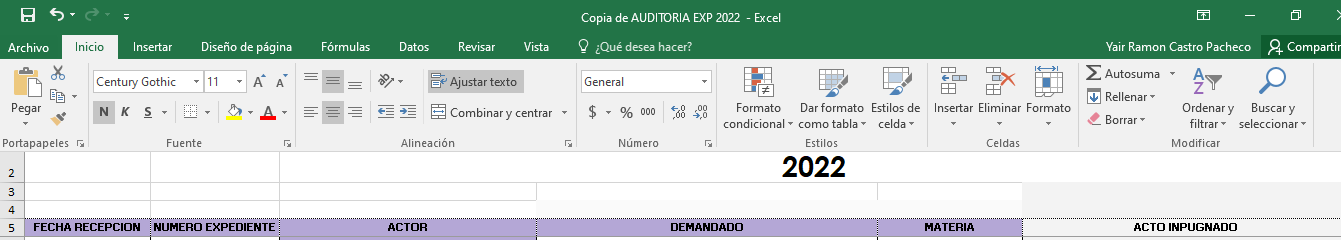 Segunda Sala Unitaria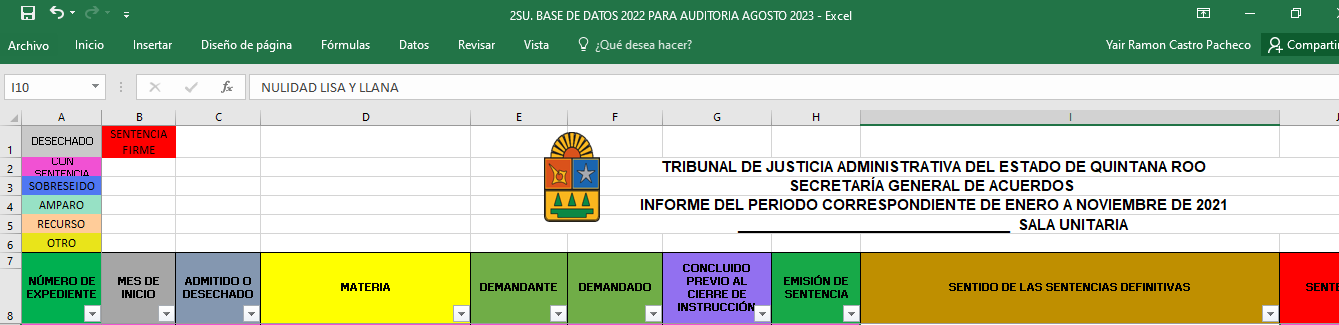 Tercera Sala Unitaria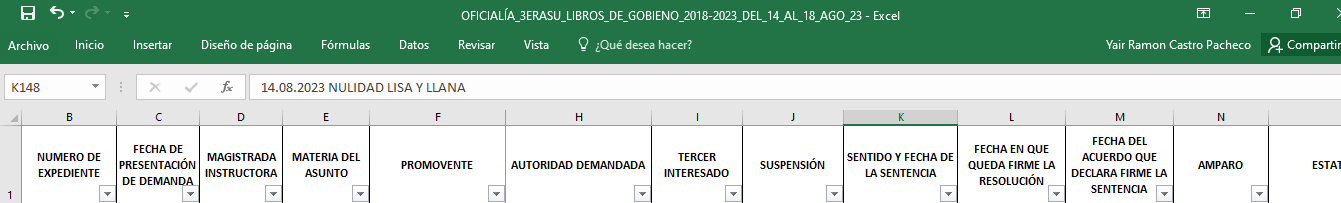 Cuarta Sala Unitaria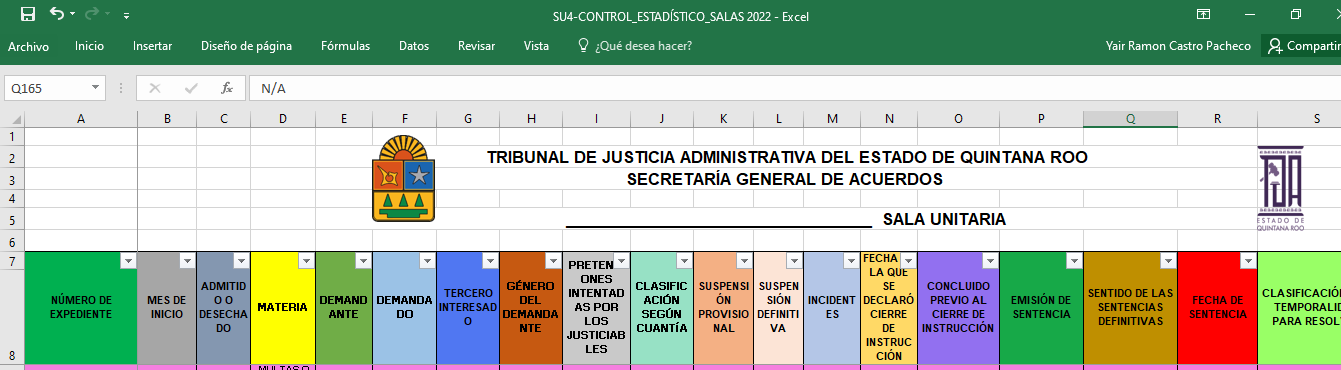 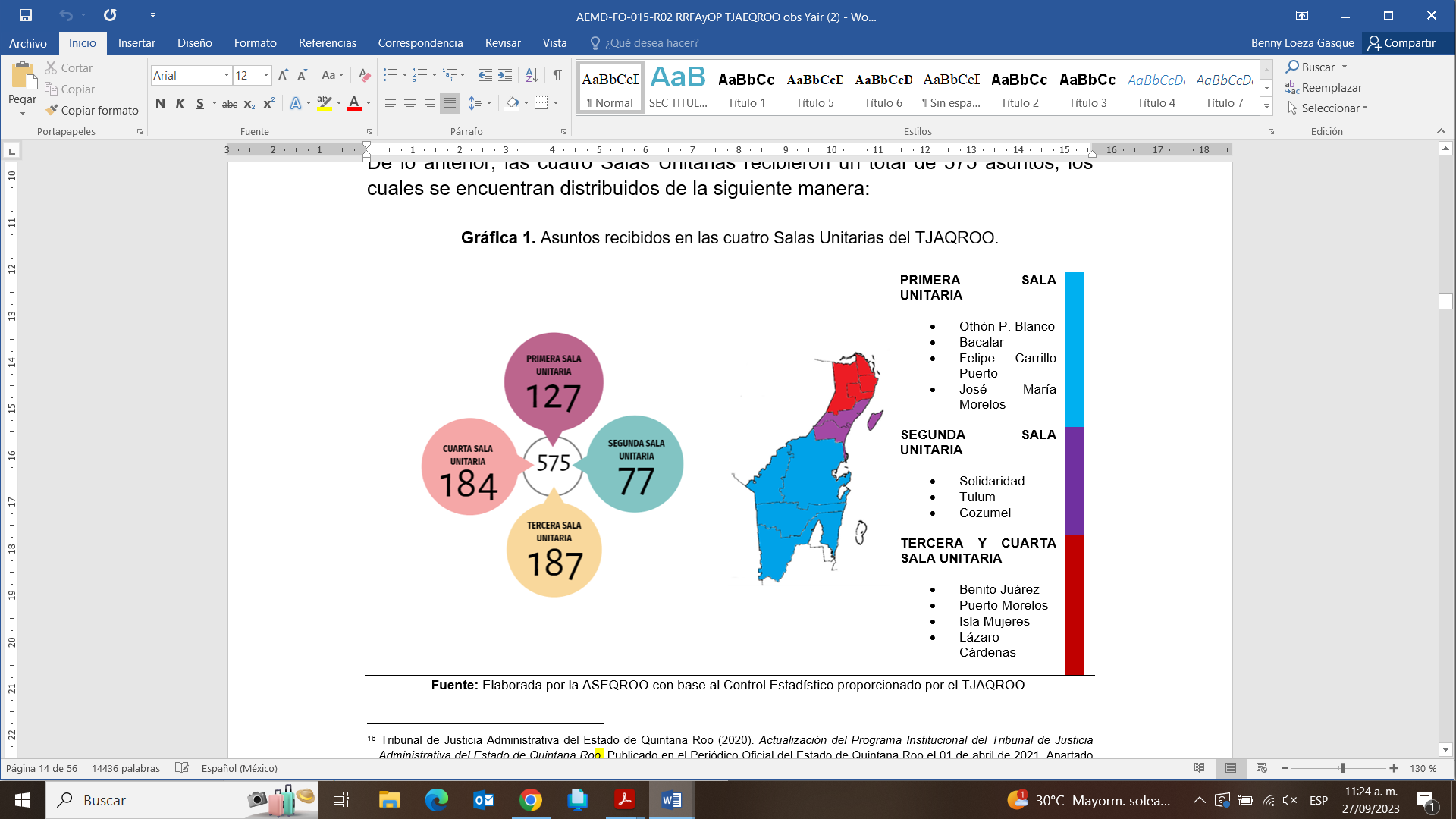 SalaUnitariaTotal de incidenteTipo de incidenteTipo de incidenteTipo de incidenteTipo de incidenteSalaUnitariaTotal de incidenteIncompetencia en la materiaAcumulación de juiciosNulidad de notificacionesRecusación por causa de impedimento1era 2020---2da 511123era 131111-4ta 1596--Total5341822SalaUnitariaTotal de resolucionesSuspensión provisionalSuspensión provisionalSuspensión definitivaSuspensión definitivaSalaUnitariaTotal de resolucionesConcedidasNegadasConcedidasNegadas1era 5210187172da 32971063era 5014131494ta82288415Total21661467237Porcentaje10028.2421.3033.3317.13Sala UnitariaSentencias definitivas emitidas1era 152da 773era 1874ta 187Total466Sala UnitariaAcuerdos en GeneralAcuerdos en GeneralSentenciasSentenciasTotalSala UnitariaPor oficioPersonalPor oficioPersonalTotal1era 11892831442916452da 6292571114510423era 133271521913023964ta 205112373082013797Total520124927824058880Sala UnitariaActuaciones en generalActuaciones en generalActuaciones en generalSala UnitariaComparecenciasCitatoriosRazón actuarial1era 496126202da 25794543era 2520794ta 2623481Total804661164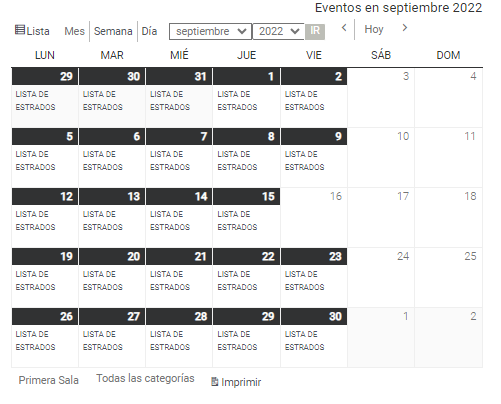 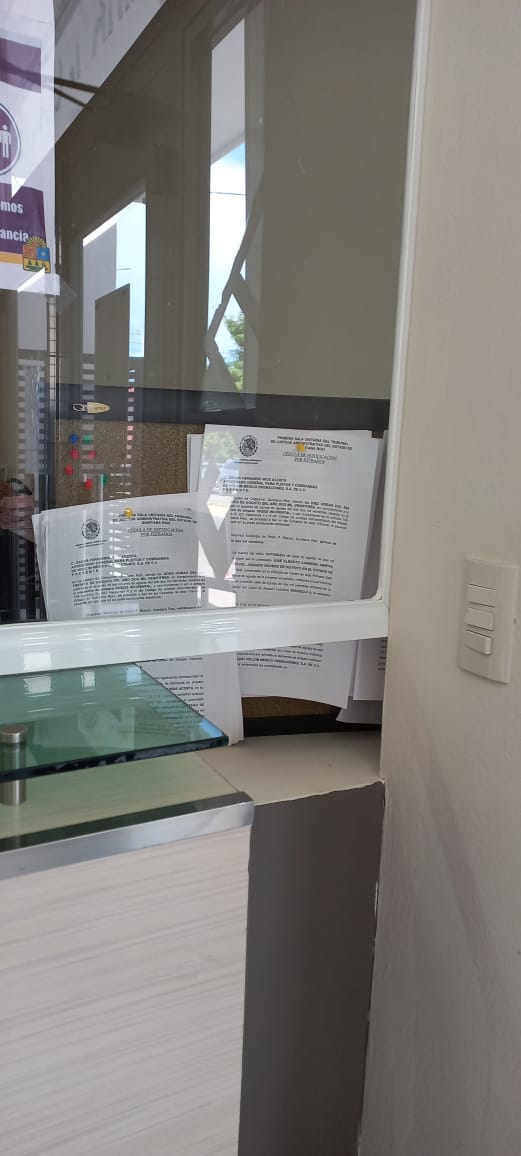 FolioObservación FundamentaciónPrimera Sala UnitariaPrimera Sala UnitariaPrimera Sala UnitariaExpediente: 30/2022-SU1-IExpediente: 30/2022-SU1-IExpediente: 30/2022-SU1-I010Se presenta la promoción el 23/marzo/2022 y se acuerda el 04/abril/2022(4 días de atraso en el acuerdo)Artículo 100 CJAEQROOArtículo 81 Código de Procedimientos Civiles para el Estado Libre y Soberano de Quintana Roo (CPCEQROO)034En la promoción no se logró determinar cuál es la fecha de la cuenta y cuál es la fecha del acuerdo.La promoción entró el 04/mayo/2022 y se acordó hasta el 09/05/2022.(01 día de atraso)Artículo 24 del RITJAQROO036El acuerdo tiene fecha 09/05/2022 y se notificó el 17/05/2022; la fecha límite para notificar fue el 12/05/2022. (3 días de atraso)Artículo 107 del CJAEQROO037El acuerdo del 09/mayo/2022 se debió notificar a más tardar el 12/mayo/2022; sin embargo, se notificó el 19/mayo/2022.(5 días de atraso en la notificación)El 02 de junio de 2022 debieron hacer un vistos y otorgar plazo para alegatos; sin embargo, se otorgó el plazo de 5 días hasta el 13/octubre/2022Artículo 107 del CJAEQROOArtículo 156 del CJAEQROO040Se presentó escrito el 10/octubre/2022 se debió dar cuenta el 11/octubre/2022; sin embargo, se da cuenta hasta el 13/octubre/2022 (Un día de atraso en la cuenta)Asimismo, no se identifica si la fecha 13/octubre/2022 se refiere a la cuenta o al acuerdo.Artículo 107 del CJAEQROO Artículo 24 del RITJAQROO048Se presentó la promoción el 20/octubre/2022, se debió elaborar el acuerdo a más tardar el 26/octubre/2022; sin embargo, lo elaboraron el 03/noviembre/2022.(3 días de atraso en la fecha de acuerdo)El plazo de alegatos que se otorgó a las partes tomando en consideración que a la parte demandante se le notificó el 14/octubre/2022 y a la autoridad el 18/octubre/2022, el plazo para presentar dichos alegatos concluyó el 26/octubre/2022; por lo tanto, en este mismo acuerdo pudieron cerrar instrucción para dictar sentencia la cual debería estar lista a más tardar el 11/enero/2023. A más tardar el 16/enero/2023 debió estar lista la sentencia, sin embargo, se realiza el 02/febrero/2023 tuvieron por precluido el derecho de la parte actora para formular sus alegatos.Artículo 100 del CJAEQROO y 81 del CPCEQROOArtículo 156 del CJAEQROO051El 25/enero/2023 se presentó la promoción y se debió acordar a más tardar el 31/enero/2023; sin embargo, se acordó el 02/febrero/2023.(2 días de atraso)Asimismo, no se identifica si la fecha en la que se da cuenta o del acuerdo.Artículo 100 del CJAEQROOArtículo 81 del CPCEQROO054La sentencia dictada el 30/marzo/2023 en apariencia fue dictada dentro del plazo que otorga el código en materia tomando en consideración que la instrucción se cerró por declaración expresa el 02/febrero/2023. Sin embargo, si se toma en consideración que a la parte demandante se le notificó el 14 de octubre/2022 y a la autoridad el 18/octubre/2022, el plazo para presentar dichos alegatos concluyó el 26/octubre/2022; por lo tanto, en el acuerdo del 03/noviembre/2022, pudieron cerrar instrucción para dictar sentencia toda vez que el plazo para los alegatos venció el 26/octubre/2022 y a partir de esa fecha debieron contabilizarse los 45 días para dictar sentencia y no a partir del acuerdo de 02/febrero/2023.Artículo 156 y 158 del CJAEQROO069La sentencia se dictó el 30/marzo/2023, por lo tanto, debió ser notificada a más tardar el 11/abril/2023; sin embargo, fue notificada hasta el 11/mayo/2023.(20 días de atraso en esta notificación)Artículo 107 del CJAEQROO070La sentencia se dictó el 30/marzo/2023, por lo tanto, debió ser notificada a más tardar el 11/abril/2023; sin embargo, fue notificada hasta el 15/mayo/2023.(22 días de atraso en esta notificación)Debieron sacar un visto donde diga que la sentencia quedó firme.Artículo 107 del CJAEQROOPrimera Sala UnitariaPrimera Sala UnitariaPrimera Sala UnitariaExpediente: 01/2022-SU1-IExpediente: 01/2022-SU1-IExpediente: 01/2022-SU1-I-El Secretario Proyectista firmó en lugar de Oficialía de Partes en los siguientes folios: 1, 2,121,131,148,152,157,158,162 y 163.Artículo 108 fracción I del RITJAQROOArtículo 218 fracciones I y II del CJAEQROO004La promoción tiene fecha de recepción el 05/enero/2022, se debió acordar a más tardar el 10/enero/2022; sin embargo, se acordó el 09/febrero/2022.(21 días de atraso en el acuerdo)Asimismo, no se identifica si la fecha es en la que se da cuenta o corresponde al acuerdo.Artículo 100 del CJAEQROO y artículo 81 del CPCEQROO111El exhorto 03/2022 fue presentado ante la oficialía desde el 17/febrero/2022, sin embargo, el Secretario da cuenta a la Magistrada hasta el 23/febrero/2022.(La cuenta excede las 24 horas)El acuerdo no tiene sello de publicación, ni tampoco se enlistó en la página.Artículo 24 del RITJAQROO Artículo 104 fracción IV y 106 fracción I del RITJAQROO114El oficio 195/2022 se presentó ante la 1era Sala Unitaria el 16/marzo/2022, por lo tanto, se debió dar cuenta a más tardar el 17/marzo/2022; sin embargo, se dio cuenta hasta el 23/marzo/2022.(3 días de atraso)A pesar de que el Secretario hace constar (sin firma) la publicación del acuerdo; el mismo no se encuentra publicado en la página.Artículo 24 del RITJAQROOArtículo 106 fracción I del RITJAQROO120El acuerdo de 19/mayo/2022 se encuentra publicado en la lista de estrados electrónico del 20/mayo/2022, sin embargo, el Secretario no autorizó su publicación al final del acuerdo por falta de firma.Artículo 104 fracción IV del RITJAQROO145La promoción tiene fecha de recepción el 09/septiembre/2022, se debió acordar a más tardar el 14/septiembre/2022; sin embargo, se acordó el 16/septiembre/2022.(2 días de atraso en el acuerdo)Asimismo, no se identifica si la fecha es en la que se da cuenta o corresponde al acuerdo.Artículo 100 del CJAEQROO y artículo 81 del CPCEQROO153La publicación del acuerdo no fue autorizada por Secretario.Artículo 104 fracción IV y 106 fracción I del RITJAQROO156El oficio 756 tiene fecha de recepción el 19/octubre/2022, se debió acordar a más tardar el 24/octubre/2022; sin embargo, se acordó el 03/noviembre/2022.(6 días de atraso en el acuerdo)Artículo 100 del CJAEQROO y artículo 81 del CPCEQROO160El acuerdo se dictó el 22/marzo/2023, por lo tanto, debió ser notificada a más tardar el 27/marzo/2023; sin embargo, fue notificada hasta el 30/marzo/2023.(03 días de atraso en esta notificación)Artículo 107 del CJAEQROO161El acuerdo se dictó el 22/marzo/2023, por lo tanto, debió ser notificada a más tardar el 27/marzo/2023; sin embargo, fue notificada hasta el 31/marzo/2023.(04 días de atraso en esta notificación)Artículo 107 del CJAEQROO174El plazo de alegatos que se otorgó a las partes mediante acuerdo de 22/marzo/2023 tomando en consideración que a la parte demandante se le notificó el 30/marzo/2023 y a la autoridad el 31/marzo/2023, el plazo para presentar dichos alegatos concluyó el 17/abril/2023; por lo tanto, sin necesidad de declaración expresa a partir del día siguiente -18/abril/2023- empezaba a computarse el plazo que refiere el artículo 158; por lo tanto, el 22/junio/2023 fue la fecha límite para dictar sentencia; sin embargo, este expediente fue remitido a la ASEQROO sin la sentencia.Artículo 156 y 158 del CJAEQROOSegunda Sala UnitariaSegunda Sala UnitariaSegunda Sala UnitariaSegunda Sala UnitariaExpediente: 11/2022-SU2Expediente: 11/2022-SU2Expediente: 11/2022-SU2Expediente: 11/2022-SU2000014El acuerdo se dictó el 21/febrero/2022, por lo tanto, debió ser notificada a más tardar el 24/febrero/2022; sin embargo, fue notificada hasta el 29/marzo/2023.(19 días de atraso en esta notificación)Artículo 107 del CJAEQROOArtículo 107 del CJAEQROO000035El acuerdo se dictó el 19/abril/2022, por lo tanto, debió ser notificada a más tardar el 22/abril/2022; sin embargo, fue notificada hasta el 28/abril/2022.(04 días de atraso en esta notificación)Artículo107 del CJAEQROOArtículo107 del CJAEQROO000053El acuerdo de 12/mayo/2022 se encuentra publicado en la lista de estrados electrónico del 13/mayo/2022, sin embargo, el Secretario no firmó la autorización de su publicación al final del acuerdo.Artículo 104 fracción IV del RITJAQROOArtículo 104 fracción IV del RITJAQROO000054El acuerdo se dictó el 12/mayo/2022, por lo tanto, debió ser notificada a más tardar el 17/mayo/2022; sin embargo, fue notificada hasta el 19/mayo/2022.(02 días de atraso en esta notificación)Artículo 107 del CJAEQROOArtículo 107 del CJAEQROO000058El exhorto 147 tiene fecha de recepción el 02/junio/2022, se debió acordar a más tardar el 07/junio/2022; sin embargo, se acordó el 08/junio/2022.(1 día de atraso en el acuerdo)Asimismo, no se identifica si la fecha es en la que se da cuenta o corresponde al acuerdo.Artículo 100 del CJAEQROO y artículo 81 del CPCEQROOArtículo 100 del CJAEQROO y artículo 81 del CPCEQROO000059El acuerdo de 08/junio/2022 se encuentra publicado en la lista de estrados electrónico del 09/junio/2022, sin embargo, el Secretario no firmó la autorización de su publicación al final del acuerdo.Artículo 104 fracción IV del RITJAQROOArtículo 104 fracción IV del RITJAQROO000062Del acuerdo de 18/0ctubre/2022, se advierte que se les otorgan a las partes el término de 5 días para formular alegatos y se toma en consideración que han quedado desahogadas todas las pruebas ofrecidas; sin embargo, se advierte que la última actuación inmediata anterior fue el 30/julio/2022; por lo tanto, ya no existían diligencias pendientes.En consecuencia, dicho plazo para formular alegatos se debió otorgar desde el 08/julio/2022.(presenta un atraso de 60 días)Artículo 156 del CJAEQROOArtículo 156 del CJAEQROO000064El acuerdo se dictó el 18/octubre/2022, por lo tanto, debió ser notificada a más tardar el 21/octubre/2022; sin embargo, fue notificada hasta el 07/noviembre/2022.(09 días de atraso en esta notificación)Artículo 107 del CJAEQROOArtículo 107 del CJAEQROO000072Se debió escribir la fecha completa con letra en la leyenda donde se hace constar la publicación en la lista de estrados electrónicoArtículo 100 del CJAEQROO y artículo 57 del CPCEQROOArtículo 100 del CJAEQROO y artículo 57 del CPCEQROO000078El acuerdo se dictó el 25/octubre/2022, por lo tanto, debió ser notificada a más tardar el 28/octubre/2022; sin embargo, fue notificada hasta el 11/noviembre/2022.(08 días de atraso en esta notificación)Artículo 107 del CJAEQROOArtículo 107 del CJAEQROO000079Se debió escribir la fecha completa con letra en la leyenda donde se hace constar la publicación en la lista de estrados electrónico.Artículo 100 del CJAEQROO y artículo 57 del CPCEQROOArtículo 100 del CJAEQROO y artículo 57 del CPCEQROO000080El plazo de alegatos que se otorgó a las partes mediante acuerdo de fecha 18/octubre/2022 tomando en consideración que a la autoridad se le notificó el 07/noviembre/2022, el plazo para presentar dichos alegatos concluyó el 15/noviembre/2022; por lo tanto, sin necesidad de declaración expresa a partir del día siguiente -16/noviembre/2022- empezaba a computarse el plazo que refiere el artículo 158; por lo tanto, el 01/febrero/2023 fue la fecha límite para dictar sentencia.Si bien existe una contradicción entre el artículo 156 y 158 párrafo segundo del CJAEQROO, referente al momento a partir del cual empezará a computarse el plazo para la sentencia  durante la revisión de expedientes se constató que, en el momento en el que los magistrados tienen debidamente integrado el expediente para formular el proyecto de sentencia, únicamente lo hacen constar la segunda y cuarta sala; no así la primera y la tercera, por lo que se recomienda homologar criterios.Artículo 156 y 158 del CJAEQROOArtículo 156 y 158 del CJAEQROO000081Desde el acuerdo de 01/diciembre/2022, debieron cerrar instrucción.El acuerdo de fecha 05/enero/2023 se encuentra publicado en la lista de estrados electrónico del 06/enero/2023, sin embargo, el Secretario no autorizó publicación por falta de firma.En el sentido del acuerdo se lee “plazo para alegatos” y en la foja 81 se advierte que el sentido es “ha quedado cerrada la instrucción”.Artículo 156 del CJAEQROOArtículo 104 fracción IV del RITJAEQROO, Artículo 100 del CJAEQROO y 116 del CPCEQROOArtículo 156 del CJAEQROOArtículo 104 fracción IV del RITJAEQROO, Artículo 100 del CJAEQROO y 116 del CPCEQROO000088El acuerdo de fecha 17/enero/2023 se encuentra publicado en la lista de estrados electrónico del 18/enero/2023, sin embargo, el Secretario no firmó la autorización de su publicación al final del acuerdo.Artículo 104 fracción IV del RITJAQROOArtículo 104 fracción IV del RITJAQROO000118El acuerdo de fecha 20/junio/2023 se encuentra publicado en la lista de estrados electrónico del 21/junio/2023, sin embargo, el Secretario no firmó la autorización de su publicación al final del acuerdo.Artículo 104 fracción IV del RITJAQROOArtículo 104 fracción IV del RITJAQROO000119El acuerdo se dictó el 20/junio/2023, por lo tanto, debió ser notificada a más tardar el 23/junio/2023; sin embargo, fue notificada hasta el 27/junio/2023.(02 días de atraso en esta notificación)Artículo 107 del CJAEQROOArtículo 107 del CJAEQROO000121El acuerdo de fecha 14/agosto/2023 se debió de haber decretado la firmeza de la sentencia desde el 04/agosto/2023; toda vez que, en el mismo acuerdo, dice que el plazo para promover amparo transcurrió del 29/junio/2023 al 03/agosto/2023(06 días de atraso).Artículo 162 fracción II del CJAEQROO y 17 de la Ley de Amparo Reglamentaria de los Artículos 103 y 107 de la Constitución Política de los Estados Unidos Mexicanos.Artículo 162 fracción II del CJAEQROO y 17 de la Ley de Amparo Reglamentaria de los Artículos 103 y 107 de la Constitución Política de los Estados Unidos Mexicanos.Tercera Sala UnitariaTercera Sala UnitariaTercera Sala UnitariaTercera Sala UnitariaTercera Sala UnitariaExpediente: Tercera Sala 33/22Expediente: Tercera Sala 33/22Expediente: Tercera Sala 33/22Expediente: Tercera Sala 33/22Expediente: Tercera Sala 33/2233La publicación del acuerdo no fue autorizada por el Secretario por falta de firma.Artículo 104 fracción IV y 106 fracción I del RITJAQROOArtículo 104 fracción IV y 106 fracción I del RITJAQROOArtículo 104 fracción IV y 106 fracción I del RITJAQROO49La publicación del acuerdo no fue autorizada por el Secretario ya que no presentó firma.Artículo 104 fracción IV y 106 fracción I del RITJAQROOArtículo 104 fracción IV y 106 fracción I del RITJAQROOArtículo 104 fracción IV y 106 fracción I del RITJAQROO0061El oficio 3182 tiene fecha de recepción el 09/mayo/2022, se debió acordar a más tardar el 12/mayo/2022; sin embargo, se acordó el 25/mayo/2022.(09 día de atraso)Artículo 100 del CJAEQROO y artículo 81 del CPCEQROOArtículo 100 del CJAEQROO y artículo 81 del CPCEQROOArtículo 100 del CJAEQROO y artículo 81 del CPCEQROO090La publicación del acuerdo no fue autorizada por el Secretario por falta de firma.Artículo 104 fracción IV y 106 fracción I del RITJAQROOArtículo 104 fracción IV y 106 fracción I del RITJAQROOArtículo 104 fracción IV y 106 fracción I del RITJAQROOCuarta Sala UnitariaCuarta Sala UnitariaCuarta Sala UnitariaExpediente: RR-PARA-01/2022-SU4-1Expediente: RR-PARA-01/2022-SU4-1Expediente: RR-PARA-01/2022-SU4-100004La fecha debió estar escrita con letra.Artículo 200 fracción III de la Ley General de Responsabilidades Administrativas (LGRA)000005Se notifica el 16/febrero/2022Se debió notificar el 11/febrero/2022.(06 días de atraso)Artículo 118 de la LGRA y 107 del CJAEQROO000007La fecha debió estar escrita con letra.Artículo 200 fracción III de la LGRA000015Se debió publicar el 08/marzo/2022Se publicó el 11/marzo/2022.(03 días de atrasó)No tiene fecha, ni está firmado por el Secretario General para dar fe.Artículo 118 de la LGRA  y artículo 214 fracción XXI del  CJAEQROO000019Se notifica el 07/abril/2022Se debió notificar el 04/abril/2022(04 días de atraso)Artículo 118 de la LGRA y 107 del CJAEQROOFolioObservación Fundamentación000020La fecha debió estar escrita con letra.Artículo 200 fracción III de la LGRA000030La fecha debió estar escrita con letra y la publicación debió realizarse el 29/noviembre/2022 y no el 05/diciembre/2022.(03 días de atraso)Artículo 118 y 200 fracción III de la LGRA106 fracción I del RITJAQROOFinalidadActividadModalidadPropiciar mejores prácticas en los procedimientos administrativos y manejo de la información documental que se realiza al interior del TribunalCurso básico de redacciónEn líneaPropiciar mejores prácticas en los procedimientos administrativos y manejo de la información documental que se realiza al interior del TribunalCapacitación: Implementación de la Ley General de ArchivosEn líneaPropiciar mejores prácticas en los procedimientos administrativos y manejo de la información documental que se realiza al interior del TribunalCurso: Instrumentos de control y consulta archivísticaEn líneaPropiciar mejores prácticas en los procedimientos administrativos y manejo de la información documental que se realiza al interior del TribunalCurso: Ciclo vital de los documentosEn líneaPropiciar mejores prácticas en los procedimientos administrativos y manejo de la información documental que se realiza al interior del TribunalTaller en línea proceso de entrega recepciónEn líneaPropiciar mejores prácticas en los procedimientos administrativos y manejo de la información documental que se realiza al interior del TribunalTaller de redacción, sintaxis y ortografía para la elaboración de resoluciones judicialesEn líneaComo integrante del Comité de Participación Ciudadana del Estado de Quintana Roo y del Sistema Estatal Anticorrupción, tiene como compromiso la implementación de políticas anticorrupción y justicia abiertaCurso: Código de ética y sistema anticorrupciónEn líneaComo integrante del Comité de Participación Ciudadana del Estado de Quintana Roo y del Sistema Estatal Anticorrupción, tiene como compromiso la implementación de políticas anticorrupción y justicia abiertaCurso: Declaraciones patrimonialesEn líneaComo integrante del Comité de Participación Ciudadana del Estado de Quintana Roo y del Sistema Estatal Anticorrupción, tiene como compromiso la implementación de políticas anticorrupción y justicia abiertaConferencia Magistral: “Lenguaje ciudadano y justicia abierta”En líneaActividades proyectadas para la implementación efectiva de políticas encaminadas a promover la igualdad de géneroPrevención del acoso escolarEn líneaActividades proyectadas para la implementación efectiva de políticas encaminadas a promover la igualdad de géneroPlática virtual: “Feminicidios”En líneaActividades proyectadas para la implementación efectiva de políticas encaminadas a promover la igualdad de géneroDerechos de las mujeresEn líneaActividades proyectadas para la implementación efectiva de políticas encaminadas a promover la igualdad de géneroViolencia de géneroEn líneaActividades proyectadas para la implementación efectiva de políticas encaminadas a promover la igualdad de géneroComunicación y escucha efectivaEn líneaActividades proyectadas para la implementación efectiva de políticas encaminadas a promover la igualdad de géneroAplicación de tratados internacionales en materia de derechos humanosEn líneaActividades proyectadas para la implementación efectiva de políticas encaminadas a promover la igualdad de géneroLibertad de expresión y derechos humanos.En líneaActividades proyectadas para la implementación efectiva de políticas encaminadas a promover la igualdad de géneroJusticia Administrativa con Perspectiva de GéneroEn líneaActividades proyectadas para la implementación efectiva de políticas encaminadas a promover la igualdad de géneroEnfoque de derechos humanos en la procuración de justiciaEn líneaActividades proyectadas para la implementación efectiva de políticas encaminadas a promover la igualdad de géneroPrevención del hostigamiento y acoso sexual.En líneaActividades académicas orientas a incrementar las habilidades de quienes desempeñan la función jurisdiccional al interior del TribunalConferencia: La confianza pública en los TribunalesEn líneaActividades académicas orientas a incrementar las habilidades de quienes desempeñan la función jurisdiccional al interior del TribunalWebinar: Análisis dogmático de las faltas administrativasEn líneaActividades académicas orientas a incrementar las habilidades de quienes desempeñan la función jurisdiccional al interior del TribunalConferencia: “Daño Moral y funciones del derecho de daños: la dimensión virtuosa de un elemento incómodo”En líneaActividades académicas orientas a incrementar las habilidades de quienes desempeñan la función jurisdiccional al interior del TribunalPrimer curso híbrido: Justicia AdministrativaEn líneaActividades académicas orientas a incrementar las habilidades de quienes desempeñan la función jurisdiccional al interior del TribunalWebinar: “El Derecho Disciplinario: Un análisis comparado. Colombia – México”En líneaActividades académicas orientas a incrementar las habilidades de quienes desempeñan la función jurisdiccional al interior del TribunalConferencia: “El Principio de Estricto Derecho en materia Administrativa frente al cambio de paradigma constitucional en México”En líneaActividades académicas orientas a incrementar las habilidades de quienes desempeñan la función jurisdiccional al interior del TribunalCurso de formación de actuarios Módulo I. La función actuarialEn líneaActividades académicas orientas a incrementar las habilidades de quienes desempeñan la función jurisdiccional al interior del TribunalCurso de formación de actuarios Módulo II. De las notificacionesEn líneaActividades académicas orientas a incrementar las habilidades de quienes desempeñan la función jurisdiccional al interior del TribunalCurso de formación de actuarios. Módulo III. Responsabilidad administrativa del ActuarioEn líneaActividades académicas orientas a incrementar las habilidades de quienes desempeñan la función jurisdiccional al interior del TribunalCurso de formación de actuarios. Módulo IV. Deberes y obligaciones éticas del ActuarioEn líneaActividades académicas orientas a incrementar las habilidades de quienes desempeñan la función jurisdiccional al interior del TribunalTaller de Redacción, Sintaxis y Ortografía para la Elaboración de Resoluciones JudicialesEn líneaActividades académicas orientas a incrementar las habilidades de quienes desempeñan la función jurisdiccional al interior del TribunalConferencia Magistral: “Justicia Administrativa con Perspectiva de Género”En líneaActividades académicas orientas a incrementar las habilidades de quienes desempeñan la función jurisdiccional al interior del TribunalTaller sobre casos prácticos en las materias competencia del TFJAEn líneaActividades académicas orientas a incrementar las habilidades de quienes desempeñan la función jurisdiccional al interior del TribunalLa instrumentación de la justicia abierta en los tribunales de justicia administrativaEn líneaActividades académicas orientas a incrementar las habilidades de quienes desempeñan la función jurisdiccional al interior del TribunalCurso de formación de actuarios.En líneaActividades académicas orientas a incrementar las habilidades de quienes desempeñan la función jurisdiccional al interior del TribunalCiclo de conferencias en materia administrativa y fiscal.HibridoActividades académicas orientas a incrementar las habilidades de quienes desempeñan la función jurisdiccional al interior del TribunalRecorrido especializado a los acervos documentales de la casa de la cultura jurídica en Chetumal.Presencial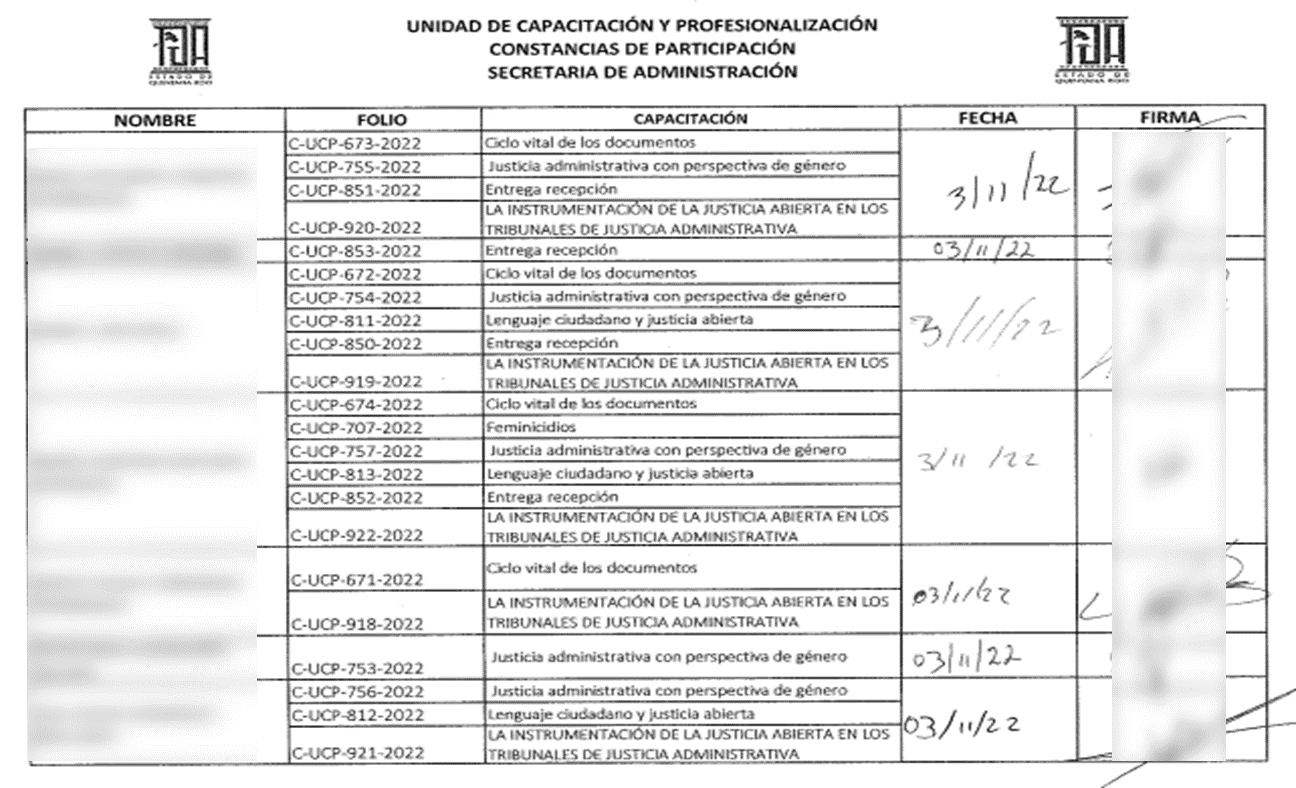 Primera Sala UnitariaPrimera Sala UnitariaPrimera Sala UnitariaPrimera Sala UnitariaInicialesCargoTotal de cursosObservacionesC. I G. V.Actuaria1-M. Á. M. A.Oficial de Partes0No figura en la lista de constancias entregadasF. V. P. C. Oficial de Partes0No figura en la lista de constancias entregadasE. O. D. Secretario de Sala0No figura en la lista de constancias entregadasF. J. V. N.Secretario de Sala1-R. J. A. S.Actuario0No figura en la lista de constancias entregadasSegunda Sala UnitariaSegunda Sala UnitariaSegunda Sala UnitariaSegunda Sala UnitariaNombreCargoTotal de cursosObservacionesL. K. S. P.Actuaria6-B. E. V. M.Actuaria0No figura en la lista de constancias entregadasD. L. E. P.Actuaria1-F. G. G.Secretario de Sala2-I. M. P. R.Oficial de Partes0No figura en la lista de constancias entregadasM. A. V. C.Secretario de Sala1-Tercera Sala UnitariaTercera Sala UnitariaTercera Sala UnitariaTercera Sala UnitariaNombreCargoTotal de cursosObservacionesJ. V. R. M.Actuaria6La persona firma de recibido por una constancia, sin embargo, no se logró identificar a qué curso corresponde.J. J. J. Q.Oficial de Partes8La persona firma de recibido por una constancia, sin embargo, no se logró identificar a qué curso corresponde.D. M. V.Oficial de Partes2-R. C. N. C.Secretario de Sala5La persona firma de recibido por tres constancias, sin embargo, no se logró identificar a qué cursos corresponden.F. M. M.Secretario de Sala8-I. C. G. G.Magistrada7La persona firma de recibido por dos constancias, sin embargo, no se logró identificar a qué cursos corresponden.M. S. N. M.Oficial de Partes2-Cuarta Sala UnitariaCuarta Sala UnitariaCuarta Sala UnitariaCuarta Sala UnitariaNombreCargoTotal de cursosObservacionesL. D. V. M. Actuario5-A. A. P. P.Oficial de Partes4-R. A. Á. R.Secretario de Sala1-M. G. S.Secretario de Sala12-M. Á. V. D.Magistrada13-M. L. H. L. Oficial de Partes1-Secretario de AcuerdosSecretario de AcuerdosSecretario de AcuerdosSecretario de AcuerdosNombreCargoTotal de cursosObservacionesY. A. T. R. Secretario General de Acuerdos13La persona firma de recibido por dos constancias, sin embargo, no se logró identificar a qué cursos corresponden.Secretaría GeneralSecretaría GeneralSecretaría GeneralSecretaría GeneralNombreCargoTotal de cursosObservacionesM. F. G. S.  Oficial de Partes0No figura en la lista de constancias entregadasA. J. O. M. Actuario0No figura en la lista de constancias entregadasPlazaNormativa aplicablePresidente MagistradoArtículo 100 del Reglamento Interior del Tribunal de Justicia Administrativa del Estado de Quintana Roo (RITJAQROO)MagistradosArtículo 202 del Código de Justicia Administrativa del Estado de Quintana Roo (CJAEQROO)Artículo 51 y 101 del RITJAQROOSecretario General de AcuerdosArtículo 214 del CJAEQROOArtículo 52 y 102 del RITJAQROOSecretarios de salaArtículo 235 del CJAEQROOArtículo 104 del RITJAQROOSecretario ProyectistaNo se encontraron facultades y obligaciones normadas.ActuariosArtículo 221 del CJAEQROO Artículo 106 del RITJAQROOTitular de la oficialía de partesArtículo 218 del CJAEQROOArtículo 108 del RITJAQROOPlaza / NúmeroNormatividadRequisitosCumplióActuarios(10)Artículos 207, 212 y 220 del Código de Justicia Administrativa del Estado de Quintana Roo. Ser mexicano por nacimiento;Tener una residencia efectiva en la entidad no menor de cinco años inmediatos anteriores a la fecha de su designación;Estar en pleno ejercicio de sus derechos políticos y civiles y no estar sujeto a proceso penal o haber sido condenado por delito doloso;Contar con buena reputación y haberse distinguido por su honorabilidad, competencia y excelencia profesional en el ejercicio de la actividad jurídica;Tener más de veinticinco años de edad a la fecha de su designación;Poseer título y cédula profesional en las áreas o disciplinas vinculadas con la función que habrán de desempeñar, con una antigüedad no menor a dos años de la fecha de su expedición, yContar preferentemente con experiencia en el área correspondiente.Titular de la Oficialía de Partes(9)Artículos 207, 208 y 217 del Código de Justicia Administrativa del Estado de Quintana Roo. Ser mexicano por nacimiento y tener una residencia efectiva en la entidad no menor a cinco años anteriores a la fecha de su designación;Estar en pleno ejercicio de sus derechos políticos y civiles, y no estar sujeto a proceso penal o haber sido condenado por delito doloso;Tener más de veinticinco años de edad a la fecha de su designación; yContar preferentemente con experiencia en el área correspondiente.Secretario General de Acuerdos(1)Artículo 212 del Código de Justicia Administrativa del Estado de Quintana Roo.Ser mexicano por nacimiento;Tener una residencia efectiva en la entidad no menor de cinco años inmediatos anteriores a la fecha de su designación;Estar en pleno ejercicio de sus derechos políticos y civiles y no estar sujeto a proceso penal o haber sido condenado por delito doloso;Tener más de treinta años de edad a la fecha de su designación;Contar con buena reputación y haberse distinguido por su honorabilidad, competencia y excelencia profesional en el ejercicio de la actividad jurídica;Ser licenciado en derecho con título y cédula debidamente registrados, con antigüedad mínima de cinco años, yContar como mínimo con tres años de experiencia en materia fiscal, administrativa, de fiscalización, responsabilidades administrativas, combate a la corrupción o rendición de cuentas.Secretarios de Sala(8)Artículos 207, 212 y 234 del Código de Justicia Administrativa del Estado de Quintana Roo.Ser mexicano por nacimiento;Tener una residencia efectiva en la entidad no menor de cinco años inmediatos anteriores a la fecha de su designación;Estar en pleno ejercicio de sus derechos políticos y civiles y no estar sujeto a proceso penal o haber sido condenado por delito doloso;Tener más de treinta años de edad a la fecha de su designación;Contar con buena reputación y haberse distinguido por su honorabilidad, competencia y excelencia profesional en el ejercicio de la actividad jurídica;Ser licenciado en derecho con título y cédula debidamente registrados, con antigüedad mínima de cinco años, yContar como mínimo con tres años de experiencia en materia fiscal, administrativa, de fiscalización, responsabilidades administrativas, combate a la corrupción o rendición de cuentas.Secretario ProyectistaSin normativa identificadaSin requisitos establecidos.No se logró verificarAuditoría de desempeño Impartición de Justicia Administrativa, 22-AEMD-A-GOB-067-146Auditoría de desempeño Impartición de Justicia Administrativa, 22-AEMD-A-GOB-067-146Auditoría de desempeño Impartición de Justicia Administrativa, 22-AEMD-A-GOB-067-146ConceptoJustificación, Aclaración y/o AcuerdosAtención1. Impartición de Justicia AdministrativaSe estableció como fecha compromiso para la atención de la recomendación 22-AEMD-A-067-146-R01-01, 22-AEMD-A-067-146-R01-02, 22-AEMD-A-067-146-R01-03, 22-AEMD-A-067-146-R01-04, 22-AEMD-A-067-146-R01-05, el 26 de abril de 2024. SeguimientoProceso jurisdiccionalSe estableció como fecha compromiso para la atención de la recomendación 22-AEMD-A-067-146-R01-01, 22-AEMD-A-067-146-R01-02, 22-AEMD-A-067-146-R01-03, 22-AEMD-A-067-146-R01-04, 22-AEMD-A-067-146-R01-05, el 26 de abril de 2024. Seguimiento2.  Personal Jurisdiccional La observación fue atendida con la evidencia e información remitida por el ente público fiscalizado en atención a los resultados finales y las observaciones preliminares.Se estableció como fecha compromiso para la atención de la recomendación 22-AEMD-A-067-145-R02-06, el 26 de abril de 2024.AtendidaSeguimiento2.1 Capacitación     2.2 Perfil de Puestos La observación fue atendida con la evidencia e información remitida por el ente público fiscalizado en atención a los resultados finales y las observaciones preliminares.Se estableció como fecha compromiso para la atención de la recomendación 22-AEMD-A-067-145-R02-06, el 26 de abril de 2024.AtendidaSeguimientoRecomendación de Desempeño: Es el tipo de sugerencias que se emite a los Entes Públicos Fiscalizados para promover el cumplimiento de los objetivos y metas de las instituciones, sus políticas públicas, programas y procesos operativos y atribuciones, a fin de fomentar las prácticas de buen gobierno, mejorar la eficiencia, eficacia, la economía, la calidad, la satisfacción del ciudadano y la competencia de los actores.Recomendación de Desempeño: Es el tipo de sugerencias que se emite a los Entes Públicos Fiscalizados para promover el cumplimiento de los objetivos y metas de las instituciones, sus políticas públicas, programas y procesos operativos y atribuciones, a fin de fomentar las prácticas de buen gobierno, mejorar la eficiencia, eficacia, la economía, la calidad, la satisfacción del ciudadano y la competencia de los actores.Recomendación de Desempeño: Es el tipo de sugerencias que se emite a los Entes Públicos Fiscalizados para promover el cumplimiento de los objetivos y metas de las instituciones, sus políticas públicas, programas y procesos operativos y atribuciones, a fin de fomentar las prácticas de buen gobierno, mejorar la eficiencia, eficacia, la economía, la calidad, la satisfacción del ciudadano y la competencia de los actores.Atendido: Las observaciones que fueron atendidas con la información remitida o de acuerdo a las justificaciones presentadas por los Entes Públicos Fiscalizados en atención a los resultados finales y las observaciones preliminares.Atendido: Las observaciones que fueron atendidas con la información remitida o de acuerdo a las justificaciones presentadas por los Entes Públicos Fiscalizados en atención a los resultados finales y las observaciones preliminares.Atendido: Las observaciones que fueron atendidas con la información remitida o de acuerdo a las justificaciones presentadas por los Entes Públicos Fiscalizados en atención a los resultados finales y las observaciones preliminares.No atendido: Las observaciones que no se atendieron ni se justificaron en la reunión de trabajo por los Entes Públicos Fiscalizados.No atendido: Las observaciones que no se atendieron ni se justificaron en la reunión de trabajo por los Entes Públicos Fiscalizados.No atendido: Las observaciones que no se atendieron ni se justificaron en la reunión de trabajo por los Entes Públicos Fiscalizados.Seguimiento: Las observaciones en las que se estableció una fecha compromiso por parte de los Entes Públicos Fiscalizados para su atención en la mejora e implementación de las recomendaciones.Seguimiento: Las observaciones en las que se estableció una fecha compromiso por parte de los Entes Públicos Fiscalizados para su atención en la mejora e implementación de las recomendaciones.Seguimiento: Las observaciones en las que se estableció una fecha compromiso por parte de los Entes Públicos Fiscalizados para su atención en la mejora e implementación de las recomendaciones.